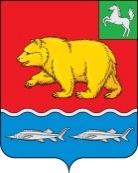 ДУМА молчановского РАЙОНАТомской областиРЕШЕние__________                                                                                                                №___с. МолчановоО внесении изменений в решение Думы Молчановского района от 25.12.2023 № 57 «Об утверждении бюджета муниципального образования «Молчановский район» на 2024 год и плановый период 2025 и 2026 годов»В соответствии с Бюджетным кодексом Российской Федерации, Федеральным законом от 06.10.2003 № 131 – ФЗ «Об общих принципах организации местного самоуправления в Российской Федерации»ДУМА МОЛЧАНОВСКОГО РАЙОНА РЕШИЛА:1. Внести в решение Думы Молчановского района от 25.12.2023 № 57 «Об утверждении бюджета муниципального образования «Молчановский район» на 2024 год и плановый период 2025 и 2026 годов» следующие изменения: 1) пункт 1 изложить в следующей редакции:«1. Утвердить основные характеристики бюджета муниципального образования «Молчановский район» на 2024 год:1) общий объем доходов бюджета муниципального образования «Молчановский район» в сумме 881 912,7 тыс. рублей, в том числе налоговые и неналоговые доходы в сумме 106 607,5 тыс. рублей, безвозмездные поступления в сумме 775 305,2 тыс. рублей;2) общий объем расходов бюджета муниципального образования «Молчановский район» в сумме 912 946,3 тыс. рублей;3) дефицит бюджета муниципального образования «Молчановский район» в сумме 31 033,6 тыс. рублей.2) пункт 2 изложить в следующей редакции:«2. Утвердить основные характеристики бюджета муниципального образования «Молчановский район» на 2025 год и на 2026 год:1) общий объем доходов бюджета муниципального образования «Молчановский район» на 2025 год в сумме 671 969,8 тыс. рублей, в том числе налоговые и неналоговые доходы в сумме 115 447,5 тыс. рублей, безвозмездные поступления в сумме 556 522,3 тыс. рублей и на 2026 год в сумме 664 134,1 тыс. рублей, в том числе налоговые и неналоговые в сумме 127 331,2 тыс. рублей, безвозмездные поступления в сумме 536 802,9 тыс. рублей;2) общий объем расходов муниципального образования «Молчановский район» на 2025 год в сумме 666 283,2	 тыс. рублей, в том числе условно утвержденных расходы в сумме 3 567,0 тыс. рублей, и на 2026 год в сумме 660 114,0 тыс. рублей, в том числе условно утвержденные расходы в сумме 7 608,9 тыс. рублей; 3) профицит бюджета муниципального образования «Молчановский район» на 2025 год в сумме 5 686,6 тыс. рублей;4) профицит бюджета муниципального образования «Молчановский район» на 2026 год в сумме 4 020,1 тыс. рублей.»;3) абзацы 1,2,3 подпункта 6 пункта 5 изложить в следующей редакции:«6) общий объем межбюджетных трансфертов, предоставляемых из бюджета муниципального образования «Молчановский район» местным бюджетам:на 2024 год в сумме 126 476,2 тыс. рублей, в том числе 25 611,0 тыс. рублей в форме дотаций, 59 851,3 тыс. рублей в форме субсидий, 9 611,6 тыс. рублей в форме субвенций, 31 402,3 тыс. рублей в форме иных межбюджетных трансфертов;на 2025 год в сумме 153 016,0 тыс. рублей, в том числе 25 339,5 тыс. рублей в форме дотаций, 117 430,8 тыс. рублей в форме субсидий, 10 011,9 тыс. рублей в форме субвенций, 233,8 тыс. рублей в форме иных межбюдетных трансфертов;»4) приложение 1 к решению Думы Молчановского района от 25.12.2023 № 57 «Об утверждении бюджета муниципального образования «Молчановский район» на 2024 год и плановый период 2025 и 2026 годов» изложить в следующей редакции:«Приложение 1к решению Думы Молчановского района«Об утверждении бюджета муниципального образования «Молчановский район» на 2024 год и на плановый период 2025 и 2026 годовОбъем безвозмездных поступлений в бюджет муниципального образования «Молчановский район» на 2024 годтыс. рублей5) приложение 2 к решению Думы Молчановского района от 25.12.2023 № 57 «Об утверждении бюджета муниципального образования «Молчановский район» на 2024 год и плановый период 2025 и 2026 годов» изложить в следующей редакции:«Приложение 2к решению Думы Молчановского района«Об утверждении бюджета муниципальногообразования «Молчановский район» на 2024год и плановый период 2025 и 2026 годов»Источники внутреннего финансирования дефицита бюджета муниципального образования «Молчановский район» на 2024 год и плановый период 2025 и 2026 годовтыс. рублей6) приложение 3 к решению Думы Молчановского района от 25.12.2023 № 57 «Об утверждении бюджета муниципального образования «Молчановский район» на 2024 год и плановый период 2025 и 2026 годов» изложить в следующей редакции:«Приложение 3к решению Думы Молчановского района«Об утверждении бюджета муниципальногообразования «Молчановский район» на 2024год и плановый период 2025 и 2026 годов»Распределение бюджетных ассигнований по объектам капитального строительства муниципальной собственности Молчановского района и объектам недвижимого имущества, приобретаемым в муниципальную собственность Молчановского района, финансируемых за счет средств бюджета муниципального образования «Молчановский район», на 2024 год и плановый период 2025 и 2026 годов                  тыс. рублей7) приложение 4 к решению Думы Молчановского района от 25.12.2023 № 57 «Об утверждении бюджета муниципального образования «Молчановский район» на 2024 год и плановый период 2025 и 2026 годов» изложить в следующей редакции:«Приложение 4к решению Думы Молчановского района«Об утверждении бюджета муниципальногообразования «Молчановский район» на 2024год и плановый период 2025 и 2026 годов»Распределение бюджетных ассигнований по объектам капитального строительства муниципальной собственности Молчановского района и объектам недвижимого имущества, приобретаемым в муниципальнуюсобственность Молчановского района, финансируемых за счет средств областного бюджета, на 2024 год и плановый период 2025 и 2026 годовтыс. рублей8) приложение 5 к решению Думы Молчановского района от 25.12.2023 № 57 «Об утверждении бюджета муниципального образования «Молчановский район» на 2024 год и плановый период 2025 и 2026 годов» изложить в следующей редакции:«Приложение 5к решению Думы Молчановского района«Об утверждении бюджета муниципального образования «Молчановский район» на 2024 год и на плановый период 2025 и 2026 годовПрограмма муниципальных внутренних заимствований Молчановского района на 2024 год на плановый период 2025 и 2026 годовНастоящая Программа муниципальных внутренних заимствований Молчановского района составлена в соответствии с Бюджетным кодексом Российской Федерации и устанавливает перечень внутренних заимствований Молчановского района, направляемых в 2024-2026 годах на финансирование дефицита бюджета и на погашение муниципальных долговых обязательств муниципального образования «Молчановский район».тыс. рублей9) приложение 7 к решению Думы Молчановского района от 25.12.2023 № 57 «Об утверждении бюджета муниципального образования «Молчановский район» на 2024 год и плановый период 2025 и 2026 годов» изложить в следующей редакции:«Приложение 7к решению Думы Молчановского района«Об утверждении бюджета муниципального образования «Молчановский район» на 2024 год и на плановый период 2025 и 2026 годовРаспределение бюджетных ассигнований бюджета муниципальногообразования «Молчановский район» по целевым статьям (муниципальнымпрограммам муниципального образования «Молчановский район» инепрограммным направлениям деятельности), группам видов расходовклассификации расходов бюджетов на 2024 годтыс. рублей10) приложение 7.1 к решению Думы Молчановского района от 25.12.2023 № 57 «Об утверждении бюджета муниципального образования «Молчановский район» на 2024 год и плановый период 2025 и 2026 годов» изложить в следующей редакции:«Приложение 7.1к решению Думы Молчановского района«Об утверждении бюджета муниципального образования «Молчановский район» на 2024 год и на плановый период 2025 и 2026 годовРаспределение бюджетных ассигнований бюджета муниципальногообразования «Молчановский район» по целевым статьям (муниципальнымпрограммам муниципального образования «Молчановский район» инепрограммным направлениям деятельности), группам видов расходовклассификации расходов бюджетов на плановый период 2025 и 2026 годов     тыс. рублей11) приложение 9 к решению Думы Молчановского района от 25.12.2023 № 57 «Об утверждении бюджета муниципального образования «Молчановский район» на 2024 год и плановый период 2025 и 2026 годов» изложить в следующей редакции:«Приложение 9к решению Думы Молчановского района«Об утверждении бюджета муниципальногообразования «Молчановский район» на 2024год и плановый период 2025 и 2026 годов»Ведомственная структура расходов бюджета муниципального образования «Молчановский район» на 2024 годтыс. рублей12) приложение 9.1 к решению Думы Молчановского района от 25.12.2023 № 57 «Об утверждении бюджета муниципального образования «Молчановский район» на 2024 год и плановый период 2025 и 2026 годов» изложить в следующей редакции:«Приложение 9.1к решению Думы Молчановского района«Об утверждении бюджета муниципальногообразования «Молчановский район» на 2024год и плановый период 2025 и 2026 годов»Ведомственная структура расходов бюджета муниципального образования «Молчановский район» на плановый период 2025 и 2026 годовтыс. рублей13) приложение 12 к решению Думы Молчановского района от 25.12.2023 № 57 «Об утверждении бюджета муниципального образования «Молчановский район» на 2024 год и плановый период 2025 и 2026 годов» изложить в следующей редакции:«Приложение 12к решению Думы Молчановского района«Об утверждении бюджета муниципального образования «Молчановский район» на 2024год и плановый период 2025 и 2026 годов»Перечень субсидий бюджетам муниципальных образований Молчановского района, предоставляемых из районного бюджета в целях софинансирования расходных обязательств, возникающих при выполнении полномочий органов местного самоуправления по решению вопросов местного значения на 2024 год и плановый период 2025 и 2026 годов14) приложение 13 к решению Думы Молчановского района от 25.12.2023 № 57 «Об утверждении бюджета муниципального образования «Молчановский район» на 2024 год и плановый период 2025 и 2026 годов» изложить в следующей редакции:«Приложение 13к решению Думы Молчановского района«Об утверждении бюджета муниципального образования «Молчановский район» на 2024год и плановый период 2025 и 2026 годов»Распределение межбюджетных трансфертов местным бюджетамна 2024 год и плановый период 2025 и 2026 годовТаблица 1Распределение дотации местным бюджетам на выравнивание уровня бюджетной обеспеченности сельских поселений Молчановского районана 2024 год тыс. рублейТаблица 1.1Распределение дотации местным бюджетам на выравнивание уровня бюджетной обеспеченности сельских поселений Молчановского районана 2025 год тыс. рублейТаблица 1.2Распределение дотации местным бюджетам на выравнивание уровня бюджетной обеспеченности сельских поселений Молчановского районана 2026 год тыс. рублейТаблица 2Распределение субсидии местным бюджетам на компенсацию расходов по организации электроснабжения от дизельных электростанций на 2024 год и плановый период 2025 и 2026 годов тыс. рублейТаблица 3Распределение субвенции местным бюджетам на предоставление социальной выплаты, удостоверяемой государственным жилищным сертификатом Томской области лицам, которые ранее относились к категории детей-сирот и детей, оставшихся без попечения родителей, которые не являются нанимателями жилых помещений по договорам социального найма или членами семьи нанимателя жилого помещения по договору социального найма либо собственниками жилых помещений, а также к категории детей-сирот и детей, оставшихся без попечения родителей, которые являются нанимателями жилых помещений по договорам социального найма или членами семьи нанимателя жилого помещения по договору социального найма либо собственниками жилых помещений, в случае, если их проживание в ранее занимаемых жилых помещениях признается невозможным, на 2024 год и плановый период 2025 и 2026 годовтыс. рублейТаблица 4Распределение субвенции местным бюджетам на обеспечение жилыми помещениями детей-сирот и детей, оставшихся без попечения родителей, лиц из числа детей-сирот и детей, оставшихся без попечения родителей, которые не являются нанимателями жилых помещений по договорам социального найма или членами семьи нанимателя жилого помещения по договору социального найма либо собственниками жилых помещений, а также детей-сирот и детей, оставшихся без попечения родителей, лиц из числа детей-сирот и детей, оставшихся без попечения родителей, которые являются нанимателями жилых помещений по договорам социального найма или членами семьи нанимателя жилого помещения по договору социального найма либо собственниками жилых помещений, в случае, если их проживание в ранее занимаемых жилых помещениях признается невозможным, посредством предоставления благоустроенного жилого помещения специализированного жилищного фонда по договорам найма специализированных жилых помещений на 2024 год и  плановый период 2025 и 2026 годов тыс. рублейТаблица 5Распределение иного межбюджетного трансферта местным бюджетам на поддержание мер по обеспечению сбалансированности бюджетов сельских поселений Молчановского района на 2024 год                                                                                    тыс. рублейТаблица 6Распределение иного межбюджетного трансферта местным бюджетам на оказание помощи в ремонте и (или) переустройстве жилых помещений граждан, не стоящих на учете в качестве нуждающихся в улучшении жилищных условий и не реализовавших свое право на улучшение жилищных условий за счет средств федерального и областного бюджетов в 2009 и последующих годах, из числа: участников и инвалидов Великой Отечественной войны 1941 - 1945 годов; тружеников тыла военных лет; лиц, награжденных знаком «Жителю блокадного Ленинграда»; лиц, награжденных знаком «Житель осажденного Севастополя»; бывших несовершеннолетних узников концлагерей; вдов погибших (умерших) участников Великой Отечественной войны 1941 - 1945 годов, не вступивших в повторный брак, на 2024 год и плановый период 2025 и 2026 годовтыс. рублейТаблица 7Распределение иного межбюджетного трансферта на оказание помощи малоимущим, многодетным семьям и семьям, находившимся в трудной жизненной ситуации, по установке и обслуживанию автономных дымовых пожарных извещателей в жилых помещениях на 2024 год и плановый период 2025 и 2026 годов                                                                                                                                    тыс. рублейТаблица 8Распределение субсидии бюджетам сельских поселений Молчановского района на капитальный ремонт и (или) ремонт автомобильных дорог общего пользования местного значения на 2024 год и плановый период 2025 и 2026 годов                                                                                                                               тыс. рублейТаблица 9Распределение субсидии бюджетам сельских поселений Молчановского района на проведение капитального ремонта объектов коммунальной инфраструктуры в целях подготовки хозяйственного комплекса Томской области к безаварийному прохождению отопительного сезона                                                                                                                               тыс. рублейТаблица 10Распределение субсидии бюджетам сельских поселений Молчановского района на осуществление капитальных вложений в объекты муниципальной собственности в целях модернизации коммунальной инфраструктуры Томской области                                                                                                                           тыс. рублейТаблица 11Распределение субсидии бюджетам сельских поселений Молчановского района на реализацию мероприятий по обеспечению доступа к воде питьевого качества населения сельских территорий                                                                                                                           тыс. рублейТаблица 12Распределение субвенции бюджетам сельских поселений Молчановского района на осуществление первичного воинского учета органами местного самоуправления поселений на 2024 год иплановый период 2025 и 2026 годов                                                                                                                           тыс. рублейТаблица 13Распределение иного межбюджетного трансферта на финансовое обеспечение ресурсоснабжающих организаций за топливно-энергетические ресурсы               тыс. рублейТаблица 14Распределение иного межбюджетного трансферта на исполнение судебных актов по обеспечению жилыми помещениями детей - сирот, детей, оставшихся без попечения родителей, а также детей из их числа, не имеющих закрепленного жилого помещения               тыс. рублейТаблица 15Распределение субсидии на подготовку проектов изменений в генеральные планы, правила землепользования и застройки               тыс. рублейТаблица 16Распределение субсидии на финансовую поддержку инициативных проектов, выдвигаемых муниципальными образованиями Томской области               тыс. рублей2. Настоящее решение подлежит официальному опубликованию в официальном печатном издании «Вестник Молчановского района» и размещению на официальном сайте муниципального образования «Молчановский район» (http://www.molchanovo.ru/).3. Настоящее решение вступает в силу с даты его официального опубликования.Председатель Думы Молчановского района                                                       С.В. МеньшоваГлава Молчановского района                                                                               Ю.Ю. СальковКод бюджетной классификацииНаименование показателейСумма2 00 00000 00 0000 000Безвозмездные поступления775 305,22 02 00000 00 0000 000Безвозмездные поступления от других бюджетов бюджетной системы Российской Федерации777 901,62 02 10000 00 0000 150Дотации бюджетам бюджетной системы Российской Федерации 143 382,52 02 15001 05 0000 150Дотации бюджетам муниципальных районов на выравнивание бюджетной обеспеченности65 679,92 02 15002 05 0000 150Дотации бюджетам муниципальных районов на поддержку мер по обеспечению сбалансированности бюджетов77 702,62 02 20000 00 0000 150Субсидии бюджетам бюджетной системы Российской Федерации (межбюджетные субсидии)171 322,42 02 20077 05 0000 150Субсидии бюджетам муниципальных районов на софинансирование капитальных вложений в объекты муниципальной собственности15 076,72 02 25171 05 0000 150Субсидия бюджетам муниципальных районов на оснащение (обновление материально-технической базы) оборудованием, средствами обучения и воспитания образовательных организаций различных типов для реализации дополнительных общеразвивающих программ, для создания информационных систем в образовательных организациях174,12 02 25179 05 0000 150Субсидия бюджетам муниципальных районов на проведение мероприятий по обеспечению деятельности советников директора по воспитанию и взаимодействию с детскими общественными объединениями в общеобразовательных организациях1 993,82 02 25304 05 0000 150Субсидия бюджетам муниципальных районов на организацию бесплатного горячего питания обучающихся, получающих начальное общее образование в государственных и муниципальных образовательных организациях8 026,02 02 25467 05 0000 150Субсидии бюджетам муниципальных районов на обеспечение развития и укрепления материально-технической базы домов культуры в населенных пунктах с числом жителей до 50 тысяч человек407,82 02 25519 05 0000 150Субсидии бюджетам муниципальных районов на поддержку отрасли культуры165,92 02 25576 05 0000 150Субсидии бюджетам муниципальных районов на обеспечение комплексного развития сельских территорий1 626,82 02 25599 05 0000 150Субсидии бюджетам муниципальных районов на подготовку проектов межевания земельных участков и на проведение кадастровых работ1 000,02 02 29999 05 0000 150Прочие субсидии бюджетам муниципальных районов142 851,3в том числе:Субсидия на компенсацию расходов по организации электроснабжения от дизельных электростанций17 323,1Субсидия на обеспечение условий для развития физической культуры и массового 3 116,2Субсидия на обеспечение обучающихся с ограниченными возможностями здоровья, не проживающих в муниципальных образовательных организациях, осуществляющих образовательную деятельность по основным общеобразовательным программам, бесплатным двухразовым питанием5 760,1Субсидия на оплату труда руководителей и специалистов муниципальных учреждений культуры и искусства, в части выплаты надбавок и доплат к тарифной ставке (должностному окладу)1 368,9Субсидия на обеспечение участия спортивных сборных команд муниципальных районов и городских округов Томской области в официальных региональных спортивных, физкультурных мероприятиях, проводимых на территории Томской области, за исключением спортивных сборных команд муниципального образования «Город Томск», муниципального образования «Городской округ - закрытое административно-территориальное образование Северск Томской области», муниципального образования «Томский район»114,9Субсидии на обеспечение учебными комплектами в соответствии с федеральными государственными образовательными стандартами муниципальных общеобразовательных организаций1 738,9Субсидия на организацию транспортного обслуживания населения внутренним водным транспортом в границах муниципальных районов6 250,0Субсидия на достижение целевых показателей по плану мероприятий («дорожной карте») «Изменения в сфере образования в Томской области» в части повышения заработной платы педагогических работников муниципальных организаций дополнительного образования15 356,8Субсидия на достижение целевых показателей по плану мероприятий («дорожной карте») «Изменения в сфере культуры, направленные на повышение ее эффективности» в части повышения заработной платы работников культуры муниципальных учреждений культуры39 030,4Субсидия на капитальный ремонт и (или) ремонт автомобильных дорог общего пользования местного значения20 000,0Субсидия на стимулирующие выплаты в муниципальных организациях дополнительного образования Томской области387,7Субсидия на проведение капитального ремонта объектов коммунальной инфраструктуры в целях подготовки хозяйственного комплекса Томской области к безаварийному прохождению отопительного сезона21 823,3Субсидия на обеспечение комплексного развития сельских территорий (улучшение жилищных условий граждан РФ, проживающих на сельских территориях)2 207,4Субсидия на реализацию мероприятий по обеспечению доступа к воде питьевого качества населения сельских территорий727,1Субсидия на обеспечение организации отдыха детей в каникулярное время1 776,7Субсидия на обеспечение пожарной безопасности в муниципальных образовательных организациях2 128,0Субсидия на приведение в нормативное состояние муниципальных полигонов твердых коммунальных отходов1 746,5Субсидия на приобретение оборудования для малобюджетных спортивных площадок по месту жительства и учебы в муниципальных образованиях Томской области, за исключением муниципального образования «Город Томск», муниципального образования «Городской округ - закрытое административно-территориальное образование Северск Томской области», в рамках регионального проекта «Спорт – норма жизни»682,5Субсидия на финансовую поддержку инициативных проектов, выдвигаемых муниципальными образованиями Томской области1 312,82 02 30000 00 0000 150Субвенции бюджетам бюджетной системы Российской Федерации 401 995,52 02 30024 05 0000 150Субвенции бюджетам муниципальных районов на выполнение передаваемых полномочий субъектов Российской Федерации340 677,6в том числе:Субвенция на осуществление отдельных государственных полномочий по созданию и обеспечению деятельности комиссий по делам несовершеннолетних и защите их прав842,3Субвенция на осуществление переданных отдельных государственных полномочий по регистрации коллективных договоров209,2Субвенция на осуществление государственных полномочий по регистрации и учету граждан, имеющих право на получение социальных выплат для приобретения жилья в связи с переселением из районов Крайнего Севера и приравненных к ним местностей63,2Субвенция на осуществление государственных полномочий по регулированию тарифов на перевозки пассажиров и багажа всеми видами общественного транспорта в городском, пригородном и междугородном сообщении (кроме железнодорожного транспорта) по городским, пригородным и междугородным муниципальным маршрутам28,6Субвенция на осуществление отдельных государственных полномочий по хранению, комплектованию, учету и использованию архивных документов, относящихся к собственности Томской области  212,1Субвенция на осуществление отдельных государственных полномочий по опеке и попечительству в отношении несовершеннолетних граждан6 743,5Субвенция на осуществление отдельных государственных полномочий по выплате надбавок к должностному окладу педагогическим работникам муниципальных образовательных организаций975,9Субвенция на обеспечение государственных гарантий реализации прав граждан на получение общедоступного и бесплатного дошкольного, начального общего, основного общего, среднего общего образования в муниципальных общеобразовательных организациях, обеспечение дополнительного образования детей в муниципальных общеобразовательных организациях 270 318,8Субвенция на обеспечение государственных гарантий реализации прав на получение общедоступного и бесплатного дошкольного образования в муниципальных дошкольных образовательных организациях в Томской области36 414,8Субвенция на осуществление отдельных государственных полномочий по созданию и обеспечению деятельности административных комиссий в Томской области916,6Субвенция на осуществление отдельных государственных полномочий по расчету и предоставлению дотаций поселениям Томской области за счет средств областного бюджета16 409,0Субвенция на осуществление отдельных государственных полномочий по опеке и попечительству в отношении совершеннолетних граждан142,8Субвенция на обеспечение одеждой, обувью, мягким инвентарем, оборудованием и единовременным денежным пособием детей-сирот и детей, оставшихся без попечения родителей, а также лиц из числа детей-сирот и детей, оставшихся без попечения родителей, - выпускников муниципальных образовательных организаций, находящихся (находившихся) под опекой (попечительством) или в приемных семьях, и выпускников частных общеобразовательных организаций, находящихся (находившихся) под опекой (попечительством), в приемных семьях843,2Субвенция на осуществление отдельных государственных полномочий по предоставлению бесплатной методической, психолого-педагогической, диагностической и консультативной помощи, в том числе в дошкольных образовательных организациях и общеобразовательных организациях, если в них созданы соответствующие консультационные центры, родителям (законным представителям) несовершеннолетних обучающихся, обеспечивающих получение детьми дошкольного образования в форме семейного образования441,7Субвенция на осуществление отдельных государственных полномочий по организации мероприятий при осуществлении деятельности по обращению с животными без владельцев526,8Субвенция на предоставление социальной выплаты, удостоверяемой государственным жилищным сертификатом Томской области, лицам, которые ранее относились к категории детей-сирот и детей, оставшихся без попечения родителей792,6Субвенция на осуществление отдельных государственных полномочий по государственной поддержке сельскохозяйственного производства4 796,5из них:осуществление управленческих функций органами местного самоуправления2 004,5поддержка малых форм хозяйствования2 792,02 02 30027 05 0000 150Субвенции бюджетам муниципальных районов на содержание ребенка в семье опекуна и приемной семье, а также вознаграждение, причитающееся приемному родителю52 473,0из них:Субвенция на содержание приемных семей, включающее в себя денежные средства приемным семьям на содержание детей и ежемесячную выплату вознаграждения, причитающегося приемным родителям51 807,0Субвенция на ежемесячную выплату денежных средств опекунам (попечителям) на содержание детей и обеспечение денежными средствами лиц из числа детей-сирот и детей, оставшихся без попечения родителей, находившихся под опекой (попечительством), в приемной семье и продолжающих обучение в муниципальных общеобразовательных организациях666,02 02 35082 05 0000 150Субвенции бюджетам муниципальных районов на предоставление жилых помещений детям-сиротам и детям, оставшимся без попечения родителей, лицам из их числа по договорам найма специализированных жилых помещений7 522,82.02.35118.05.0000.150Субвенции бюджетам муниципальных районов на осуществление первичного воинского учета органами местного самоуправления поселений, муниципальных и городских округов1 314,12 02 35120 05 0000 150Субвенции бюджетам муниципальных районов на осуществление полномочий по составлению (изменению) списков кандидатов в присяжные заседатели федеральных судов общей юрисдикции в Российской Федерации8,02 02 40000 00 0000 150Иные межбюджетные трансферты61 201,22.02.45303.05.0000.150Межбюджетные трансферты, передаваемые бюджетам муниципальных районов на ежемесячное денежное вознаграждение за классное руководство педагогическим работникам государственных и муниципальных образовательных организаций, реализующих образовательные программы начального общего образования, образовательные программы основного общего образования, образовательные программы среднего общего образования16 997,32 02 49999 05 0000 150Прочие межбюджетные трансферты, передаваемые бюджетам муниципальных районов44 203,9в том числе:Иной межбюджетный трансферт на частичную оплату стоимости питания отдельных категорий обучающихся в муниципальных общеобразовательных организациях Томской области, за исключением обучающихся с ограниченными возможностями здоровья и обучающихся по образовательным программам начального общего образования 1 512,6Иной межбюджетный трансферт из средств резервного фонда финансирования непредвиденных расходов Администрации Томской области на приобретение оборудования для столовой муниципального автономного общеобразовательного учреждения «Тунгусовская средняя общеобразовательная школа»1 133,6Иной межбюджетный трансферт на оказание помощи в ремонте и (или) переустройстве жилых помещений граждан, не стоящих на учете в качестве нуждающихся в улучшении жилищных условий и не реализовавших свое право на улучшение жилищных условий за счет средств федерального и областного бюджетов в 2009 и последующих годах, из числа: участников и инвалидов Великой Отечественной войны 1941 – 1945 годов; тружеников тыла военных лет; лиц, награжденных знаком «Жителю блокадного Ленинграда»; лиц, награжденных знаком «»Житель осажденного Севастополя»; бывших несовершеннолетних узников концлагерей; вдов погибших (умерших) участников Великой Отечественной войны 1941 – 1945 годов, не вступивших в повторный брак50,0Иной межбюджетный трансферт на выплату ежемесячной стипендии Губернатора Томской области молодым учителям областных государственных и муниципальных образовательных организаций Томской области 614,1Иной межбюджетный трансферт на достижение целевых показателей по плану мероприятий («дорожная карта») «Изменения в сфере образования в Томской области», в части повышения заработной платы педагогических работников муниципальных дошкольных образовательных организаций7 410,9Иной межбюджетный трансферт на достижение целевых показателей по плану мероприятий («дорожная карта») «Изменения в сфере образования в Томской области», в части повышения заработной платы педагогических работников муниципальных общеобразовательных организаций32 829,8Иной межбюджетный трансферт на оказание помощи малоимущим, многодетным семьям и семьям, находившимся в трудной жизненной ситуации, по установке и обслуживанию автономных дымовых пожарных извещателей в жилых помещениях150,0Иной межбюджетный трансферт из средств резервного фонда финансирования непредвиденных расходов Администрации Томской области МАОУ «Суйгинская СОШ» на укрепление материально-технической базы113,4Иной межбюджетный трансферт из средств резервного фонда финансирования непредвиденных расходов Администрации Томской области МБОУ «Наргинская СОШ» на укрепление материально-технической базы117,0Иной межбюджетный трансферт из средств резервного фонда финансирования непредвиденных расходов Администрации Томской области МАОУ «Молчановская СОШ № 2» на укрепление материально-технической базы30,5Иной межбюджетный трансферт из средств резервного фонда финансирования непредвиденных расходов Администрации Томской области для МАОУДО «Молчановская детско-юношеская спортивная школа» на укрепление материально-технической базы, приобретение спортивного оборудования и инвентаря242,02 18 00000 00 0000 000Доходы бюджетов бюджетной системы Российской Федерации от возврата остатков субсидий, субвенций и иных межбюджетных трансфертов, имеющих целевое назначение, прошлых лет449,52 18 05030 05 0000 150Доходы бюджетов муниципальных районов от возврата иными организациями остатков субсидий прошлых лет11,02 18 60010 05 0000 150Доходы бюджетов муниципальных районов от возврата прочих остатков субсидий, субвенций и иных межбюджетных трансфертов, имеющих целевое назначение, прошлых лет из бюджетов поселений438,52 19 00000 00 0000 000Возврат остатков субсидий, субвенций и иных межбюджетных трансфертов, имеющих целевое назначение, прошлых лет- 3 045,92 19 60010 05 0000 150Возврат прочих остатков субсидий, субвенций и иных межбюджетных трансфертов, имеющих целевое назначение, прошлых лет из бюджетов муниципальных районов- 3 045,9»;Наименование2024 год2025 год2026 годРазница между полученными и погашенными муниципальным образованием «Молчановский район» в валюте Российской Федерации бюджетными кредитами, предоставленными бюджету муниципального образования «Молчановский район» другими бюджетами бюджетной системы Российской Федерации 4 028,7- 5 686,6- 4 020,1Изменение остатков средств на счетах по учету средств бюджета муниципального образования «Молчановский район»27 004,90,00,0Итого 31 033,6- 5 686,6- 4 020,1»;№ п/пНаименованиеКоды бюджетной классификацииКоды бюджетной классификацииКоды бюджетной классификацииКоды бюджетной классификацииСуммаСуммаСумма№ п/пНаименованиеРзПрЦсрВр2024 год2025 год2026 годИТОГО:ИТОГО:ИТОГО:ИТОГО:ИТОГО:5 615,69 380,60,0Раздел 1. Объекты капитального строительства муниципальной собственности Молчановского районаРаздел 1. Объекты капитального строительства муниципальной собственности Молчановского районаРаздел 1. Объекты капитального строительства муниципальной собственности Молчановского районаРаздел 1. Объекты капитального строительства муниципальной собственности Молчановского районаРаздел 1. Объекты капитального строительства муниципальной собственности Молчановского районаРаздел 1. Объекты капитального строительства муниципальной собственности Молчановского районаРаздел 1. Объекты капитального строительства муниципальной собственности Молчановского районаРаздел 1. Объекты капитального строительства муниципальной собственности Молчановского районаРаздел 1. Объекты капитального строительства муниципальной собственности Молчановского районаВСЕГО по разделу 1:ВСЕГО по разделу 1:ВСЕГО по разделу 1:ВСЕГО по разделу 1:ВСЕГО по разделу 1:2 084,69 380,60,01.1. Объекты капитального строительства муниципальной собственности Молчановского района 2 084,69 380,60,01.1.1.Жилищно-коммунальное хозяйство05002 084,69 380,60,0Коммунальное хозяйство05022 084,69 380,60,0Муниципальная программа «Содержание и развитие муниципального хозяйства Молчановского района на 2022-2029 годы»050207000000002 084,69 380,60,0Подпрограмма «Развитие систем жизнеобеспечения населения и улучшение комфортности проживания на территории Молчановского района»050207200000002 084,69 380,60,0Ведомственный проект «Бюджетные инвестиции в целях модернизации коммунальной инфраструктуры Томской области»050207252000002 084,69 380,60,0Модернизация коммунальной инфраструктуры Томской области050207252SИ9202 084,69 380,60,0Межбюджетные трансферты050207252SИ9205002 084,69 380,60,0Субсидии050207252SИ9205202 084,69 380,60,0Раздел 2. Объекты недвижимого имущества, приобретаемые в муниципальную собственность Молчановского районаРаздел 2. Объекты недвижимого имущества, приобретаемые в муниципальную собственность Молчановского районаРаздел 2. Объекты недвижимого имущества, приобретаемые в муниципальную собственность Молчановского районаРаздел 2. Объекты недвижимого имущества, приобретаемые в муниципальную собственность Молчановского районаРаздел 2. Объекты недвижимого имущества, приобретаемые в муниципальную собственность Молчановского районаРаздел 2. Объекты недвижимого имущества, приобретаемые в муниципальную собственность Молчановского районаРаздел 2. Объекты недвижимого имущества, приобретаемые в муниципальную собственность Молчановского районаРаздел 2. Объекты недвижимого имущества, приобретаемые в муниципальную собственность Молчановского районаРаздел 2. Объекты недвижимого имущества, приобретаемые в муниципальную собственность Молчановского районаВСЕГО по разделу 2:ВСЕГО по разделу 2:ВСЕГО по разделу 2:ВСЕГО по разделу 2:ВСЕГО по разделу 2:3 531,00,00,02.1.Объекты недвижимого имущества, приобретаемые в муниципальную собственность Молчановского района3 531,00,00,02.1.1.Жилищно-коммунальное хозяйство3 531,00,00,0Коммунальное хозяйство05023 531,00,00,0Муниципальная программа «Содержание и развитие муниципального хозяйства Молчановского района на 2022-2029 годы»050207000000003 531,00,00,0Подпрограмма «Развитие систем жизнеобеспечения населения и улучшение комфортности проживания на территории Молчановского района»050207200000003 531,00,00,0Ведомственный проект «Бюджетные инвестиции в целях модернизации коммунальной инфраструктуры Томской области»050207252000003 531,00,00,0Модернизация коммунальной инфраструктуры Томской области050207252SИ9203 531,00,00,0Субсидии бюджетным и автономным учреждениям, государственным (муниципальным) унитарным предприятиям на осуществление капитальных вложений в объекты капитального строительства государственной (муниципальной) собственности или приобретение объектов недвижимого имущества в государственную (муниципальную) собственность050207252SИ9204603 531,00,00,0»;№ п/пНаименованиеКоды бюджетной классификацииКоды бюджетной классификацииКоды бюджетной классификацииКоды бюджетной классификацииКоды бюджетной классификацииСуммаСуммаСумма№ п/пНаименованиеРзПрЦсрВрВр2024 год2025 год2026 годИТОГО:ИТОГО:ИТОГО:ИТОГО:ИТОГО:ИТОГО:23 040,697 373,07 401,4Раздел 1. Объекты капитального строительства муниципальной собственности Молчановского районаРаздел 1. Объекты капитального строительства муниципальной собственности Молчановского районаРаздел 1. Объекты капитального строительства муниципальной собственности Молчановского районаРаздел 1. Объекты капитального строительства муниципальной собственности Молчановского районаРаздел 1. Объекты капитального строительства муниципальной собственности Молчановского районаРаздел 1. Объекты капитального строительства муниципальной собственности Молчановского районаРаздел 1. Объекты капитального строительства муниципальной собственности Молчановского районаРаздел 1. Объекты капитального строительства муниципальной собственности Молчановского районаРаздел 1. Объекты капитального строительства муниципальной собственности Молчановского районаРаздел 1. Объекты капитального строительства муниципальной собственности Молчановского районаВСЕГО по разделу 1:ВСЕГО по разделу 1:ВСЕГО по разделу 1:ВСЕГО по разделу 1:ВСЕГО по разделу 1:ВСЕГО по разделу 1:0,00,00,01.1. Объекты капитального строительства муниципальной собственности Молчановского района 595,490 000,00,0Жилищно-коммунальное хозяйство0500595,490 000,00,0Коммунальное хозяйство0502595,490 000,00,0Муниципальная программа «Содержание и развитие муниципального хозяйства Молчановского района на 2022-2029 годы»05020700000000595,490 000,00,0Подпрограмма «Развитие систем жизнеобеспечения населения и улучшение комфортности проживания на территории Молчановского района»05020720000000595,490 000,00,0Ведомственный проект «Бюджетные инвестиции в целях модернизации коммунальной инфраструктуры Томской области»05020725200000595,490 000,00,0Модернизация коммунальной инфраструктуры Томской области05 02072524И920595,490 000,00,0Капитальные вложения в объекты государственной (муниципальной) собственности0502072524И920595,490 000,00,0Межбюджетные трансферты0502072524И920500500595,490 000,00,0Субсидии0502072524И920520520595,490 000,00,0Раздел 2. Объекты недвижимого имущества, приобретаемые в муниципальную собственность Молчановского районаРаздел 2. Объекты недвижимого имущества, приобретаемые в муниципальную собственность Молчановского районаРаздел 2. Объекты недвижимого имущества, приобретаемые в муниципальную собственность Молчановского районаРаздел 2. Объекты недвижимого имущества, приобретаемые в муниципальную собственность Молчановского районаРаздел 2. Объекты недвижимого имущества, приобретаемые в муниципальную собственность Молчановского районаРаздел 2. Объекты недвижимого имущества, приобретаемые в муниципальную собственность Молчановского районаРаздел 2. Объекты недвижимого имущества, приобретаемые в муниципальную собственность Молчановского районаРаздел 2. Объекты недвижимого имущества, приобретаемые в муниципальную собственность Молчановского районаРаздел 2. Объекты недвижимого имущества, приобретаемые в муниципальную собственность Молчановского районаРаздел 2. Объекты недвижимого имущества, приобретаемые в муниципальную собственность Молчановского районаВСЕГО по разделу 2:ВСЕГО по разделу 2:ВСЕГО по разделу 2:ВСЕГО по разделу 2:ВСЕГО по разделу 2:ВСЕГО по разделу 2:2.1.Объекты недвижимого имущества, приобретаемые в муниципальную собственность Молчановского района14 481,30,00,02.1.1.Жилищно-коммунальное хозяйство050014 481,30,00,02.1.1.Коммунальное хозяйство050214 481,30,00,02.1.1.Муниципальная программа «Содержание и развитие муниципального хозяйства Молчановского района на 2022-2029 годы»05020700000000070000000014 481,30,00,02.1.1.Подпрограмма «Развитие систем жизнеобеспечения населения и улучшение комфортности проживания на территории Молчановского района»05020720000000072000000014 481,30,00,02.1.1.Ведомственный проект «Бюджетные инвестиции в целях модернизации коммунальной инфраструктуры Томской области»05020725200000072520000014 481,30,00,02.1.1.Модернизация коммунальной инфраструктуры Томской области05 02072524И920072524И92014 481,30,00,02.1.1.Капитальные вложения в объекты государственной (муниципальной) собственности0502072524И920072524И92040014 481,30,00,02.1.1.Субсидии бюджетным и автономным учреждениям, государственным (муниципальным) унитарным предприятиям на осуществление капитальных вложений в объекты капитального строительства государственной (муниципальной) собственности или приобретение объектов недвижимого имущества в государственную (муниципальную) собственность0502072524И920072524И92046014 481,30,00,02.1.2.Социальная политика10007 963,97 373,07 401,42.1.2.Охрана семьи и детства10047 963,97 373,07 401,42.1.2.Муниципальная программа «Социальная поддержка населения Молчановского района на 2022-2029 годы»100405 0 00 0000005 0 00 000007 504,97 373,07 401,42.1.2.Приобретение жилых помещений детям-сиротам и детям, оставшимся без попечения родителей, лицам из их числа по договорам найма специализированных жилых помещений100405 1 51 4082005 1 51 408205304 773,94 790,44 790,42.1.2.Обеспечение жилыми помещениями детей-сирот и детей, оставшихся без попечения родителей, лиц из числа детей-сирот и детей, оставшихся без попечения родителей, которые не являются нанимателями жилых помещений по договорам социального найма или членами семьи нанимателя жилого помещения по договору социального найма либо собственниками жилых помещений, а также детей-сирот и детей, оставшихся без попечения родителей, лиц из числа детей-сирот и детей, оставшихся без попечения родителей, которые являются нанимателями жилых помещений по договорам социального найма или членами семьи нанимателя жилого помещения по договору социального найма либо собственниками жилых помещений, в случае, если их проживание в ранее занимаемых жилых помещениях признается невозможным, посредством предоставления благоустроенного жилого помещения специализированного жилищного фонда по договорам найма специализированных жилых помещений10 0405 1 51 R082005 1 51 R08205302 731,02 582,62 611,0Непрограммное направление расходов100499 0 00 0000099 0 00 00000459,00,00,0Исполнение судебных актов99 0 11 03000 99 0 11 03000 459,00,00,0»;Перечень внутренних заимствований 2024 год2025 год2026 годКредиты, 4 028,7- 5 686,6- 4 020,1в том числе:кредиты, привлекаемые от других бюджетов бюджетной системы Российской Федерации:4 028,7- 5 686,6- 4 020,1объем привлечения7 000,00,00,0 объем средств, направляемых на погашение основной суммы долга2 971,35 686,64 020,1»;НаименованиеЦСРВРСуммаВсего расходов912 946,3Муниципальная программа «Создание условий для устойчивого экономического развития Молчановского района на 2022-2029 годы»010000000021 674,9Подпрограмма «Развитие сельскохозяйственного производства на территории Молчановского района»01100000004 946,5Ведомственный проект «Поддержка малых форм хозяйствования»01151000004 946,5Субсидии на возмещение части затрат гражданам, ведущим личное подсобное хозяйство, на содержание 2-х коров молочного направления0115100001150,0Иные бюджетные ассигнования0115100001800150,0Поддержка малых форм хозяйствования01151402002 792,0Закупка товаров, работ и услуг для обеспечения государственных (муниципальных) нужд0115140200200847,4Иные бюджетные ассигнования01151402008001 944,6Осуществление отдельных государственных полномочий по поддержке сельскохозяйственного производства, в том числе на осуществление управленческих функций органами местного самоуправления01151402102 004,5Расходы на выплаты персоналу в целях обеспечения выполнения функций государственными (муниципальными) органами, казенными учреждениями, органами управления государственными внебюджетными фондами01151402101001 822,3Закупка товаров, работ и услуг для обеспечения государственных (муниципальных) нужд0115140210200182,2Подпрограмм «Комплексное развитие сельских территорий Молчановского района»01200000003 325,1Ведомственный проект «Развитие жилищного строительства на сельских территориях и повышение уровня благоустройства домовладений»01251000003 040,1Обеспечение комплексного развития сельских территорий01251457602 207,4Обеспечение комплексного развития сельских территорий (улучшение жилищных условий граждан, проживающих на сельских территориях)01251457662 207,4Социальное обеспечение и иные выплаты населению01251457663002 207,4Обеспечение комплексного развития сельских территорий01251L5760451,5Обеспечение комплексного развития сельских территорий (улучшение жилищных условий граждан, проживающих на сельских территориях)01251L5766451,5Социальное обеспечение и иные выплаты населению01251L5766300451,5Обеспечение комплексного развития сельских территорий (улучшение жилищных условий граждан, проживающих на сельских территориях)01251S5766381,2Социальное обеспечение и иные выплаты населению01251S5766300381,2Комплекс процессных мероприятий «Реализация проектов по благоустройству сельских территорий»0125200000285,0Обеспечение комплексного развития сельских территорий01252S5760285,0Закупка товаров, работ и услуг для обеспечения государственных (муниципальных) нужд01252S5760200285,0Подпрограмма «Обеспечение жильем молодых семей в Молчановском районе»01300000001 528,5Комплекс процессных мероприятий «Улучшение жилищных условий молодых семей Томской области»01351000001 528,5Реализация мероприятий по обеспечению жильем молодых семей01351L49701 528,5Социальное обеспечение и иные выплаты населению01351L49703001 528,5Подпрограмма «Развитие малого и среднего предпринимательства на территории Молчановского района»014000000010 040,9Комплекс процессных мероприятий «Организация регулярных перевозок пассажиров и багажа автомобильным общественным транспортом по муниципальной маршрутной сети муниципального образования «Молчановский район»01451000001 500,0Организация регулярных перевозок пассажиров и багажа автомобильным общественным транспортом по муниципальной маршрутной сети муниципального образования «Молчановский район»01451000021 500,0Закупка товаров, работ и услуг для обеспечения государственных (муниципальных) нужд01451000022001 500,0Комплекс процессных мероприятий «Поддержка муниципальных программ, направленных на развитие малого и среднего предпринимательства»0145200000190,9Организация и проведение мероприятий в рамках празднования профессионального праздника-Дня российского предпринимательствам в Молчановском районе014520000390,9Закупка товаров, работ и услуг для обеспечения государственных (муниципальных) нужд014520000320090,9Реализация мероприятий муниципальных программ (подпрограмм), направленных на развитие малого и среднего предпринимательства01452S0020100,0Закупка товаров, работ и услуг для обеспечения государственных (муниципальных) нужд01452S0020200100,0Комплекс процессных мероприятий «Развитие межрегиональных и межмуниципальных перевозок, оптимизация маршрутной сети»01453000008 250,0Организация транспортного обслуживания населения внутренним водным транспортом в границах муниципальных районов01453412506 250,0Закупка товаров, работ и услуг для обеспечения государственных (муниципальных) нужд01453412502006 250,0Организация транспортного обслуживания населения внутренним водным транспортом в границах муниципальных районов01453S12502 000,0Закупка товаров, работ и услуг для обеспечения государственных (муниципальных) нужд01453S12502002 000,0Комплекс процессных мероприятий «Развитие внутреннего и въездного туризма в Томской области»0145400000100,0Реализация проектов, отобранных по итогам проведения конкурса проектов и направленных на создание условий для развития туризма и туристической инфраструктуры в Томской области01454S1040100,0Закупка товаров, работ и услуг для обеспечения государственных (муниципальных) нужд01454S1040200100,0Подпрограмма «Развитие информационного общества на территории Молчановского района»0150000000521,1Комплекс процессных мероприятий «Информирование населения Молчановского района о деятельности органов местного самоуправления, о социально-экономическом развитии района»0155100000521,1Сопровождение и поддержка сайта муниципального образования «Молчановский район», размещение на постоянной основе на сайте информации о социально-экономическом развитии района015510000471,1Закупка товаров, работ и услуг для обеспечения государственных (муниципальных) нужд015510000420071,1Размещение материалов о деятельности органов местного самоуправления, о социально-экономическом развитии района в средствах массовой информации0155100005450,0Закупка товаров, работ и услуг для обеспечения государственных (муниципальных) нужд0155100005200450,0Подпрограмма «Реализация проекта «Инициативное бюджетирование на территории Молчановского района»01600000001 312,8Ведомственный проект «Содействие в реализации в муниципальных образованиях Томской области инициативных проектов, предложенных населением Томской области»01651000001 312,8Создание детской спортивной площадки по адресу: Томская область, Молчановский район, с. Молчаново, ул. Светлая, 1е/10165141101679,0Межбюджетные трансферты0165141101500679,0Текущий ремонт крыльца здания по адресу: Томская область, Молчановский муниципальный район, Молчановское сельское поселение, с. Соколовка, ул. Центральная, 530165141102101,3Межбюджетные трансферты0165141102500101,3Ограждение территории кладбища с. Сарафановка0165141103532,5Межбюджетные трансферты0165141103500532,5Муниципальная программа «Развитие образования и воспитания в Молчановском районе на 2022-2029 годы»0200000000511 081,8Подпрограмма «Развитие дошкольного, общего и дополнительного образования в Молчановском районе»0210000000495 714,8Ведомственный проект «Организация и обеспечение предоставления образовательных услуг по программам общего образования в муниципальных образовательных организациях Молчановского района для детей до 18 лет»021410000097 323,0Дошкольные организации0214100A0029 735,3Предоставление субсидий бюджетным, автономным учреждениям и иным некоммерческим организациям0214100A0060029 735,3Организация дополнительного образования0214100B0027 534,4Предоставление субсидий бюджетным, автономным учреждениям и иным некоммерческим организациям0214100B0060027 534,4Возмещение расходов образовательным организациям за присмотр и уход за детьми - инвалидами, детьми - сиротами и детьми, оставшимися без попечения родителей, за детьми с туберкулезной интоксикацией, а также детьми семей военнослужащих, призванных на военную службу по мобилизации0214100А06195,0Предоставление субсидий бюджетным, автономным учреждениям и иным некоммерческим организациям0214100А06600195,0Общеобразовательные организации0214100Б0039 858,3Общеобразовательные организации0214100Б0039 553,3Предоставление субсидий бюджетным, автономным учреждениям и иным некоммерческим организациям0214100Б0060039 553,3Возмещение расходов образовательным организациям за присмотр и уход за детьми - инвалидами, детьми - сиротами и детьми, оставшимися без попечения родителей, за детьми с туберкулезной интоксикацией, а также детьми семей военнослужащих, призванных на военную службу по мобилизации0214100Б06305,0Предоставление субсидий бюджетным, автономным учреждениям и иным некоммерческим организациям0214100Б06600305,0Комплекс процессных мероприятий «Обеспечение получения дошкольного, начального общего, основного общего, среднего общего образования, создание условий для дополнительного образования детей, содействие развитию системы общего образования и дополнительного образования детей, в том числе кадрового потенциала»0215100000392 711,9Кадровое обеспечение образовательного процесса путем обслуживания автотранспортной техники для решения кадрового вопроса в муниципальных общеобразовательных организациях0215100007135,0Предоставление субсидий бюджетным, автономным учреждениям и иным некоммерческим организациям0215100007600135,0Обеспечение государственных гарантий реализации прав на получение общедоступного и бесплатного дошкольного образования в муниципальных дошкольных образовательных организациях в Томской области021514037036 414,8Предоставление субсидий бюджетным, автономным учреждениям и иным некоммерческим организациям021514037060036 414,8Осуществление отдельных государственных полномочий по обеспечению предоставления бесплатной методической, психолого-педагогической, диагностической и консультативной помощи, в том числе в дошкольных образовательных организациях и общеобразовательных организациях, если в них созданы соответствующие консультационные центры, родителям (законным представителям) несовершеннолетних обучающихся, обеспечивающих получение детьми дошкольного образования в форме семейного образования0215140380441,7Предоставление субсидий бюджетным, автономным учреждениям и иным некоммерческим организациям0215140380600441,7Достижение целевых показателей по плану мероприятий («дорожной карте») «Изменения в сфере образования в Томской области» в части повышения заработной платы педагогических работников муниципальных дошкольных образовательных организаций02151403907 410,9Предоставление субсидий бюджетным, автономным учреждениям и иным некоммерческим организациям02151403906007 410,9Стимулирующие выплаты в муниципальных организациях дополнительного образования Томской области0215140400238,6Предоставление субсидий бюджетным, автономным учреждениям и иным некоммерческим организациям0215140400600238,6Достижение целевых показателей по плану мероприятий («дорожной карте») «Изменения в сфере образования в Томской области» в части повышения заработной платы педагогических работников муниципальных организаций дополнительного образования Томской области02151404109 297,4Предоставление субсидий бюджетным, автономным учреждениям и иным некоммерческим организациям02151404106009 297,4Обеспечение государственных гарантий реализации прав на получение общедоступного и бесплатного дошкольного, начального общего, основного общего, среднего общего образования в муниципальных общеобразовательных организациях в Томской области, обеспечение дополнительного образования детей в муниципальных общеобразовательных организациях в Томской области0215140420270 318,8Предоставление субсидий бюджетным, автономным учреждениям и иным некоммерческим организациям0215140420600270 318,8Частичная оплата стоимости питания отдельных категорий обучающихся в муниципальных общеобразовательных организациях Томской области, за исключением обучающихся с ограниченными возможностями здоровья и обучающихся по образовательным программам начального общего образования02151404401 512,6Предоставление субсидий бюджетным, автономным учреждениям и иным некоммерческим организациям02151404406001 512,6Достижение целевых показателей по плану мероприятий («дорожной карте») «Изменения в сфере образования в Томской области» в части повышения заработной платы педагогических работников муниципальных общеобразовательных организаций021514046032 829,8Предоставление субсидий бюджетным, автономным учреждениям и иным некоммерческим организациям021514046060032 829,8Ежемесячная стипендия Губернатора Томской области молодым учителям муниципальных образовательных организаций Томской области0215140520614,1Предоставление субсидий бюджетным, автономным учреждениям и иным некоммерческим организациям0215140520600614,1Осуществление отдельных государственных полномочий по выплате надбавок к должностному окладу педагогическим работникам муниципальных образовательных организаций0215140530975,9Предоставление субсидий бюджетным, автономным учреждениям и иным некоммерческим организациям0215140530600975,9Обеспечение обучающихся с ограниченными возможностями здоровья, не проживающих в муниципальных образовательных организациях, осуществляющих образовательную деятельность по основным общеобразовательным программам, бесплатным двухразовым питанием02151413305 760,1Предоставление субсидий бюджетным, автономным учреждениям и иным некоммерческим организациям02151413306005 760,1Обеспечение учебными комплектами в соответствии с федеральными государственными образовательными стандартами муниципальных общеобразовательных организаций02151414401 738,9Предоставление субсидий бюджетным, автономным учреждениям и иным некоммерческим организациям02151414406001 738,9Ежемесячное денежное вознаграждение за классное руководство педагогическим работникам государственных и муниципальных образовательных организаций, реализующих образовательные программы начального общего образования, образовательные программы основного общего образования, образовательные программы среднего общего образования02151L303016 997,3Предоставление субсидий бюджетным, автономным учреждениям и иным некоммерческим организациям02151L303060016 997,3Организация бесплатного горячего питания обучающихся, получающих начальное общее образование в муниципальных образовательных организациях02151L30418 026,0Предоставление субсидий бюджетным, автономным учреждениям и иным некоммерческим организациям02151L30416008 026,0Ведомственный проект «Улучшение материально-технического обеспечения образовательных организаций общего и дополнительного образования»02152000002 589,7Обеспечение пожарной безопасности в муниципальных образовательных организациях02152413902 128,0Предоставление субсидий бюджетным, автономным учреждениям и иным некоммерческим организациям02152413906002 128,0Обеспечение пожарной безопасности в муниципальных образовательных организациях02152S1390461,7Предоставление субсидий бюджетным, автономным учреждениям и иным некоммерческим организациям02152S1390600461,7Комплекс процессных мероприятий «Повышение качества услуг в сфере отдыха и оздоровления детей»02153000002 090,2Обеспечение организации отдыха детей в каникулярное время02153407901 776,7Предоставление субсидий бюджетным, автономным учреждениям и иным некоммерческим организациям02153407906001 776,7Обеспечение организации отдыха детей в каникулярное время02153S0790313,5Предоставление субсидий бюджетным, автономным учреждениям и иным некоммерческим организациям02153S0790600313,5Комплекс процессных мероприятий «Реализация мер по развитию научно-образовательной и творческой среды в образовательных организациях, развитие эффективной системы дополнительного образования детей»02154000001 000,0Обеспечение персонифицированного финансирования дополнительного образования детей02154000081 000,0Предоставление субсидий бюджетным, автономным учреждениям и иным некоммерческим организациям02154000086001 000,0Подпрограмма «Развитие инфраструктуры системы образования Молчановского района»0220000000210,7Ведомственный проект «Реализация мероприятий по модернизации школьных систем образования»0225100000210,7Реализация мероприятий по модернизации школьных систем образования (проведение капитального ремонта зданий (обособленных помещений) муниципальных общеобразовательных организаций)0225141210210,7Предоставление субсидий бюджетным, автономным учреждениям и иным некоммерческим организациям0225141210600210,5Реализация мероприятий по модернизации школьных систем образования (проведение капитального ремонта зданий (обособленных помещений) муниципальных общеобразовательных организаций)02251S12100,2Предоставление субсидий бюджетным, автономным учреждениям и иным некоммерческим организациям02251S12106000,2Подпрограмма «Организация и обеспечение эффективного функционирования сети учреждений образования»02300000001 189,6Ведомственный проект «Обеспечение деятельности подведомственных муниципальных учреждений МКУ «Управление образования Администрации Молчановского района Томской области»02341000001 189,6Учебно-методические кабинеты, централизованные бухгалтерии, группы хозяйственного обслуживания0234100Г001 189,6Предоставление субсидий бюджетным, автономным учреждениям и иным некоммерческим организациям0234100Г006001 189,6Обеспечивающая подпрограмма024000000011 798,8Учебно-методические кабинеты, группы хозяйственного обслуживания0240000Г008 629,1Расходы на выплаты персоналу в целях обеспечения выполнения функций государственными (муниципальными) органами, казенными учреждениями, органами управления государственными внебюджетными фондами0240000Г001006 704,4Закупка товаров, работ и услуг для обеспечения государственных (муниципальных) нужд0240000Г002001 867,7Социальное обеспечение и иные выплаты населению0240000Г0030030,0Иные бюджетные ассигнования0240000Г0080027,0Руководство и управление в сфере установленных функций органов местного самоуправления02401000003 169,7Расходы на выплаты персоналу в целях обеспечения выполнения функций государственными (муниципальными) органами, казенными учреждениями, органами управления государственными внебюджетными фондами02401000001003 159,7Закупка товаров, работ и услуг для обеспечения государственных (муниципальных) нужд024010000020010,0Региональные проекты, направленные на реализацию национальных проектов02W00000002 167,9Оснащение (обновление материально-технической базы) оборудованием, средствами обучения и воспитания образовательных организаций различных типов для реализации дополнительных общеразвивающих программ, для создания информационных систем в образовательных организациях02WE251710174,1Предоставление субсидий бюджетным, автономным учреждениям и иным некоммерческим организациям02WE251710600174,1Региональный проект «Патриотическое воспитание граждан Российской Федерации»02WEВ000001 993,8Проведение мероприятий по обеспечению деятельности советников директора по воспитанию и взаимодействию с детскими общественными объединениями в общеобразовательных организациях02WEВ517901 993,8Предоставление субсидий бюджетным, автономным учреждениям и иным некоммерческим организациям02WEВ517906001 993,8Муниципальная программа «Развитие молодежной политики, физической культуры и спорта в Молчановском районе на 2022-2029 годы»03000000005 284,3Подпрограмма «Развитие физической культуры и массового спорта на территории Молчановского района»03100000001 131,0Комплекс процессных мероприятий «Совершенствование системы подготовки спортсменов высокого класса и создание условий, направленных на увеличение числа перспективных спортсменов»0315100000531,0Обеспечение участия спортивных сборных команд в официальных спортивных мероприятиях0315100009350,0Расходы на выплаты персоналу в целях обеспечения выполнения функций государственными (муниципальными) органами, казенными учреждениями, органами управления государственными внебюджетными фондами0315100009100337,0Закупка товаров, работ и услуг для обеспечения государственных (муниципальных) нужд031510000920013,0Приобретение спортивного инвентаря и оборудования для спортивных школ031510001060,0Предоставление субсидий бюджетным, автономным учреждениям и иным некоммерческим организациям031510001060060,0Обеспечение участия спортивных сборных команд муниципальных районов и городских округов Томской области в официальных региональных спортивных, физкультурных мероприятиях, проводимых на территории Томской области, за исключением спортивных сборных команд муниципального образования «Город Томск», муниципального образования «Городской округ закрытое административно-территориальное образование Северск Томской области», муниципального образования «Томский район»0315140320114,9Расходы на выплаты персоналу в целях обеспечения выполнения функций государственными (муниципальными) органами, казенными учреждениями, органами управления государственными внебюджетными фондами0315140320100114,9Обеспечение участия спортивных сборных команд муниципальных районов и городских округов Томской области в официальных региональных спортивных, физкультурных мероприятиях, проводимых на территории Томской области, за исключением спортивных сборных команд муниципального образования «Город Томск», муниципального образования «Городской округ закрытое административно-территориальное образование Северск Томской области», муниципального образования «Томский район»03151S03206,1Расходы на выплаты персоналу в целях обеспечения выполнения функций государственными (муниципальными) органами, казенными учреждениями, органами управления государственными внебюджетными фондами03151S03201006,1Комплекс процессных мероприятий «Создание условий для проведения самостоятельных занятий физической культурой и спортом и осуществления цифрового контроля занимающихся»0315200000600,0Выполнение работ по созданию «умных спортивных площадок»0315200041600,0Предоставление субсидий бюджетным, автономным учреждениям и иным некоммерческим организациям0315200041600600,0Подпрограмма «Развитие эффективной молодежной политики в Молчановском районе»0320000000123,1Комплекс процессных мероприятий «Развитие системы патриотического воспитания, профилактика социально - негативных явлений в молодежной среде»0325100000123,1Организация и проведение районных мероприятий, посвященных Дню призывника0325100011100,0Закупка товаров, работ и услуг для обеспечения государственных (муниципальных) нужд0325100011200100,0Подготовка и организация выезда на спартакиаду допризывника03251000125,0Предоставление субсидий бюджетным, автономным учреждениям и иным некоммерческим организациям03251000126005,0Организация слета детских общественных организаций032510001318,1Предоставление субсидий бюджетным, автономным учреждениям и иным некоммерческим организациям032510001360018,1Региональные проекты, направленные на реализацию национальных проектов03W00000004 030,2Региональный проект «Спорт - норма жизни»03WP5000004 030,2Приобретение оборудования для малобюджетных спортивных площадок по месту жительства и учебы в муниципальных образованиях Томской области, за исключением муниципального образования «Город Томск», муниципального образования «Городской округ закрытое административно-территориальное образование Северск Томской области»03WP540006682,5Предоставление субсидий бюджетным, автономным учреждениям и иным некоммерческим организациям03WP540006600682,5Обеспечение условий для развития физической культуры и массового спорта03WP5400083 116,2Расходы на выплаты персоналу в целях обеспечения выполнения функций государственными (муниципальными) органами, казенными учреждениями, органами управления государственными внебюджетными фондами03WP5400081002 974,2Закупка товаров, работ и услуг для обеспечения государственных (муниципальных) нужд03WP540008200142,0Приобретение оборудования для малобюджетных спортивных площадок по месту жительства и учебы в муниципальных образованиях Томской области, за исключением муниципального образования «Город Томск», муниципального образования «Городской округ закрытое административно-территориальное образование Северск Томской области»03WP5S000667,5Предоставление субсидий бюджетным, автономным учреждениям и иным некоммерческим организациям03WP5S000660067,5Обеспечение условий для развития физической культуры и массового спорта03WP5S0008164,0Расходы на выплаты персоналу в целях обеспечения выполнения функций государственными (муниципальными) органами, казенными учреждениями, органами управления государственными внебюджетными фондами03WP5S0008100156,5Закупка товаров, работ и услуг для обеспечения государственных (муниципальных) нужд03WP5S00082007,5Муниципальная программа «Развитие культуры и туризма в Молчановском районе на 2022-2029 годы»040000000094 122,8Подпрограмма «Развитие культуры и туризма на территории Молчановского района»041000000094 071,3Ведомственный проект «Создание условий для организации дополнительного образования населения Молчановского района»041410000010 634,5Организации дополнительного образования0414100B0010 634,5Предоставление субсидий бюджетным, автономным учреждениям и иным некоммерческим организациям0414100B0060010 634,5Ведомственный проект «Создание условий для обеспечения поселений, входящих в состав Молчановского района услугами по организации досуга и услугами организаций культуры»041420000027 080,6Предоставление субсидий бюджетным, автономным учреждениям и иным некоммерческим организациям041420000060027 080,6Ведомственный проект «Библиотечное обслуживание населения межпоселенческими библиотеками на территории Молчановского района»04143000008 028,5Предоставление субсидий бюджетным, автономным учреждениям и иным некоммерческим организациям04143000006008 028,5Комплекс процессных мероприятий «Развитие профессионального искусства и народного творчества»041510000040 399,3Достижение целевых показателей по плану мероприятий («дорожной карте») «Изменения в сфере культуры, направленные на повышение ее эффективности» в части повышения заработной платы работников культуры муниципальных учреждений культуры041514065039 030,4Предоставление субсидий бюджетным, автономным учреждениям и иным некоммерческим организациям041514065060039 030,4Оплата труда руководителей и специалистов муниципальных учреждений культуры и искусства в части выплат надбавок и доплат к тарифной ставке (должностному окладу)04151406601 368,9Предоставление субсидий бюджетным, автономным учреждениям и иным некоммерческим организациям04151406606001 368,9Ведомственный проект «Содействие комплексному развитию сферы культуры и архивного дела Томской области»0415200000819,9Приобретение периодической, научной, учебно-методической, справочно-информационной и художественной литературы для инвалидов, в том числе издаваемой на магнитофонных кассетах и рельефно-точечным шрифтом Брайля для муниципальных библиотек041520001430,0Предоставление субсидий бюджетным, автономным учреждениям и иным некоммерческим организациям041520001460030,0Обеспечение развития и укрепления материально - технической базы домов культуры в населенных пунктах с числом жителей до 50 тысяч человек04152L4670668,5Предоставление субсидий бюджетным, автономным учреждениям и иным некоммерческим организациям04152L4670600668,5Модернизация библиотек в части комплектования книжных фондов библиотек муниципальных образований и государственных общедоступных библиотек субъектов Российской Федерации, кроме гг. Москвы и Санкт-Петербурга04152L5191121,4Предоставление субсидий бюджетным, автономным учреждениям и иным некоммерческим организациям04152L5191600121,4Комплекс процессных мероприятий «Обеспечение получения дошкольного, начального общего, основного общего, среднего общего образования, создание условий для дополнительного образования детей, содействие развитию системы общего образования и дополнительного образования детей, в том числе кадрового потенциала»0415300000149,1Стимулирующие выплаты в муниципальных организациях дополнительного образования Томской области0415340400149,1Предоставление субсидий бюджетным, автономным учреждениям и иным некоммерческим организациям0415340400600149,1Комплекс процессных мероприятий «Создание условий для развития кадрового потенциала Томской области в сфере культуры и архивного дела»04154000006 059,4Достижение целевых показателей по плану мероприятий («дорожной карте») «Изменения в сфере образования в Томской области» в части повышения заработной платы педагогических работников муниципальных организаций дополнительного образования04154406706 059,4Предоставление субсидий бюджетным, автономным учреждениям и иным некоммерческим организациям04154406706006 059,4Комплекс процессных мероприятий «Подготовка, обеспечение и проведение мероприятий в сфере культуры на территории Молчановского района»0415500000900,0Проведение областного фестиваля активного долголетия в с. Молчаново0415500015100,0Предоставление субсидий бюджетным, автономным учреждениям и иным некоммерческим организациям0415500015600100,0Подготовка, организация и проведение мероприятий посвященных столетию Молчановского района0415500042800,0Закупка товаров, работ и услуг для обеспечения государственных (муниципальных) нужд0415500042200100,0Предоставление субсидий бюджетным, автономным учреждениям и иным некоммерческим организациям0415500042600700,0Региональные проекты, направленные на реализацию национальных проектов04W000000051,5Федеральный проект «Творческие люди»04WA20000051,5Субсидии на государственную поддержку лучших сельских учреждений и лучших работников сельских учреждений культуры04WA25519451,5Предоставление субсидий бюджетным, автономным учреждениям и иным некоммерческим организациям04WA25519460051,5Муниципальная программа «Социальная поддержка населения Молчановского района на 2022-2029 годы»050000000061 731,6Подпрограмма «Социальная защита населения Молчановского района»051000000061 613,7Комплекс процессных мероприятий «Предоставление жилых помещений детям-сиротам и детям, оставшимся без попечения родителей, лицам из их числа по договорам найма специализированных жилых помещений»05151000007 504,9Обеспечение жилыми помещениями детей-сирот и детей, оставшихся без попечения родителей, лиц из числа детей-сирот и детей, оставшихся без попечения родителей, которые не являются нанимателями жилых помещений по договорам социального найма или членами семьи нанимателя жилого помещения по договору социального найма либо собственниками жилых помещений, а также детей-сирот и детей, оставшихся без попечения родителей, лиц из числа детей-сирот и детей, оставшихся без попечения родителей, которые являются нанимателями жилых помещений по договорам социального найма или членами семьи нанимателя жилого помещения по договору социального найма либо собственниками жилых помещений, в случае, если их проживание в ранее занимаемых жилых помещениях признается невозможным, посредством предоставления благоустроенного жилого помещения специализированного жилищного фонда по договорам найма специализированных жилых помещений05151408204 773,9Межбюджетные трансферты05151408205004 773,9Обеспечение жилыми помещениями детей-сирот и детей, оставшихся без попечения родителей, лиц из числа детей-сирот и детей, оставшихся без попечения родителей, которые не являются нанимателями жилых помещений по договорам социального найма или членами семьи нанимателя жилого помещения по договору социального найма либо собственниками жилых помещений, а также детей-сирот и детей, оставшихся без попечения родителей, лиц из числа детей-сирот и детей, оставшихся без попечения родителей, которые являются нанимателями жилых помещений по договорам социального найма или членами семьи нанимателя жилого помещения по договору социального найма либо собственниками жилых помещений, в случае, если их проживание в ранее занимаемых жилых помещениях признается невозможным, посредством предоставления благоустроенного жилого помещения специализированного жилищного фонда по договорам найма специализированных жилых помещений05151R08202 731,0Межбюджетные трансферты05151R08205002 731,0Комплекс процессных мероприятий «Предоставление социальной выплаты, удостоверяемой государственным жилищным сертификатом Томской области, лицам, которые ранее относились к категории детей-сирот и детей, оставшихся без попечения родителей»0515200000792,6Предоставление социальной выплаты, удостоверяемой государственным жилищным сертификатом Томской области лицам, которые ранее относились к категории детей-сирот и детей, оставшихся без попечения родителей, которые не являются нанимателями жилых помещений по договорам социального найма или членами семьи нанимателя жилого помещения по договору социального найма либо собственниками жилых помещений, а также к категории детей-сирот и детей, оставшихся без попечения родителей, которые являются нанимателями жилых помещений по договорам социального найма или членами семьи нанимателя жилого помещения по договору социального найма либо собственниками жилых помещений, в случае, если их проживание в ранее занимаемых жилых помещениях признается невозможным0515241190792,6Межбюджетные трансферты0515241190500792,6Комплекс процессных мероприятий «Организация работы по развитию форм жизнеустройства детей-сирот и детей, оставшихся без попечения родителей»051530000053 316,2Обеспечение одеждой, обувью, мягким инвентарем, оборудованием и единовременным денежным пособием детей-сирот и детей, оставшихся без попечения родителей, а также лиц из числа детей-сирот и детей, оставшихся без попечения родителей, - выпускников муниципальных образовательных организаций, находящихся (находившихся) под опекой (попечительством) или в приемных семьях, и выпускников частных общеобразовательных организаций, находящихся (находившихся) под опекой (попечительством), в приемных семьях0515340740843,2Предоставление субсидий бюджетным, автономным учреждениям и иным некоммерческим организациям0515340740600843,2Ежемесячная выплата денежных средств опекунам (попечителям) на содержание детей и обеспечение денежными средствами лиц из числа детей-сирот и детей, оставшихся без попечения родителей, находившихся под опекой (попечительством), в приемной семье и продолжающих обучение в муниципальных общеобразовательных организациях0515340760666,0Закупка товаров, работ и услуг для обеспечения государственных (муниципальных) нужд05153407602007,5Социальное обеспечение и иные выплаты населению0515340760300658,5Содержание приёмных семей, включающее в себя денежные средства приёмным семьям на содержание детей и ежемесячную выплату вознаграждения, причитающегося приёмным родителям051534077051 807,0Закупка товаров, работ и услуг для обеспечения государственных (муниципальных) нужд0515340770200517,0Социальное обеспечение и иные выплаты населению051534077030051 290,0Подпрограмма «Социальная поддержка граждан Молчановского района»0520000000100,0Комплекс процессных мероприятий «Исполнение принятых обязательств по социальной поддержке отдельных категорий граждан за счет средств областного бюджета»0525100000100,0Иной межбюджетный трансферт на оказание помощи в ремонте и (или) переустройстве жилых помещений граждан, не стоящих на учете в качестве нуждающихся в улучшении жилищных условий и не реализовавших свое право на улучшение жилищных условий за счет средств федерального и областного бюджетов в 2009 и последующих годах, из числа: участников и инвалидов Великой Отечественной войны 1941 - 1945 годов; тружеников тыла военных лет; лиц, награжденных знаком «Жителю блокадного Ленинграда»; лиц, награжденных знаком «Житель осажденного Севастополя»; бывших несовершеннолетних узников концлагерей; вдов погибших (умерших) участников Великой Отечественной войны 1941 - 1945 годов, не вступивших в повторный брак052514071050,0Межбюджетные трансферты052514071050050,0Иной межбюджетный трансферт на оказание помощи в ремонте и (или) переустройстве жилых помещений граждан, не стоящих на учете в качестве нуждающихся в улучшении жилищных условий и не реализовавших свое право на улучшение жилищных условий за счет средств федерального и областного бюджетов в 2009 и последующих годах, из числа: участников и инвалидов Великой Отечественной войны 1941 - 1945 годов; тружеников тыла военных лет; лиц, награжденных знаком «Жителю блокадного Ленинграда»; лиц, награжденных знаком «Житель осажденного Севастополя»; бывших несовершеннолетних узников концлагерей; вдов погибших (умерших) участников Великой Отечественной войны 1941 - 1945 годов, не вступивших в повторный брак05251С071050,0Межбюджетные трансферты05251С071050050,0Обеспечивающая подпрограмма053000000017,9Руководство и управление в сфере установленных функций органов местного самоуправления053010000017,9Обеспечение жилыми помещениями детей-сирот и детей, оставшихся без попечения родителей, лиц из числа детей-сирот и детей, оставшихся без попечения родителей, которые не являются нанимателями жилых помещений по договорам социального найма или членами семьи нанимателя жилого помещения по договору социального найма либо собственниками жилых помещений, а также детей-сирот и детей, оставшихся без попечения родителей, лиц из числа детей-сирот и детей, оставшихся без попечения родителей, которые являются нанимателями жилых помещений по договорам социального найма или членами семьи нанимателя жилого помещения по договору социального найма либо собственниками жилых помещений, в случае, если их проживание в ранее занимаемых жилых помещениях признается невозможным, посредством предоставления благоустроенного жилого помещения специализированного жилищного фонда по договорам найма специализированных жилых помещений053014082017,9Расходы на выплаты персоналу в целях обеспечения выполнения функций государственными (муниципальными) органами, казенными учреждениями, органами управления государственными внебюджетными фондами053014082010016,3Закупка товаров, работ и услуг для обеспечения государственных (муниципальных) нужд05301408202001,6Муниципальная программа «Обеспечение безопасности населения Молчановского района на 2022-2029 годы»06000000005 766,5Подпрограмма «Обеспечение безопасности жизнедеятельности населения Молчановского района»06100000005 291,5Комплекс процессных мероприятий «Обеспечение безопасности граждан»06151000003 082,5Организация работы Единой дежурно-диспетчерской службы06151000163 082,5Расходы на выплаты персоналу в целях обеспечения выполнения функций государственными (муниципальными) органами, казенными учреждениями, органами управления государственными внебюджетными фондами06151000161003 053,8Закупка товаров, работ и услуг для обеспечения государственных (муниципальных) нужд061510001620028,7Комплекс процессных мероприятий «Предупреждение терроризма и экстремизма»0615200000102,0Размещение в средствах массовой информации материалов об ответственности за осуществление экстремистской и террористической деятельности, принадлежности к организациям экстремистской и террористической направленности06152000172,0Закупка товаров, работ и услуг для обеспечения государственных (муниципальных) нужд06152000172002,0Предупреждение терроризма и экстремизма0615200018100,0Закупка товаров, работ и услуг для обеспечения государственных (муниципальных) нужд0615200018200100,0Комплекс процессных мероприятий «Обеспечение мобилизационной подготовки»0615300000181,3Обеспечение доставки секретной корреспонденции061530001610,0Закупка товаров, работ и услуг для обеспечения государственных (муниципальных) нужд061530001620010,0Проведение плановых аттестационных испытаний объекта информатизации автоматизированных систем, предназначенных для обработки сведений, составляющих государственную тайну0615300019171,3Закупка товаров, работ и услуг для обеспечения государственных (муниципальных) нужд0615300019200171,3Комплекс процессных мероприятий по обеспечению антитеррористической и пожарной безопасности Молчановского района»06154000001 325,7Исполнение судебных актов по искам к муниципальному образованию «Молчановский район» об обеспечении антитеррористической защиты и противопожарной безопасности муниципальных образовательных организаций муниципального образования «Молчановский район»06154000401 325,7Предоставление субсидий бюджетным, автономным учреждениям и иным некоммерческим организациям06154000406001 325,7Комплекс процессных мероприятий «Обеспечение антитеррористической и пожарной безопасности Молчановского района»0615500000300,0Оказание помощи малоимущим, многодетным семьям и семьям, находившимся в трудной жизненной ситуации, по установке и обслуживанию автономных дымовых пожарных извещателей в жилых помещениях0615541340150,0Межбюджетные трансферты0615541340500150,0Оказание помощи малоимущим, многодетным семьям и семьям, находившимся в трудной жизненной ситуации, по установке и обслуживанию автономных дымовых пожарных извещателей в жилых помещениях06155С1340150,0Межбюджетные трансферты06155С1340500150,0Комплекс процессных мероприятий «Подготовка населения в области гражданской обороны, защиты от чрезвычайных ситуаций территории муниципального образования «Молчановский район»0615600000300,0Подготовка населения в области гражданской обороны, защиты от чрезвычайных ситуаций территории муниципального образования "Молчановский район"0615600021300,0Закупка товаров, работ и услуг для обеспечения государственных (муниципальных) нужд0615600021200300,0Подпрограмма «Профилактика правонарушений и наркомании в Молчановском районе»0620000000400,0Комплекс процессных мероприятий «Профилактика правонарушений и наркомании, обеспечение общественной безопасности»0625100000400,0Организация временного трудоустройства несовершеннолетних граждан, состоящих на учете в органах внутренних дел, комиссиях по делам несовершеннолетних и защите их прав, на внутришкольном учете, подростков, проживающих в неблагополучных малоимущих семьях0625100019400,0Предоставление субсидий бюджетным, автономным учреждениям и иным некоммерческим организациям0625100019600400,0Подпрограмма «Повышение безопасности дорожного движения на территории Молчановского района»063000000075,0Комплекс процессных мероприятий «Обеспечение безопасного участия детей в дорожном движении»063510000075,0Организация в период школьных каникул в местах отдыха детей профилактических мероприятий, конкурсов, викторин по предупреждению нарушений правил дорожного движения063510002475,0Предоставление субсидий бюджетным, автономным учреждениям и иным некоммерческим организациям063510002460075,0Муниципальная программа «Содержание и развитие муниципального хозяйства Молчановского района на 2022-2029 годы»070000000097 432,5Подпрограмма «Сохранение и развитие автомобильных дорог Молчановского района»071000000022 421,7Комплекс процессных мероприятий «Содержание и ремонт автомобильных дорог общего пользования местного значения Молчановского района»07151000002 421,7Осуществление деятельности по содержанию автомобильных дорог общего пользования местного значения07151000211 095,0Закупка товаров, работ и услуг для обеспечения государственных (муниципальных) нужд07151000212001 095,0Капитальный ремонт и (или) ремонт автомобильных дорог вне границ населенных пунктов в границах муниципального района07151000371 326,7Закупка товаров, работ и услуг для обеспечения государственных (муниципальных) нужд07151000372001 326,7Ведомственный проект «Капитальный ремонт и (или) ремонт автомобильных дорог общего пользования местного значения»071520000020 000,0Капитальный ремонт и (или) ремонт автомобильных дорог общего пользования местного значения071524093020 000,0Межбюджетные трансферты071524093050020 000,0Подпрограмма «Развитие систем жизнеобеспечения населения и улучшение комфортности проживания на территории Молчановского района»072000000074 283,7Комплекс процессных мероприятий «Оказание содействия отдельным муниципальным образованиям Томской области по обеспечению соблюдения баланса экономических интересов потребителей и поставщиков топливно-энергетических ресурсов»072510000017 323,1Компенсация расходов по организации электроснабжения от дизельных электростанций072514012017 323,1Межбюджетные трансферты072514012050017 323,1Ведомственный проект «Бюджетные инвестиции в целях модернизации коммунальной инфраструктуры Томской области»072520000020 692,3Модернизация коммунальной инфраструктуры Томской области072524И92015 076,7Капитальные вложения в объекты государственной (муниципальной) собственности072524И92040014 481,3Межбюджетные трансферты072524И920500595,4Модернизация коммунальной инфраструктуры Томской области07252SИ9205 615,6Капитальные вложения в объекты государственной (муниципальной) собственности07252SИ9204003 531,0Межбюджетные трансферты07252SИ9205002 084,6Ведомственный проект «Снижение количества аварий в системах отопления, водоснабжения и водоотведения коммунального комплекса Томской области»072530000022 983,3Проведение капитального ремонта объектов коммунальной инфраструктуры в целях подготовки хозяйственного комплекса Томской области к безаварийному прохождению отопительного сезона072534091021 823,3Межбюджетные трансферты072534091050017 523,3Предоставление субсидий бюджетным, автономным учреждениям и иным некоммерческим организациям07253409106004 300,0Проведение капитального ремонта объектов коммунальной инфраструктуры в целях подготовки хозяйственного комплекса Томской области к безаварийному прохождению отопительного сезона07253S09101 160,0Предоставление субсидий бюджетным, автономным учреждениям и иным некоммерческим организациям07253S09106001 160,0Комплекс процессных мероприятий «Оказание содействия муниципальным образованием Молчановского района по соблюдению баланса экономических интересов ресурсоснабжающих организаций и поставщиков топливно-энергетических ресурсов»072540000013 000,0Финансовое обеспечение ресурсоснабжающих организаций за топливно-энергетические ресурсы072540003813 000,0Межбюджетные трансферты072540003850013 000,0Комплекс процессных мероприятий «Совершенствование территориального планирования Томской области, реализация документов территориального планирования и градостроительного зонирования муниципальных образований Томской области»0725500000285,0Подготовка проектов изменений в генеральные планы, правила землепользования и застройки0725540610285,0Межбюджетные трансферты0725540610500285,0Региональные проекты, направленные на реализацию национальных проектов07W0000000727,1Региональный проект «Чистая вода»07WF500000727,1Реализация мероприятий по обеспечению доступа к воде питьевого качества населения сельских территорий07WF541370727,1Межбюджетные трансферты07WF541370500727,1Муниципальная программа «Охрана окружающей среды на территории Молчановского района на 2022-2029 годы»08000000002 075,7Подпрограмма «Организация утилизации и переработки твердых бытовых отходов»08100000001 958,0Ведомственный проект «Приведение в нормативное состояние муниципальных полигонов твердых коммунальных отходов»08151000001 958,0Приведение в нормативное состояние муниципальных полигонов твердых коммунальных отходов08151414201 746,5Закупка товаров, работ и услуг для обеспечения государственных (муниципальных) нужд08151414202001 746,5Приведение в нормативное состояние муниципальных полигонов твердых коммунальных отходов08151S1420211,5Закупка товаров, работ и услуг для обеспечения государственных (муниципальных) нужд08151S1420200211,5Подпрограмма «Модель непрерывного экологического воспитания и образования на территории Молчановского района»0820000000117,7Комплекс процессных мероприятий «Экологическое образование, воспитание и информирование населения»0825100000117,7Подготовка и реализация экологических проектов08251000245,0Закупка товаров, работ и услуг для обеспечения государственных (муниципальных) нужд08251000242005,0Ликвидация мест несанкционированного складирования отходов0825100025112,7Закупка товаров, работ и услуг для обеспечения государственных (муниципальных) нужд0825100025200112,7Муниципальная программа «Муниципальное управление Молчановского района на 2022-2029 годы»090000000049 777,6Подпрограмма «Эффективное управление муниципальным долгом муниципального образования «Молчановский район»09100000001 034,8Комплекс процессных мероприятий «Управление муниципальным долгом муниципального образования «Молчановский район»09151000001 034,8Своевременное исполнение обязательств по обслуживанию муниципального долга09151000221 034,8Обслуживание государственного (муниципального) долга09151000227001 034,8Подпрограмма «Повышение качества и уровня автоматизации бюджетного процесса в Молчановском районе»0920000000572,6Комплекс процессных мероприятий «Приобретение и сопровождение систем управления бюджетным процессом»0925100000245,9Обеспечение бесперебойной работоспособности систем бюджетной отчетности0925100025245,9Закупка товаров, работ и услуг для обеспечения государственных (муниципальных) нужд0925100025200245,9Комплекс процессных мероприятий «Обеспечение доступа к информационным ресурсам»0925200000326,7Круглосуточный доступ к информационным ресурсам0925200024326,7Закупка товаров, работ и услуг для обеспечения государственных (муниципальных) нужд0925200024200326,7Подпрограмма «Совершенствование межбюджетных отношений в Молчановском районе»093000000044 468,4Комплекс процессных мероприятий «Создание условий для обеспечения равных финансовых возможностей муниципальных образований по решению вопросов местного значения»093510000044 468,4Выравнивание бюджетной обеспеченности поселений из районного фонда финансовой поддержки поселений Молчановского района0935100M269 202,0Межбюджетные трансферты0935100M265009 202,0Иной межбюджетный трансферт на поддержание мер по обеспечению сбалансированности бюджетов сельских поселений Молчановского района0935100М3817 543,3Межбюджетные трансферты0935100М3850017 543,3Осуществление отдельных государственных полномочий по расчету и предоставлению дотаций бюджетам городских, сельских поселений Томской области за счет средств областного бюджета0935140М7016 409,0Межбюджетные трансферты0935140М7050016 409,0Осуществление первичного воинского учета органами местного самоуправления поселений, муниципальных и городских округов09351511801 314,1Межбюджетные трансферты09351511805001 314,1Подпрограмма «Совершенствование муниципального управления в МО «Молчановский район»094000000043,3Комплекс процессных мероприятий «Профессиональное развитие муниципальных служащих»094510000043,3Обеспечение дополнительного профессионального образования муниципальных служащих МО «Молчановский район»094510003134,3Закупка товаров, работ и услуг для обеспечения государственных (муниципальных) нужд094510003120034,3Обеспечение участия муниципальных служащих МО «Молчановский район» в семинарах, тренингах и других образовательных мероприятиях09451000469,0Закупка товаров, работ и услуг для обеспечения государственных (муниципальных) нужд09451000462009,0Подпрограмма «Эффективное управление муниципальными ресурсами муниципального образования «Молчановский район»09500000003 658,5Комплекс процессных мероприятий «Обеспечение полноты учета, сохранности использования муниципального имущества»09551000002 627,6Организация содержания муниципального имущества09551000311 152,5Закупка товаров, работ и услуг для обеспечения государственных (муниципальных) нужд09551000312001 021,9Иные бюджетные ассигнования0955100031800130,6Организация содержания муниципального имущества09551000321 162,4Закупка товаров, работ и услуг для обеспечения государственных (муниципальных) нужд09551000322001 162,4Проведение независимой оценки объектов муниципального имущества для определения рыночной стоимости размера арендной платы объектов, находящихся в собственности муниципального образования «Молчановский район»095510003350,0Закупка товаров, работ и услуг для обеспечения государственных (муниципальных) нужд095510003320050,0Проведение ремонтных работ на объектах муниципальной собственности муниципального образования «Молчановский район»0955100034242,7Закупка товаров, работ и услуг для обеспечения государственных (муниципальных) нужд0955100034200242,7Проведение кадастровых работ, межевания земельных участков, уточнение границ земельных участков и изготовление технической документации на объекты муниципального образования «Молчановский район»095510003520,0Закупка товаров, работ и услуг для обеспечения государственных (муниципальных) нужд095510003520020,0Ведомственный проект «Создание условий для вовлечения в оборот земель сельскохозяйственного назначения»09553000001 030,9Подготовка проектов межевания земельных участков и на проведение кадастровых работ09553L59901 030,9Закупка товаров, работ и услуг для обеспечения государственных (муниципальных) нужд09553L59902001 030,9Непрограммное направление расходов990000000063 998,6Руководство и управление в сфере установленных функций органов местного самоуправления990010000059 182,2Руководство и управление в сфере установленных функций органов местного самоуправления990010000049 497,1Расходы на выплаты персоналу в целях обеспечения выполнения функций государственными (муниципальными) органами, казенными учреждениями, органами управления государственными внебюджетными фондами990010000010045 393,6Закупка товаров, работ и услуг для обеспечения государственных (муниципальных) нужд99001000002004 043,0Иные бюджетные ассигнования990010000080060,5Осуществление отдельных государственных полномочий по регистрации коллективных договоров9900140040209,2Расходы на выплаты персоналу в целях обеспечения выполнения функций государственными (муниципальными) органами, казенными учреждениями, органами управления государственными внебюджетными фондами9900140040100207,0Закупка товаров, работ и услуг для обеспечения государственных (муниципальных) нужд99001400402002,2Осуществление отдельных государственных полномочий по организации мероприятий при осуществлении деятельности по обращению с животными без владельцев9900140160479,1Закупка товаров, работ и услуг для обеспечения государственных (муниципальных) нужд9900140160200479,1Осуществление отдельных государственных полномочий по организации мероприятий при осуществлении деятельности по обращению с животными без владельцев (осуществление управленческих функций органами местного самоуправления)990014017047,7Расходы на выплаты персоналу в целях обеспечения выполнения функций государственными (муниципальными) органами, казенными учреждениями, органами управления государственными внебюджетными фондами990014017010047,7Осуществление отдельных государственных полномочий по регулированию тарифов на перевозки пассажиров и багажа всеми видами общественного транспорта в городском, пригородном и междугородном сообщении (кроме железнодорожного транспорта) по городским, пригородным и междугородным муниципальным маршрутам990014045028,6Расходы на выплаты персоналу в целях обеспечения выполнения функций государственными (муниципальными) органами, казенными учреждениями, органами управления государственными внебюджетными фондами990014045010026,0Закупка товаров, работ и услуг для обеспечения государственных (муниципальных) нужд99001404502002,6Осуществление отдельных государственных полномочий по хранению, комплектованию, учету и использованию архивных документов, относящихся к собственности Томской области9900140640212,1Расходы на выплаты персоналу в целях обеспечения выполнения функций государственными (муниципальными) органами, казенными учреждениями, органами управления государственными внебюджетными фондами9900140640100192,8Закупка товаров, работ и услуг для обеспечения государственных (муниципальных) нужд990014064020019,3Осуществление органами местного самоуправления передаваемых им отдельных государственных полномочий по опеке и попечительству в отношении совершеннолетних граждан9900140700142,8Расходы на выплаты персоналу в целях обеспечения выполнения функций государственными (муниципальными) органами, казенными учреждениями, органами управления государственными внебюджетными фондами9900140700100129,8Закупка товаров, работ и услуг для обеспечения государственных (муниципальных) нужд990014070020013,0Осуществление отдельных государственных полномочий по созданию и организации деятельности комиссий по делам несовершеннолетних и защите их прав9900140730842,3Расходы на выплаты персоналу в целях обеспечения выполнения функций государственными (муниципальными) органами, казенными учреждениями, органами управления государственными внебюджетными фондами9900140730100765,7Закупка товаров, работ и услуг для обеспечения государственных (муниципальных) нужд990014073020076,6Осуществление органами местного самоуправления передаваемых им отдельных государственных полномочий по опеке и попечительству в отношении несовершеннолетних граждан99001407806 743,5Расходы на выплаты персоналу в целях обеспечения выполнения функций государственными (муниципальными) органами, казенными учреждениями, органами управления государственными внебюджетными фондами99001407801006 130,5Закупка товаров, работ и услуг для обеспечения государственных (муниципальных) нужд9900140780200613,0Осуществление государственных полномочий по регистрации и учету граждан, имеющих право на получение социальных выплат для приобретения жилья в связи с переселением из районов Крайнего Севера и приравненных к ним местностей990014080063,2Расходы на выплаты персоналу в целях обеспечения выполнения функций государственными (муниципальными) органами, казенными учреждениями, органами управления государственными внебюджетными фондами990014080010057,5Закупка товаров, работ и услуг для обеспечения государственных (муниципальных) нужд99001408002005,7Осуществление отдельных государственных полномочий по созданию и обеспечению деятельности административных комиссий в Томской области9900140940916,6Расходы на выплаты персоналу в целях обеспечения выполнения функций государственными (муниципальными) органами, казенными учреждениями, органами управления государственными внебюджетными фондами9900140940100833,3Закупка товаров, работ и услуг для обеспечения государственных (муниципальных) нужд990014094020083,3Резервные фонды органов местного самоуправления9900200000200,0Предоставление субсидий бюджетным, автономным учреждениям и иным некоммерческим организациям990020000060050,0Иные бюджетные ассигнования9900200000800150,0Расходы на организацию награждения граждан, коллективов и организаций за вклад в развитие района9900300000250,0Закупка товаров, работ и услуг для обеспечения государственных (муниципальных) нужд9900300000200250,0Осуществление полномочий по составлению (изменению) списков кандидатов в присяжные заседатели федеральных судов общей юрисдикции в Российской Федерации99004512008,0Закупка товаров, работ и услуг для обеспечения государственных (муниципальных) нужд99004512002008,0Расходы на взносы в организации по взаимодействию муниципальных образований9900500000211,9Иные бюджетные ассигнования9900500000800211,9Возмещение специалистам-победителям в федеральной программе «Земский учитель» расходов за аренду (наем) жилого помещения на территории муниципального образования «Молчановский район»990060000078,9Предоставление субсидий бюджетным, автономным учреждениям и иным некоммерческим организациям990060000060078,9Резерв для компенсации выпадающих доходов99008000001 386,8Иные бюджетные ассигнования99008000008001 386,8Исполнение судебных актов. Уплата административных платежей и сборов9900900000538,8Иные бюджетные ассигнования9900900000800538,8Исполнение судебных актов9901103000459,0Межбюджетные трансферты9901103000500459,0Реализация решения Думы Молчановского района от 28.05.2015 № 23 «Об утверждении Положения о размере, условиях и порядке компенсации расходов на оплату стоимости проезда и провоза багажа к месту использования отпуска и обратно, а также расходов, связанных с переездом, лицам, работающим в органах местного самоуправления, муниципальных учреждениях расположенных в Молчановском районе и членам их семей»990120000046,5Расходы на выплаты персоналу в целях обеспечения выполнения функций государственными (муниципальными) органами, казенными учреждениями, органами управления государственными внебюджетными фондами990120000010025,5Предоставление субсидий бюджетным, автономным учреждениям и иным некоммерческим организациям990120000060021,0Резервные фонды исполнительного органа государственной власти субъекта Российской Федерации99013020001 636,5Предоставление субсидий бюджетным, автономным учреждениям и иным некоммерческим организациям99013020006001 636,5»;НаименованиеЦСРВРСуммаСуммаНаименованиеЦСРВР2025 год2026 годВсего расходов666 283,2660 114,0Муниципальная программа «Создание условий для устойчивого экономического развития Молчановского района на 2022-2029 годы»010000000013 308,313 132,2Подпрограмма «Развитие сельскохозяйственного производства на территории Молчановского района»01100000004 393,14 393,0Ведомственный проект «Поддержка малых форм хозяйствования»01151000004 393,14 393,0Субсидии на возмещение части затрат гражданам, ведущим личное подсобное хозяйство, на содержание 2-х коров молочного направления0115100001150,0150,0Иные бюджетные ассигнования0115100001800150,0150,0Поддержка малых форм хозяйствования01151402002 238,62 238,5Закупка товаров, работ и услуг для обеспечения государственных (муниципальных) нужд0115140200200847,4847,3Иные бюджетные ассигнования01151402008001 391,21 391,2Осуществление отдельных государственных полномочий по поддержке сельскохозяйственного производства, в том числе на осуществление управленческих функций органами местного самоуправления01151402102 004,52 004,5Расходы на выплаты персоналу в целях обеспечения выполнения функций государственными (муниципальными) органами, казенными учреждениями, органами управления государственными внебюджетными фондами01151402101001 822,31 822,3Закупка товаров, работ и услуг для обеспечения государственных (муниципальных) нужд0115140210200182,2182,2Подпрограмм «Комплексное развитие сельских территорий Молчановского района»0120000000680,1534,6Ведомственный проект «Развитие жилищного строительства на сельских территориях и повышение уровня благоустройства домовладений»0125100000395,1249,6Обеспечение комплексного развития сельских территорий (улучшение жилищных условий граждан, проживающих на сельских территориях)01251S5766395,1249,6Социальное обеспечение и иные выплаты населению01251S5766300395,1249,6Комплекс процессных мероприятий «Реализация проектов по благоустройству сельских территорий»0125200000285,0285,0Обеспечение комплексного развития сельских территорий01252S5760285,0285,0Закупка товаров, работ и услуг для обеспечения государственных (муниципальных) нужд01252S5760200285,0285,0Подпрограмма «Обеспечение жильем молодых семей в Молчановском районе»0130000000275,1244,6Комплекс процессных мероприятий «Улучшение жилищных условий молодых семей Томской области»0135100000275,1244,6Реализация мероприятий по обеспечению жильем молодых семей01351L4970275,1244,6Социальное обеспечение и иные выплаты населению01351L4970300275,1244,6Подпрограмма «Развитие малого и среднего предпринимательства на территории Молчановского района»01400000007 475,07 475,0Комплекс процессных мероприятий «Организация регулярных перевозок пассажиров и багажа автомобильным общественным транспортом по муниципальной маршрутной сети муниципального образования «Молчановский район»01451000001 500,01 500,0Организация регулярных перевозок пассажиров и багажа автомобильным общественным транспортом по муниципальной маршрутной сети муниципального образования «Молчановский район»01451000021 500,01 500,0Закупка товаров, работ и услуг для обеспечения государственных (муниципальных) нужд01451000022001 500,01 500,0Комплекс процессных мероприятий «Поддержка муниципальных программ, направленных на развитие малого и среднего предпринимательства»0145200000125,0125,0Организация и проведение мероприятий в рамках празднования профессионального праздника-Дня российского предпринимательствам в Молчановском районе014520000325,025,0Закупка товаров, работ и услуг для обеспечения государственных (муниципальных) нужд014520000320025,025,0Реализация мероприятий муниципальных программ (подпрограмм), направленных на развитие малого и среднего предпринимательства01452S0020100,0100,0Закупка товаров, работ и услуг для обеспечения государственных (муниципальных) нужд01452S0020200100,0100,0Комплекс процессных мероприятий «Развитие межрегиональных и межмуниципальных перевозок, оптимизация маршрутной сети»01453000005 750,05 750,0Организация транспортного обслуживания населения внутренним водным транспортом в границах муниципальных районов01453412503 750,03 750,0Закупка товаров, работ и услуг для обеспечения государственных (муниципальных) нужд01453412502003 750,03 750,0Организация транспортного обслуживания населения внутренним водным транспортом в границах муниципальных районов01453S12502 000,02 000,0Закупка товаров, работ и услуг для обеспечения государственных (муниципальных) нужд01453S12502002 000,02 000,0Комплекс процессных мероприятий «Развитие внутреннего и въездного туризма в Томской области»0145400000100,0100,0Реализация проектов, отобранных по итогам проведения конкурса проектов и направленных на создание условий для развития туризма и туристической инфраструктуры в Томской области01454S1040100,0100,0Закупка товаров, работ и услуг для обеспечения государственных (муниципальных) нужд01454S1040200100,0100,0Подпрограмма «Развитие информационного общества на территории Молчановского района»0150000000485,0485,0Комплекс процессных мероприятий «Информирование населения Молчановского района о деятельности органов местного самоуправления, о социально-экономическом развитии района»0155100000485,0485,0Сопровождение и поддержка сайта муниципального образования «Молчановский район», размещение на постоянной основе на сайте информации о социально-экономическом развитии района015510000435,035,0Закупка товаров, работ и услуг для обеспечения государственных (муниципальных) нужд015510000420035,035,0Размещение материалов о деятельности органов местного самоуправления, о социально-экономическом развитии района в средствах массовой информации0155100005450,0450,0Закупка товаров, работ и услуг для обеспечения государственных (муниципальных) нужд0155100005200450,0450,0Муниципальная программа «Развитие образования и воспитания в Молчановском районе на 2022-2029 годы»0200000000375 375,3455 884,7Подпрограмма «Развитие дошкольного, общего и дополнительного образования в Молчановском районе»0210000000364 806,3371 070,7Ведомственный проект «Организация и обеспечение предоставления образовательных услуг по программам общего образования в муниципальных образовательных организациях Молчановского района для детей до 18 лет»021410000051 324,957 704,7Дошкольные организации0214100A0014 867,719 867,8Предоставление субсидий бюджетным, автономным учреждениям и иным некоммерческим организациям0214100A0060014 867,719 867,8Организация дополнительного образования0214100B0016 180,516 180,5Предоставление субсидий бюджетным, автономным учреждениям и иным некоммерческим организациям0214100B0060016 180,516 180,5Возмещение расходов образовательным организациям за присмотр и уход за детьми - инвалидами, детьми - сиротами и детьми, оставшимися без попечения родителей, за детьми с туберкулезной интоксикацией, а также детьми семей военнослужащих, призванных на военную службу по мобилизации0214100А06250,0250,0Предоставление субсидий бюджетным, автономным учреждениям и иным некоммерческим организациям0214100А06600250,0250,0Общеобразовательные организации0214100Б0020 026,721 406,4Общеобразовательные организации0214100Б0019 776,721 156,4Предоставление субсидий бюджетным, автономным учреждениям и иным некоммерческим организациям0214100Б0060019 776,721 156,4Возмещение расходов образовательным организациям за присмотр и уход за детьми - инвалидами, детьми - сиротами и детьми, оставшимися без попечения родителей, за детьми с туберкулезной интоксикацией, а также детьми семей военнослужащих, призванных на военную службу по мобилизации0214100Б06250,0250,0Предоставление субсидий бюджетным, автономным учреждениям и иным некоммерческим организациям0214100Б06600250,0250,0Комплекс процессных мероприятий «Обеспечение получения дошкольного, начального общего, основного общего, среднего общего образования, создание условий для дополнительного образования детей, содействие развитию системы общего образования и дополнительного образования детей, в том числе кадрового потенциала»0215100000310 391,2310 275,8Кадровое обеспечение образовательного процесса путем обслуживания автотранспортной техники для решения кадрового вопроса в муниципальных общеобразовательных организациях021510000767,567,5Предоставление субсидий бюджетным, автономным учреждениям и иным некоммерческим организациям021510000760067,567,5Обеспечение государственных гарантий реализации прав на получение общедоступного и бесплатного дошкольного образования в муниципальных дошкольных образовательных организациях в Томской области021514037032 578,332 578,3Предоставление субсидий бюджетным, автономным учреждениям и иным некоммерческим организациям021514037060032 578,332 578,3Осуществление отдельных государственных полномочий по обеспечению предоставления бесплатной методической, психолого-педагогической, диагностической и консультативной помощи, в том числе в дошкольных образовательных организациях и общеобразовательных организациях, если в них созданы соответствующие консультационные центры, родителям (законным представителям) несовершеннолетних обучающихся, обеспечивающих получение детьми дошкольного образования в форме семейного образования0215140380441,7441,7Предоставление субсидий бюджетным, автономным учреждениям и иным некоммерческим организациям0215140380600441,7441,7Стимулирующие выплаты в муниципальных организациях дополнительного образования Томской области0215140400237,7237,7Предоставление субсидий бюджетным, автономным учреждениям и иным некоммерческим организациям0215140400600237,7237,7Обеспечение государственных гарантий реализации прав на получение общедоступного и бесплатного дошкольного, начального общего, основного общего, среднего общего образования в муниципальных общеобразовательных организациях в Томской области, обеспечение дополнительного образования детей в муниципальных общеобразовательных организациях в Томской области0215140420241 392,0241 392,0Предоставление субсидий бюджетным, автономным учреждениям и иным некоммерческим организациям0215140420600241 392,0241 392,0Частичная оплата стоимости питания отдельных категорий обучающихся в муниципальных общеобразовательных организациях Томской области, за исключением обучающихся с ограниченными возможностями здоровья и обучающихся по образовательным программам начального общего образования02151404401 512,61 512,6Предоставление субсидий бюджетным, автономным учреждениям и иным некоммерческим организациям02151404406001 512,61 512,6Ежемесячная стипендия Губернатора Томской области молодым учителям муниципальных образовательных организаций Томской области0215140520614,1614,1Предоставление субсидий бюджетным, автономным учреждениям и иным некоммерческим организациям0215140520600614,1614,1Осуществление отдельных государственных полномочий по выплате надбавок к должностному окладу педагогическим работникам муниципальных образовательных организаций0215140530975,9975,9Предоставление субсидий бюджетным, автономным учреждениям и иным некоммерческим организациям0215140530600975,9975,9Обеспечение обучающихся с ограниченными возможностями здоровья, не проживающих в муниципальных образовательных организациях, осуществляющих образовательную деятельность по основным общеобразовательным программам, бесплатным двухразовым питанием02151413305 749,45 771,1Предоставление субсидий бюджетным, автономным учреждениям и иным некоммерческим организациям02151413306005 749,45 771,1Обеспечение учебными комплектами в соответствии с федеральными государственными образовательными стандартами муниципальных общеобразовательных организаций02151414401 738,91 738,9Предоставление субсидий бюджетным, автономным учреждениям и иным некоммерческим организациям02151414406001 738,91 738,9Ежемесячное денежное вознаграждение за классное руководство педагогическим работникам государственных и муниципальных образовательных организаций, реализующих образовательные программы начального общего образования, образовательные программы основного общего образования, образовательные программы среднего общего образования02151L303016 991,116 987,0Предоставление субсидий бюджетным, автономным учреждениям и иным некоммерческим организациям02151L303060016 991,116 987,0Организация бесплатного горячего питания обучающихся, получающих начальное общее образование в муниципальных образовательных организациях02151L30418 092,07 959,0Предоставление субсидий бюджетным, автономным учреждениям и иным некоммерческим организациям02151L30416008 092,07 959,0Комплекс процессных мероприятий «Повышение качества услуг в сфере отдыха и оздоровления детей «02153000002 090,22 090,2Обеспечение организации отдыха детей в каникулярное время02153407901 776,71 776,7Предоставление субсидий бюджетным, автономным учреждениям и иным некоммерческим организациям02153407906001 776,71 776,7Обеспечение организации отдыха детей в каникулярное время02153S0790313,5313,5Предоставление субсидий бюджетным, автономным учреждениям и иным некоммерческим организациям02153S0790600313,5313,5Комплекс процессных мероприятий «Реализация мер по развитию научно-образовательной и творческой среды в образовательных организациях, развитие эффективной системы дополнительного образования детей»02154000001 000,01 000,0Обеспечение персонифицированного финансирования дополнительного образования детей02154000081 000,01 000,0Предоставление субсидий бюджетным, автономным учреждениям и иным некоммерческим организациям02154000086001 000,01 000,0Подпрограмма «Развитие инфраструктуры системы образования Молчановского района»02200000000,073 824,3Ведомственный проект «Реализация мероприятий по модернизации школьных систем образования»02251000000,073 824,3Реализация мероприятий по модернизации школьных систем образования (оснащение отремонтированных зданий и (или) помещений государственных и муниципальных общеобразовательных организаций современными средствами обучения и воспитания)02251L75010,09 340,7Предоставление субсидий бюджетным, автономным учреждениям и иным некоммерческим организациям02251L75016000,09 340,7Реализация мероприятий по модернизации школьных систем образования (проведение капитального ремонта зданий (обособленных помещений) государственных (муниципальных) общеобразовательных организаций)02251L75020,064 483,6Предоставление субсидий бюджетным, автономным учреждениям и иным некоммерческим организациям02251L75026000,064 483,6Подпрограмма «Организация и обеспечение эффективного функционирования сети учреждений образования»02300000001 228,31 288,3Ведомственный проект«Обеспечение деятельности подведомственных муниципальных учреждений МКУ «Управление образования Администрации Молчановского района Томской области»02341000001 228,31 288,3Учебно-методические кабинеты, централизованные бухгалтерии, группы хозяйственного обслуживания0234100Г001 228,31 288,3Предоставление субсидий бюджетным, автономным учреждениям и иным некоммерческим организациям0234100Г006001 228,31 288,3Обеспечивающая подпрограмма02400000007 346,97 282,4Учебно-методические кабинеты, группы хозяйственного обслуживания0240000Г005 209,75 209,7Расходы на выплаты персоналу в целях обеспечения выполнения функций государственными (муниципальными) органами, казенными учреждениями, органами управления государственными внебюджетными фондами0240000Г001003 352,23 352,2Закупка товаров, работ и услуг для обеспечения государственных (муниципальных) нужд0240000Г002001 829,01 829,0Социальное обеспечение и иные выплаты населению0240000Г0030015,015,0Иные бюджетные ассигнования0240000Г0080013,513,5Руководство и управление в сфере установленных функций органов местного самоуправления02401000002 137,22 072,7Расходы на выплаты персоналу в целях обеспечения выполнения функций государственными (муниципальными) органами, казенными учреждениями, органами управления государственными внебюджетными фондами02401000001002 132,22 067,7Закупка товаров, работ и услуг для обеспечения государственных (муниципальных) нужд02401000002005,05,0Региональные проекты, направленные на реализацию национальных проектов02W00000001 993,82 419,0Региональный проект «Патриотическое воспитание граждан Российской Федерации»02WEВ000001 993,82 419,0Проведение мероприятий по обеспечению деятельности советников директора по воспитанию и взаимодействию с детскими общественными объединениями в общеобразовательных организациях02WEВ517901 993,82 419,0Предоставление субсидий бюджетным, автономным учреждениям и иным некоммерческим организациям02WEВ517906001 993,82 419,0Муниципальная программа «Развитие молодежной политики, физической культуры и спорта в Молчановском районе на 2022-2029 годы»03000000004 417,84 417,8Подпрограмма «Развитие физической культуры и массового спорта на территории Молчановского района»0310000000326,0326,0Комплекс процессных мероприятий «Совершенствование системы подготовки спортсменов высокого класса и создание условий, направленных на увеличение числа перспективных спортсменов»0315100000326,0326,0Обеспечение участия спортивных сборных команд в официальных спортивных мероприятиях0315100009175,0175,0Расходы на выплаты персоналу в целях обеспечения выполнения функций государственными (муниципальными) органами, казенными учреждениями, органами управления государственными внебюджетными фондами0315100009100175,0175,0Приобретение спортивного инвентаря и оборудования для спортивных школ031510001030,030,0Предоставление субсидий бюджетным, автономным учреждениям и иным некоммерческим организациям031510001060030,030,0Обеспечение участия спортивных сборных команд муниципальных районов и городских округов Томской области в официальных региональных спортивных, физкультурных мероприятиях, проводимых на территории Томской области, за исключением спортивных сборных команд муниципального образования «Город Томск», муниципального образования «Городской округ закрытое административно-территориальное образование Северск Томской области», муниципального образования «Томский район»0315140320114,9114,9Расходы на выплаты персоналу в целях обеспечения выполнения функций государственными (муниципальными) органами, казенными учреждениями, органами управления государственными внебюджетными фондами0315140320100114,9114,9Обеспечение участия спортивных сборных команд муниципальных районов и городских округов Томской области в официальных региональных спортивных, физкультурных мероприятиях, проводимых на территории Томской области, за исключением спортивных сборных команд муниципального образования «Город Томск», муниципального образования «Городской округ закрытое административно-территориальное образование Северск Томской области», муниципального образования «Томский район»03151S03206,16,1Расходы на выплаты персоналу в целях обеспечения выполнения функций государственными (муниципальными) органами, казенными учреждениями, органами управления государственными внебюджетными фондами03151S03201006,16,1Подпрограмма «Развитие эффективной молодежной политики в Молчановском районе»032000000061,661,6Комплекс процессных мероприятий «Развитие системы патриотического воспитания, профилактика социально - негативных явлений в молодежной среде»032510000061,661,6Организация и проведение районных мероприятий, посвященных Дню призывника032510001147,547,5Закупка товаров, работ и услуг для обеспечения государственных (муниципальных) нужд032510001120047,547,5Подготовка и организация выезда на спартакиаду допризывника03251000125,05,0Предоставление субсидий бюджетным, автономным учреждениям и иным некоммерческим организациям03251000126005,05,0Организация слета детских общественных организаций03251000139,19,1Предоставление субсидий бюджетным, автономным учреждениям и иным некоммерческим организациям03251000136009,19,1Региональные проекты, направленные на реализацию национальных проектов03W00000004 030,24 030,2Региональный проект «Спорт - норма жизни»03WP5000004 030,24 030,2Приобретение оборудования для малобюджетных спортивных площадок по месту жительства и учебы в муниципальных образованиях Томской области, за исключением муниципального образования «Город Томск», муниципального образования «Городской округ закрытое административно-территориальное образование Северск Томской области»03WP540006682,5682,5Предоставление субсидий бюджетным, автономным учреждениям и иным некоммерческим организациям03WP540006600682,5682,5Обеспечение условий для развития физической культуры и массового спорта03WP5400083 116,23 116,2Расходы на выплаты персоналу в целях обеспечения выполнения функций государственными (муниципальными) органами, казенными учреждениями, органами управления государственными внебюджетными фондами03WP5400081002 974,22 974,2Закупка товаров, работ и услуг для обеспечения государственных (муниципальных) нужд03WP540008200142,0142,0Приобретение оборудования для малобюджетных спортивных площадок по месту жительства и учебы в муниципальных образованиях Томской области, за исключением муниципального образования «Город Томск», муниципального образования «Городской округ закрытое административно-территориальное образование Северск Томской области»03WP5S000667,567,5Предоставление субсидий бюджетным, автономным учреждениям и иным некоммерческим организациям03WP5S000660067,567,5Обеспечение условий для развития физической культуры и массового спорта03WP5S0008164,0164,0Расходы на выплаты персоналу в целях обеспечения выполнения функций государственными (муниципальными) органами, казенными учреждениями, органами управления государственными внебюджетными фондами03WP5S0008100156,5156,5Закупка товаров, работ и услуг для обеспечения государственных (муниципальных) нужд03WP5S00082007,57,5Муниципальная программа «Развитие культуры и туризма в Молчановском районе на 2022-2029 годы»040000000025 833,925 833,9Подпрограмма «Развитие культуры и туризма на территории Молчановского района»041000000025 833,925 833,9Ведомственный проект«Создание условий для организации дополнительного образования населения Молчановского района»04141000005 700,05 700,0Организации дополнительного образования0414100B005 700,05 700,0Предоставление субсидий бюджетным, автономным учреждениям и иным некоммерческим организациям0414100B006005 700,05 700,0Ведомственный проект«Создание условий для обеспечения поселений, входящих в состав Молчановского района услугами по организации досуга и услугами организаций культуры»041420000014 000,014 000,0Предоставление субсидий бюджетным, автономным учреждениям и иным некоммерческим организациям041420000060014 000,014 000,0Ведомственный проект«Библиотечное обслуживание населения межпоселенческими библиотеками на территории Молчановского района»04143000004 500,04 500,0Предоставление субсидий бюджетным, автономным учреждениям и иным некоммерческим организациям04143000006004 500,04 500,0Комплекс процессных мероприятий «Развитие профессионального искусства и народного творчества»04151000001 368,91 368,9Оплата труда руководителей и специалистов муниципальных учреждений культуры и искусства в части выплат надбавок и доплат к тарифной ставке (должностному окладу)04151406601 368,91 368,9Предоставление субсидий бюджетным, автономным учреждениям и иным некоммерческим организациям04151406606001 368,91 368,9Ведомственный проект «Содействие комплексному развитию сферы культуры и архивного дела Томской области»041520000015,015,0Приобретение периодической, научной, учебно-методической, справочно-информационной и художественной литературы для инвалидов, в том числе издаваемой на магнитофонных кассетах и рельефно-точечным шрифтом Брайля для муниципальных библиотек041520001415,015,0Предоставление субсидий бюджетным, автономным учреждениям и иным некоммерческим организациям041520001460015,015,0Комплекс процессных мероприятий «Обеспечение получения дошкольного, начального общего, основного общего, среднего общего образования, создание условий для дополнительного образования детей, содействие развитию системы общего образования и дополнительного образования детей, в том числе кадрового потенциала»0415300000150,0150,0Стимулирующие выплаты в муниципальных организациях дополнительного образования Томской области0415340400150,0150,0Предоставление субсидий бюджетным, автономным учреждениям и иным некоммерческим организациям0415340400600150,0150,0Комплекс процессных мероприятий «Подготовка, обеспечение и проведение мероприятий в сфере культуры на территории Молчановского района»0415500000100,0100,0Проведение областного фестиваля активного долголетия в с. Молчаново0415500015100,0100,0Предоставление субсидий бюджетным, автономным учреждениям и иным некоммерческим организациям0415500015600100,0100,0Муниципальная программа «Социальная поддержка населения Молчановского района на 2022-2029 годы»050000000061 995,162 023,5Подпрограмма «Социальная защита населения Молчановского района»051000000061 877,261 905,6Комплекс процессных мероприятий «Предоставление жилых помещений детям-сиротам и детям, оставшимся без попечения родителей, лицам из их числа по договорам найма специализированных жилых помещений»05151000007 373,07 401,4Обеспечение жилыми помещениями детей-сирот и детей, оставшихся без попечения родителей, лиц из числа детей-сирот и детей, оставшихся без попечения родителей, которые не являются нанимателями жилых помещений по договорам социального найма или членами семьи нанимателя жилого помещения по договору социального найма либо собственниками жилых помещений, а также детей-сирот и детей, оставшихся без попечения родителей, лиц из числа детей-сирот и детей, оставшихся без попечения родителей, которые являются нанимателями жилых помещений по договорам социального найма или членами семьи нанимателя жилого помещения по договору социального найма либо собственниками жилых помещений, в случае, если их проживание в ранее занимаемых жилых помещениях признается невозможным, посредством предоставления благоустроенного жилого помещения специализированного жилищного фонда по договорам найма специализированных жилых помещений05151408204 790,44 790,4Межбюджетные трансферты05151408205004 790,44 790,4Обеспечение жилыми помещениями детей-сирот и детей, оставшихся без попечения родителей, лиц из числа детей-сирот и детей, оставшихся без попечения родителей, которые не являются нанимателями жилых помещений по договорам социального найма или членами семьи нанимателя жилого помещения по договору социального найма либо собственниками жилых помещений, а также детей-сирот и детей, оставшихся без попечения родителей, лиц из числа детей-сирот и детей, оставшихся без попечения родителей, которые являются нанимателями жилых помещений по договорам социального найма или членами семьи нанимателя жилого помещения по договору социального найма либо собственниками жилых помещений, в случае, если их проживание в ранее занимаемых жилых помещениях признается невозможным, посредством предоставления благоустроенного жилого помещения специализированного жилищного фонда по договорам найма специализированных жилых помещений05151R08202 582,62 611,0Межбюджетные трансферты05151R08205002 582,62 611,0Комплекс процессных мероприятий «Предоставление социальной выплаты, удостоверяемой государственным жилищным сертификатом Томской области, лицам, которые ранее относились к категории детей-сирот и детей, оставшихся без попечения родителей»05152000001 188,01 188,0Предоставление социальной выплаты, удостоверяемой государственным жилищным сертификатом Томской области лицам, которые ранее относились к категории детей-сирот и детей, оставшихся без попечения родителей, которые не являются нанимателями жилых помещений по договорам социального найма или членами семьи нанимателя жилого помещения по договору социального найма либо собственниками жилых помещений, а также к категории детей-сирот и детей, оставшихся без попечения родителей, которые являются нанимателями жилых помещений по договорам социального найма или членами семьи нанимателя жилого помещения по договору социального найма либо собственниками жилых помещений, в случае, если их проживание в ранее занимаемых жилых помещениях признается невозможным05152411901 188,01 188,0Межбюджетные трансферты05152411905001 188,01 188,0Комплекс процессных мероприятий «Организация работы по развитию форм жизнеустройства детей-сирот и детей, оставшихся без попечения родителей»051530000053 316,253 316,2Обеспечение одеждой, обувью, мягким инвентарем, оборудованием и единовременным денежным пособием детей-сирот и детей, оставшихся без попечения родителей, а также лиц из числа детей-сирот и детей, оставшихся без попечения родителей, - выпускников муниципальных образовательных организаций, находящихся (находившихся) под опекой (попечительством) или в приемных семьях, и выпускников частных общеобразовательных организаций, находящихся (находившихся) под опекой (попечительством), в приемных семьях0515340740843,2843,2Предоставление субсидий бюджетным, автономным учреждениям и иным некоммерческим организациям0515340740600843,2843,2Ежемесячная выплата денежных средств опекунам (попечителям) на содержание детей и обеспечение денежными средствами лиц из числа детей-сирот и детей, оставшихся без попечения родителей, находившихся под опекой (попечительством), в приемной семье и продолжающих обучение в муниципальных общеобразовательных организациях0515340760666,0666,0Закупка товаров, работ и услуг для обеспечения государственных (муниципальных) нужд05153407602007,57,5Социальное обеспечение и иные выплаты населению0515340760300658,5658,5Содержание приёмных семей, включающее в себя денежные средства приёмным семьям на содержание детей и ежемесячную выплату вознаграждения, причитающегося приёмным родителям051534077051 807,051 807,0Закупка товаров, работ и услуг для обеспечения государственных (муниципальных) нужд0515340770200517,0517,0Социальное обеспечение и иные выплаты населению051534077030051 290,051 290,0Подпрограмма «Социальная поддержка граждан Молчановского района»0520000000100,0100,0Комплекс процессных мероприятий «Исполнение принятых обязательств по социальной поддержке отдельных категорий граждан за счет средств областного бюджета»0525100000100,0100,0Иной межбюджетный трансферт на оказание помощи в ремонте и (или) переустройстве жилых помещений граждан, не стоящих на учете в качестве нуждающихся в улучшении жилищных условий и не реализовавших свое право на улучшение жилищных условий за счет средств федерального и областного бюджетов в 2009 и последующих годах, из числа: участников и инвалидов Великой Отечественной войны 1941 - 1945 годов; тружеников тыла военных лет; лиц, награжденных знаком «Жителю блокадного Ленинграда»; лиц, награжденных знаком «Житель осажденного Севастополя»; бывших несовершеннолетних узников концлагерей; вдов погибших (умерших) участников Великой Отечественной войны 1941 - 1945 годов, не вступивших в повторный брак052514071050,050,0Межбюджетные трансферты052514071050050,050,0Иной межбюджетный трансферт на оказание помощи в ремонте и (или) переустройстве жилых помещений граждан, не стоящих на учете в качестве нуждающихся в улучшении жилищных условий и не реализовавших свое право на улучшение жилищных условий за счет средств федерального и областного бюджетов в 2009 и последующих годах, из числа: участников и инвалидов Великой Отечественной войны 1941 - 1945 годов; тружеников тыла военных лет; лиц, награжденных знаком «Жителю блокадного Ленинграда»; лиц, награжденных знаком «Житель осажденного Севастополя»; бывших несовершеннолетних узников концлагерей; вдов погибших (умерших) участников Великой Отечественной войны 1941 - 1945 годов, не вступивших в повторный брак05251С071050,050,0Межбюджетные трансферты05251С071050050,050,0Обеспечивающая подпрограмма053000000017,917,9Руководство и управление в сфере установленных функций органов местного самоуправления053010000017,917,9Обеспечение жилыми помещениями детей-сирот и детей, оставшихся без попечения родителей, лиц из числа детей-сирот и детей, оставшихся без попечения родителей, которые не являются нанимателями жилых помещений по договорам социального найма или членами семьи нанимателя жилого помещения по договору социального найма либо собственниками жилых помещений, а также детей-сирот и детей, оставшихся без попечения родителей, лиц из числа детей-сирот и детей, оставшихся без попечения родителей, которые являются нанимателями жилых помещений по договорам социального найма или членами семьи нанимателя жилого помещения по договору социального найма либо собственниками жилых помещений, в случае, если их проживание в ранее занимаемых жилых помещениях признается невозможным, посредством предоставления благоустроенного жилого помещения специализированного жилищного фонда по договорам найма специализированных жилых помещений053014082017,917,9Расходы на выплаты персоналу в целях обеспечения выполнения функций государственными (муниципальными) органами, казенными учреждениями, органами управления государственными внебюджетными фондами053014082010016,316,3Закупка товаров, работ и услуг для обеспечения государственных (муниципальных) нужд05301408202001,61,6Муниципальная программа «Обеспечение безопасности населения Молчановского района на 2022-2029 годы»06000000002 348,72 202,9Подпрограмма «Обеспечение безопасности жизнедеятельности населения Молчановского района»06100000001 953,71 807,9Комплекс процессных мероприятий «Обеспечение безопасности граждан»06151000001 556,91 556,9Организация работы Единой дежурно-диспетчерской службы06151000161 556,91 556,9Расходы на выплаты персоналу в целях обеспечения выполнения функций государственными (муниципальными) органами, казенными учреждениями, органами управления государственными внебюджетными фондами06151000161001 526,91 526,9Закупка товаров, работ и услуг для обеспечения государственных (муниципальных) нужд061510001620030,030,0Комплекс процессных мероприятий «Предупреждение терроризма и экстремизма»0615200000101,0101,0Размещение в средствах массовой информации материалов об ответственности за осуществление экстремистской и террористической деятельности, принадлежности к организациям экстремистской и террористической направленности06152000171,01,0Закупка товаров, работ и услуг для обеспечения государственных (муниципальных) нужд06152000172001,01,0Предупреждение терроризма и экстримизма0615200018100,0100,0Закупка товаров, работ и услуг для обеспечения государственных (муниципальных) нужд0615200018200100,0100,0Комплекс процессных мероприятий «Обеспечение мобилизационной подготовки»061530000012,00,0Обеспечение доставки секретной корреспонденции061530001610,00,0Закупка товаров, работ и услуг для обеспечения государственных (муниципальных) нужд061530001620010,00,0Материально-техническое обеспечение мероприятий, направленных на обеспечение мобилизационной подготовки06153000182,00,0Закупка товаров, работ и услуг для обеспечения государственных (муниципальных) нужд06153000182002,00,0Комплекс процессных мероприятий «Обеспечение антитеррористической и пожарной безопасности Молчановского района»0615500000133,80,0Оказание помощи малоимущим, многодетным семьям и семьям, находившимся в трудной жизненной ситуации, по установке и обслуживанию автономных дымовых пожарных извещателей в жилых помещениях06155С1340133,80,0Межбюджетные трансферты06155С1340500133,80,0Комплекс процессных мероприятий «Подготовка населения в области гражданской обороны, защиты от чрезвычайных ситуаций территории муниципального образования «Молчановский район»0615600000150,0150,0Подготовка населения в области гражданской обороны, защиты от чрезвычайных ситуаций территории муниципального образования "Молчановский район"0615600021150,0150,0Закупка товаров, работ и услуг для обеспечения государственных (муниципальных) нужд0615600021200150,0150,0Подпрограмма «Профилактика правонарушений и наркомании в Молчановском районе»0620000000320,0320,0Комплекс процессных мероприятий «Профилактика правонарушений и наркомании, обеспечение общественной безопасности»0625100000320,0320,0Организация временного трудоустройства несовершеннолетних граждан, состоящих на учете в органах внутренних дел, комиссиях по делам несовершеннолетних и защите их прав, на внутришкольном учете, подростков, проживающих в неблагополучных малоимущих семьях0625100019320,0320,0Предоставление субсидий бюджетным, автономным учреждениям и иным некоммерческим организациям0625100019600320,0320,0Подпрограмма «Повышение безопасности дорожного движения на территории Молчановского района»063000000075,075,0Комплекс процессных мероприятий «Обеспечение безопасного участия детей в дорожном движении»063510000075,075,0Организация в период школьных каникул в местах отдыха детей профилактических мероприятий, конкурсов, викторин по предупреждению нарушений правил дорожного движения063510002475,075,0Предоставление субсидий бюджетным, автономным учреждениям и иным некоммерческим организациям063510002460075,075,0Муниципальная программа «Содержание и развитие муниципального хозяйства Молчановского района на 2022-2029 годы»0700000000120 267,820 317,2Подпрограмма «Сохранение и развитие автомобильных дорог Молчановского района»07100000001 137,01 167,0Комплекс процессных мероприятий «Содержание и ремонт автомобильных дорог общего пользования местного значения Молчановского района»07151000001 137,01 167,0Осуществление деятельности по содержанию автомобильных дорог общего пользования местного значения07151000211 137,01 167,0Закупка товаров, работ и услуг для обеспечения государственных (муниципальных) нужд07151000212001 137,01 167,0Подпрограмма «Развитие систем жизнеобеспечения населения и улучшение комфортности проживания на территории Молчановского района»0720000000118 403,718 423,1Комплекс процессных мероприятий «Оказание содействия отдельным муниципальным образованиям Томской области по обеспечению соблюдения баланса экономических интересов потребителей и поставщиков топливно-энергетических ресурсов»072510000017 323,117 323,1Компенсация расходов по организации электроснабжения от дизельных электростанций072514012017 323,117 323,1Межбюджетные трансферты072514012050017 323,117 323,1Ведомственный проект «Бюджетные инвестиции в целях модернизации коммунальной инфраструктуры Томской области»072520000099 380,60,0Модернизация коммунальной инфраструктуры Томской области072524И92090 000,00,0Капитальные вложения в объекты государственной (муниципальной) собственности072524И9204000,00,0Межбюджетные трансферты072524И92050090 000,00,0Модернизация коммунальной инфраструктуры Томской области07252SИ9209 380,60,0Капитальные вложения в объекты государственной (муниципальной) собственности07252SИ9204000,00,0Межбюджетные трансферты07252SИ9205009 380,60,0Ведомственный проект «Снижение количества аварий в системах отопления, водоснабжения и водоотведения коммунального комплекса Томской области»07253000001 700,01 100,0Проведение капитального ремонта объектов коммунальной инфраструктуры в целях подготовки хозяйственного комплекса Томской области к безаварийному прохождению отопительного сезона07253S09101 700,01 100,0Предоставление субсидий бюджетным, автономным учреждениям и иным некоммерческим организациям07253S09106001 700,01 100,0Региональные проекты, направленные на реализацию национальных проектов07W0000000727,1727,1Региональный проект «Чистая вода»07WF500000727,1727,1Реализация мероприятий по обеспечению доступа к воде питьевого качества населения сельских территорий07WF541370727,1727,1Межбюджетные трансферты07WF541370500727,1727,1Муниципальная программа «Охрана окружающей среды на территории Молчановского района на 2022-2029 годы»0800000000115,2115,2Подпрограмма «Модель непрерывного экологического воспитания и образования на территории Молчановского района»0820000000115,2115,2Комплекс процессных мероприятий «Экологическое образование, воспитание и информирование населения»0825100000115,2115,2Подготовка и реализация экологических проектов08251000242,52,5Закупка товаров, работ и услуг для обеспечения государственных (муниципальных) нужд08251000242002,52,5Ликвидация мест несанкционированного складирования отходов0825100025112,7112,7Закупка товаров, работ и услуг для обеспечения государственных (муниципальных) нужд0825100025200112,7112,7Муниципальная программа «Муниципальное управление Молчановского района на 2022-2029 годы»090000000030 954,730 557,5Подпрограмма «Эффективное управление муниципальным долгом муниципального образования «Молчановский район»0910000000998,4413,5Комплекс процессных мероприятий «Управление муниципальным долгом муниципального образования «Молчановский район»0915100000998,4413,5Своевременное исполнение обязательств по обслуживанию муниципального долга0915100022998,4413,5Обслуживание государственного (муниципального) долга0915100022700998,4413,5Подпрограмма «Повышение качества и уровня автоматизации бюджетного процесса в Молчановском районе»0920000000572,6572,6Комплекс процессных мероприятий «Приобретение и сопровождение систем управления бюджетным процессом»0925100000245,9245,9Обеспечение бесперебойной работоспособности систем бюджетной отчетности0925100025245,9245,9Закупка товаров, работ и услуг для обеспечения государственных (муниципальных) нужд0925100025200245,9245,9Комплекс процессных мероприятий «Обеспечение доступа к информационным ресурсам»0925200000326,7326,7Круглосуточный доступ к информационным ресурсам0925200024326,7326,7Закупка товаров, работ и услуг для обеспечения государственных (муниципальных) нужд0925200024200326,7326,7Подпрограмма «Совершенствование межбюджетных отношений в Молчановском районе»093000000026 790,426 978,1Комплекс процессных мероприятий «Создание условий для обеспечения равных финансовых возможностей муниципальных образований по решению вопросов местного значения»093510000026 790,426 978,1Выравнивание бюджетной обеспеченности поселений из районного фонда финансовой поддержки поселений Молчановского района0935100M268 900,08 900,0Межбюджетные трансферты0935100M265008 900,08 900,0Осуществление отдельных государственных полномочий по расчету и предоставлению дотаций бюджетам городских, сельских поселений Томской области за счет средств областного бюджета0935140М7016 439,516 488,3Межбюджетные трансферты0935140М7050016 439,516 488,3Осуществление первичного воинского учета органами местного самоуправления поселений, муниципальных и городских округов09351511801 450,91 589,8Межбюджетные трансферты09351511805001 450,91 589,8Подпрограмма «Совершенствование муниципального управления в МО «Молчановский район»094000000043,343,3Комплекс процессных мероприятий «Профессиональное развитие муниципальных служащих»094510000043,343,3Обеспечение дополнительного профессионального образования муниципальных служащих МО «Молчановский район»094510003134,334,3Закупка товаров, работ и услуг для обеспечения государственных (муниципальных) нужд094510003120034,334,3Обеспечение участия муниципальных служащих МО «Молчановский район» в семинарах, тренингах и других образовательных мероприятиях09451000469,09,0Закупка товаров, работ и услуг для обеспечения государственных (муниципальных) нужд09451000462009,09,0Подпрограмма «Эффективное управление муниципальными ресурсами муниципального образования «Молчановский район»09500000002 550,02 550,0Комплекс процессных мероприятий «Обеспечение полноты учета, сохранности использования муниципального имущества»09551000001 003,61 003,6Организация содержания муниципального имущества0955100032453,6453,6Закупка товаров, работ и услуг для обеспечения государственных (муниципальных) нужд0955100032200453,6453,6Проведение независимой оценки объектов муниципального имущества для определения рыночной стоимости размера арендной платы объектов, находящихся в собственности муниципального образования «Молчановский район»095510003325,025,0Закупка товаров, работ и услуг для обеспечения государственных (муниципальных) нужд095510003320025,025,0Проведение ремонтных работ на объектах муниципальной собственности муниципального образования «Молчановский район»0955100034500,0500,0Закупка товаров, работ и услуг для обеспечения государственных (муниципальных) нужд0955100034200500,0500,0Проведение кадастровых работ, межевания земельных участков, уточнение границ земельных участков и изготовление технической документации на объекты муниципального образования «Молчановский район»095510003525,025,0Закупка товаров, работ и услуг для обеспечения государственных (муниципальных) нужд095510003520025,025,0Ведомственный проект «Создание условий для вовлечения в оборот земель сельскохозяйственного назначения»09553000001 546,41 546,4Подготовка проектов межевания земельных участков и на проведение кадастровых работ09553L59901 546,41 546,4Закупка товаров, работ и услуг для обеспечения государственных (муниципальных) нужд09553L59902001 546,41 546,4Непрограммное направление расходов990000000031 666,445 629,1Руководство и управление в сфере установленных функций органов местного самоуправления990010000027 791,437 652,2Руководство и управление в сфере установленных функций органов местного самоуправления990010000018 106,327 967,1Расходы на выплаты персоналу в целях обеспечения выполнения функций государственными (муниципальными) органами, казенными учреждениями, органами управления государственными внебюджетными фондами990010000010014 321,324 135,1Закупка товаров, работ и услуг для обеспечения государственных (муниципальных) нужд99001000002003 785,03 785,0Иные бюджетные ассигнования99001000008000,047,0Осуществление отдельных государственных полномочий по регистрации коллективных договоров9900140040209,2209,2Расходы на выплаты персоналу в целях обеспечения выполнения функций государственными (муниципальными) органами, казенными учреждениями, органами управления государственными внебюджетными фондами9900140040100207,0207,0Закупка товаров, работ и услуг для обеспечения государственных (муниципальных) нужд99001400402002,22,2Осуществление отдельных государственных полномочий по организации мероприятий при осуществлении деятельности по обращению с животными без владельцев9900140160479,1479,1Закупка товаров, работ и услуг для обеспечения государственных (муниципальных) нужд9900140160200479,1479,1Осуществление отдельных государственных полномочий по организации мероприятий при осуществлении деятельности по обращению с животными без владельцев (осуществление управленческих функций органами местного самоуправления)990014017047,747,7Расходы на выплаты персоналу в целях обеспечения выполнения функций государственными (муниципальными) органами, казенными учреждениями, органами управления государственными внебюджетными фондами990014017010047,747,7Осуществление отдельных государственных полномочий по регулированию тарифов на перевозки пассажиров и багажа всеми видами общественного транспорта в городском, пригородном и междугородном сообщении (кроме железнодорожного транспорта) по городским, пригородным и междугородным муниципальным маршрутам990014045028,628,6Расходы на выплаты персоналу в целях обеспечения выполнения функций государственными (муниципальными) органами, казенными учреждениями, органами управления государственными внебюджетными фондами990014045010026,026,0Закупка товаров, работ и услуг для обеспечения государственных (муниципальных) нужд99001404502002,62,6Осуществление отдельных государственных полномочий по хранению, комплектованию, учету и использованию архивных документов, относящихся к собственности Томской области9900140640212,1212,1Расходы на выплаты персоналу в целях обеспечения выполнения функций государственными (муниципальными) органами, казенными учреждениями, органами управления государственными внебюджетными фондами9900140640100192,8192,8Закупка товаров, работ и услуг для обеспечения государственных (муниципальных) нужд990014064020019,319,3Осуществление органами местного самоуправления передаваемых им отдельных государственных полномочий по опеке и попечительству в отношении совершеннолетних граждан9900140700142,8142,8Расходы на выплаты персоналу в целях обеспечения выполнения функций государственными (муниципальными) органами, казенными учреждениями, органами управления государственными внебюджетными фондами9900140700100129,8129,8Закупка товаров, работ и услуг для обеспечения государственных (муниципальных) нужд990014070020013,013,0Осуществление отдельных государственных полномочий по созданию и организации деятельности комиссий по делам несовершеннолетних и защите их прав9900140730842,3842,3Расходы на выплаты персоналу в целях обеспечения выполнения функций государственными (муниципальными) органами, казенными учреждениями, органами управления государственными внебюджетными фондами9900140730100765,7765,7Закупка товаров, работ и услуг для обеспечения государственных (муниципальных) нужд990014073020076,676,6Осуществление органами местного самоуправления передаваемых им отдельных государственных полномочий по опеке и попечительству в отношении несовершеннолетних граждан99001407806 743,56 743,5Расходы на выплаты персоналу в целях обеспечения выполнения функций государственными (муниципальными) органами, казенными учреждениями, органами управления государственными внебюджетными фондами99001407801006 130,56 130,5Закупка товаров, работ и услуг для обеспечения государственных (муниципальных) нужд9900140780200613,0613,0Осуществление государственных полномочий по регистрации и учету граждан, имеющих право на получение социальных выплат для приобретения жилья в связи с переселением из районов Крайнего Севера и приравненных к ним местностей990014080063,263,2Расходы на выплаты персоналу в целях обеспечения выполнения функций государственными (муниципальными) органами, казенными учреждениями, органами управления государственными внебюджетными фондами990014080010057,557,5Закупка товаров, работ и услуг для обеспечения государственных (муниципальных) нужд99001408002005,75,7Осуществление отдельных государственных полномочий по созданию и обеспечению деятельности административных комиссий в Томской области9900140940916,6916,6Расходы на выплаты персоналу в целях обеспечения выполнения функций государственными (муниципальными) органами, казенными учреждениями, органами управления государственными внебюджетными фондами9900140940100833,3833,3Закупка товаров, работ и услуг для обеспечения государственных (муниципальных) нужд990014094020083,383,3Резервные фонды органов местного самоуправления9900200000200,0200,0Иные бюджетные ассигнования9900200000800200,0200,0Осуществление полномочий по составлению (изменению) списков кандидатов в присяжные заседатели федеральных судов общей юрисдикции в Российской Федерации99004512008,068,0Закупка товаров, работ и услуг для обеспечения государственных (муниципальных) нужд99004512002008,068,0Возмещение специалистам-победителям в федеральной программе «Земский учитель» расходов за аренду (наем) жилого помещения на территории муниципального образования «Молчановский район»9900600000100,0100,0Предоставление субсидий бюджетным, автономным учреждениям и иным некоммерческим организациям9900600000600100,0100,0Условно утвержденные расходы99015000003 567,07 608,9Иные бюджетные ассигнования99015000008003 567,07 608,9»;НаименованиеВедРзПрКЦСРВРСуммаВсего расходов912 946,3Администрация Молчановского района901301 085,8Общегосударственные вопросы901010047 877,4Функционирование высшего должностного лица субъекта Российской Федерации и муниципального образования90101022 682,5Непрограммное направление расходов901010299000000002 682,5Руководство и управление в сфере установленных функций органов местного самоуправления901010299001000002 682,5Расходы на выплаты персоналу в целях обеспечения выполнения функций государственными (муниципальными) органами, казенными учреждениями, органами управления государственными внебюджетными фондами901010299001000001002 682,5Расходы на выплаты персоналу государственных (муниципальных) органов901010299001000001202 682,5Функционирование Правительства Российской Федерации, высших исполнительных органов субъектов Российской Федерации, местных администраций901010439 965,0Муниципальная программа «Социальная поддержка населения Молчановского района на 2022-2029 годы»9010104050000000017,9Обеспечивающая подпрограмма9010104053000000017,9Руководство и управление в сфере установленных функций органов местного самоуправления9010104053010000017,9Обеспечение жилыми помещениями детей-сирот и детей, оставшихся без попечения родителей, лиц из числа детей-сирот и детей, оставшихся без попечения родителей, которые не являются нанимателями жилых помещений по договорам социального найма или членами семьи нанимателя жилого помещения по договору социального найма либо собственниками жилых помещений, а также детей-сирот и детей, оставшихся без попечения родителей, лиц из числа детей-сирот и детей, оставшихся без попечения родителей, которые являются нанимателями жилых помещений по договорам социального найма или членами семьи нанимателя жилого помещения по договору социального найма либо собственниками жилых помещений, в случае, если их проживание в ранее занимаемых жилых помещениях признается невозможным, посредством предоставления благоустроенного жилого помещения специализированного жилищного фонда по договорам найма специализированных жилых помещений9010104053014082017,9Расходы на выплаты персоналу в целях обеспечения выполнения функций государственными (муниципальными) органами, казенными учреждениями, органами управления государственными внебюджетными фондами9010104053014082010016,3Расходы на выплаты персоналу государственных (муниципальных) органов9010104053014082012016,3Закупка товаров, работ и услуг для обеспечения государственных (муниципальных) нужд901010405301408202001,6Иные закупки товаров, работ и услуг для обеспечения государственных (муниципальных) нужд901010405301408202401,6Непрограммное направление расходов9010104990000000039 947,1Руководство и управление в сфере установленных функций органов местного самоуправления9010104990010000039 921,6Руководство и управление в сфере установленных функций органов местного самоуправления9010104990010000030 972,5Расходы на выплаты персоналу в целях обеспечения выполнения функций государственными (муниципальными) органами, казенными учреждениями, органами управления государственными внебюджетными фондами9010104990010000010027 512,5Расходы на выплаты персоналу государственных (муниципальных) органов9010104990010000012027 512,5Закупка товаров, работ и услуг для обеспечения государственных (муниципальных) нужд901010499001000002003 400,0Иные закупки товаров, работ и услуг для обеспечения государственных (муниципальных) нужд901010499001000002403 400,0Иные бюджетные ассигнования9010104990010000080060,0Уплата налогов, сборов и иных платежей9010104990010000085060,0Осуществление отдельных государственных полномочий по регулированию тарифов на перевозки пассажиров и багажа всеми видами общественного транспорта в городском, пригородном и междугородном сообщении (кроме железнодорожного транспорта) по городским, пригородным и междугородным муниципальным маршрутам9010104990014045028,6Расходы на выплаты персоналу в целях обеспечения выполнения функций государственными (муниципальными) органами, казенными учреждениями, органами управления государственными внебюджетными фондами9010104990014045010026,0Расходы на выплаты персоналу государственных (муниципальных) органов9010104990014045012026,0Закупка товаров, работ и услуг для обеспечения государственных (муниципальных) нужд901010499001404502002,6Иные закупки товаров, работ и услуг для обеспечения государственных (муниципальных) нужд901010499001404502402,6Осуществление отдельных государственных полномочий по хранению, комплектованию, учету и использованию архивных документов, относящихся к собственности Томской области90101049900140640212,1Расходы на выплаты персоналу в целях обеспечения выполнения функций государственными (муниципальными) органами, казенными учреждениями, органами управления государственными внебюджетными фондами90101049900140640100192,8Расходы на выплаты персоналу государственных (муниципальных) органов90101049900140640120192,8Закупка товаров, работ и услуг для обеспечения государственных (муниципальных) нужд9010104990014064020019,3Иные закупки товаров, работ и услуг для обеспечения государственных (муниципальных) нужд9010104990014064024019,3Осуществление органами местного самоуправления передаваемых им отдельных государственных полномочий по опеке и попечительству в отношении совершеннолетних граждан90101049900140700142,8Расходы на выплаты персоналу в целях обеспечения выполнения функций государственными (муниципальными) органами, казенными учреждениями, органами управления государственными внебюджетными фондами90101049900140700100129,8Расходы на выплаты персоналу государственных (муниципальных) органов90101049900140700120129,8Закупка товаров, работ и услуг для обеспечения государственных (муниципальных) нужд9010104990014070020013,0Иные закупки товаров, работ и услуг для обеспечения государственных (муниципальных) нужд9010104990014070024013,0Осуществление отдельных государственных полномочий по созданию и организации деятельности комиссий по делам несовершеннолетних и защите их прав90101049900140730842,3Расходы на выплаты персоналу в целях обеспечения выполнения функций государственными (муниципальными) органами, казенными учреждениями, органами управления государственными внебюджетными фондами90101049900140730100765,7Расходы на выплаты персоналу государственных (муниципальных) органов90101049900140730120765,7Закупка товаров, работ и услуг для обеспечения государственных (муниципальных) нужд9010104990014073020076,6Иные закупки товаров, работ и услуг для обеспечения государственных (муниципальных) нужд9010104990014073024076,6Осуществление органами местного самоуправления передаваемых им отдельных государственных полномочий по опеке и попечительству в отношении несовершеннолетних граждан901010499001407806 743,5Расходы на выплаты персоналу в целях обеспечения выполнения функций государственными (муниципальными) органами, казенными учреждениями, органами управления государственными внебюджетными фондами901010499001407801006 130,5Расходы на выплаты персоналу государственных (муниципальных) органов901010499001407801206 130,5Закупка товаров, работ и услуг для обеспечения государственных (муниципальных) нужд90101049900140780200613,0Иные закупки товаров, работ и услуг для обеспечения государственных (муниципальных) нужд90101049900140780240613,0Осуществление государственных полномочий по регистрации и учету граждан, имеющих право на получение социальных выплат для приобретения жилья в связи с переселением из районов Крайнего Севера и приравненных к ним местностей9010104990014080063,2Расходы на выплаты персоналу в целях обеспечения выполнения функций государственными (муниципальными) органами, казенными учреждениями, органами управления государственными внебюджетными фондами9010104990014080010057,5Расходы на выплаты персоналу государственных (муниципальных) органов9010104990014080012057,5Закупка товаров, работ и услуг для обеспечения государственных (муниципальных) нужд901010499001408002005,7Иные закупки товаров, работ и услуг для обеспечения государственных (муниципальных) нужд901010499001408002405,7Осуществление отдельных государственных полномочий по созданию и обеспечению деятельности административных комиссий в Томской области90101049900140940916,6Расходы на выплаты персоналу в целях обеспечения выполнения функций государственными (муниципальными) органами, казенными учреждениями, органами управления государственными внебюджетными фондами90101049900140940100833,3Расходы на выплаты персоналу государственных (муниципальных) органов90101049900140940120833,3Закупка товаров, работ и услуг для обеспечения государственных (муниципальных) нужд9010104990014094020083,3Иные закупки товаров, работ и услуг для обеспечения государственных (муниципальных) нужд9010104990014094024083,3Реализация решения Думы Молчановского района от 28.05.2015 № 23 «Об утверждении Положения о размере, условиях и порядке компенсации расходов на оплату стоимости проезда и провоза багажа к месту использования отпуска и обратно, а также расходов, связанных с переездом, лицам, работающим в органах местного самоуправления, муниципальных учреждениях расположенных в Молчановском районе и членам их семей»9010104990120000025,5Расходы на выплаты персоналу в целях обеспечения выполнения функций государственными (муниципальными) органами, казенными учреждениями, органами управления государственными внебюджетными фондами9010104990120000010025,5Расходы на выплаты персоналу государственных (муниципальных) органов9010104990120000012025,5Судебная система90101058,0Непрограммное направление расходов901010599000000008,0Осуществление полномочий по составлению (изменению) списков кандидатов в присяжные заседатели федеральных судов общей юрисдикции в Российской Федерации901010599004512008,0Закупка товаров, работ и услуг для обеспечения государственных (муниципальных) нужд901010599004512002008,0Иные закупки товаров, работ и услуг для обеспечения государственных (муниципальных) нужд901010599004512002408,0Другие общегосударственные вопросы90101135 221,9Муниципальная программа «Создание условий для устойчивого экономического развития Молчановского района на 2022-2029 годы»90101130100000000521,2Подпрограмма «Развитие информационного общества на территории Молчановского района»90101130150000000521,2Комплекс процессных мероприятий «Информирование населения Молчановского района о деятельности органов местного самоуправления, о социально-экономическом развитии района»90101130155100000521,2Сопровождение и поддержка сайта муниципального образования «Молчановский район», размещение на постоянной основе на сайте информации о социально-экономическом развитии района9010113015510000471,2Закупка товаров, работ и услуг для обеспечения государственных (муниципальных) нужд9010113015510000420071,2Иные закупки товаров, работ и услуг для обеспечения государственных (муниципальных) нужд9010113015510000424071,2Размещение материалов о деятельности органов местного самоуправления, о социально-экономическом развитии района в средствах массовой информации90101130155100005450,0Закупка товаров, работ и услуг для обеспечения государственных (муниципальных) нужд90101130155100005200450,0Иные закупки товаров, работ и услуг для обеспечения государственных (муниципальных) нужд90101130155100005240450,0Муниципальная программа «Обеспечение безопасности населения Молчановского района на 2022-2029 годы»901011306000000003 665,8Подпрограмма «Обеспечение безопасности жизнедеятельности населения Молчановского района»901011306100000003 665,8Комплекс процессных мероприятий «Обеспечение безопасности граждан»901011306151000003 082,5Организация работы Единой дежурно-диспетчерской службы901011306151000163 082,5Расходы на выплаты персоналу в целях обеспечения выполнения функций государственными (муниципальными) органами, казенными учреждениями, органами управления государственными внебюджетными фондами901011306151000161003 053,8Расходы на выплаты персоналу казенных учреждений901011306151000161103 053,8Закупка товаров, работ и услуг для обеспечения государственных (муниципальных) нужд9010113061510001620028,7Иные закупки товаров, работ и услуг для обеспечения государственных (муниципальных) нужд9010113061510001624028,7Комплекс процессных мероприятий «Предупреждение терроризма и экстремизма»90101130615200000102,0Размещение в средствах массовой информации материалов об ответственности за осуществление экстремистской и террористической деятельности, принадлежности к организациям экстремистской и террористической направленности901011306152000172,0Закупка товаров, работ и услуг для обеспечения государственных (муниципальных) нужд901011306152000172002,0Иные закупки товаров, работ и услуг для обеспечения государственных (муниципальных) нужд901011306152000172402,0Предупреждение терроризма и экстремизма90101130615200018100,0Закупка товаров, работ и услуг для обеспечения государственных (муниципальных) нужд90101130615200018200100,0Иные закупки товаров, работ и услуг для обеспечения государственных (муниципальных) нужд90101130615200018240100,0Комплекс процессных мероприятий «Обеспечение мобилизационной подготовки»90101130615300000181,3Обеспечение доставки секретной корреспонденции9010113061530001610,0Закупка товаров, работ и услуг для обеспечения государственных (муниципальных) нужд9010113061530001620010,0Иные закупки товаров, работ и услуг для обеспечения государственных (муниципальных) нужд9010113061530001624010,0Проведение плановых аттестационных испытаний объекта информатизации автоматизированных систем, предназначенных для обработки сведений, составляющих государственную тайну90101130615300019171,3Закупка товаров, работ и услуг для обеспечения государственных (муниципальных) нужд90101130615300019200171,3Иные закупки товаров, работ и услуг для обеспечения государственных (муниципальных) нужд90101130615300019240171,3Комплекс процессных мероприятий «Подготовка населения в области гражданской обороны, защиты от чрезвычайных ситуаций территории муниципального образования «Молчановский район»90101130615600000300,0Подготовка населения в области гражданской обороны, защиты от чрезвычайных ситуаций территории муниципального образования "Молчановский район"90101130615600021300,0Закупка товаров, работ и услуг для обеспечения государственных (муниципальных) нужд90101130615600021200300,0Иные закупки товаров, работ и услуг для обеспечения государственных (муниципальных) нужд90101130615600021240300,0Муниципальная программа «Муниципальное управление Молчановского района на 2022-2029 годы»9010113090000000034,3Подпрограмма «Совершенствование муниципального управления в МО «Молчановский район»9010113094000000034,3Комплекс процессных мероприятий «Профессиональное развитие муниципальных служащих»9010113094510000034,3Обеспечение дополнительного профессионального образования муниципальных служащих МО «Молчановский район»9010113094510003134,3Закупка товаров, работ и услуг для обеспечения государственных (муниципальных) нужд9010113094510003120034,3Иные закупки товаров, работ и услуг для обеспечения государственных (муниципальных) нужд9010113094510003124034,3Непрограммное направление расходов901011399000000001 000,6Расходы на организацию награждения граждан, коллективов и организаций за вклад в развитие района90101139900300000250,0Закупка товаров, работ и услуг для обеспечения государственных (муниципальных) нужд90101139900300000200250,0Иные закупки товаров, работ и услуг для обеспечения государственных (муниципальных) нужд90101139900300000240250,0Расходы на взносы в организации по взаимодействию муниципальных образований90101139900500000211,9Иные бюджетные ассигнования90101139900500000800211,9Уплата налогов, сборов и иных платежей90101139900500000850211,9Исполнение судебных актов. Уплата административных платежей и сборов90101139900900000538,7Иные бюджетные ассигнования90101139900900000800538,7Исполнение судебных актов90101139900900000830408,7Уплата налогов, сборов и иных платежей90101139900900000850130,0Национальная безопасность и правоохранительная деятельность9010300300,0Защита населения и территории от чрезвычайных ситуаций природного и техногенного характера, пожарная безопасность9010310300,0Муниципальная программа «Обеспечение безопасности населения Молчановского района на 2022-2029 годы»90103100600000000300,0Подпрограмма «Обеспечение безопасности жизнедеятельности населения Молчановского района»90103100610000000300,0Комплекс процессных мероприятий «Обеспечение антитеррористической и пожарной безопасности Молчановского района»90103100615500000300,0Оказание помощи малоимущим, многодетным семьям и семьям, находившимся в трудной жизненной ситуации, по установке и обслуживанию автономных дымовых пожарных извещателей в жилых помещениях90103100615541340150,0Межбюджетные трансферты90103100615541340500150,0Иные межбюджетные трансферты90103100615541340540150,0Оказание помощи малоимущим, многодетным семьям и семьям, находившимся в трудной жизненной ситуации, по установке и обслуживанию автономных дымовых пожарных извещателей в жилых помещениях901031006155С1340150,0Межбюджетные трансферты901031006155С1340500150,0Иные межбюджетные трансферты901031006155С1340540150,0Национальная экономика901040036 008,4Общеэкономические вопросы9010401209,2Непрограммное направление расходов90104019900000000209,2Руководство и управление в сфере установленных функций органов местного самоуправления90104019900100000209,2Осуществление отдельных государственных полномочий по регистрации коллективных договоров90104019900140040209,2Расходы на выплаты персоналу в целях обеспечения выполнения функций государственными (муниципальными) органами, казенными учреждениями, органами управления государственными внебюджетными фондами90104019900140040100207,0Расходы на выплаты персоналу государственных (муниципальных) органов90104019900140040120207,0Закупка товаров, работ и услуг для обеспечения государственных (муниципальных) нужд901040199001400402002,2Иные закупки товаров, работ и услуг для обеспечения государственных (муниципальных) нужд901040199001400402402,2Сельское хозяйство и рыболовство90104055 473,3Муниципальная программа «Создание условий для устойчивого экономического развития Молчановского района на 2022-2029 годы»901040501000000004 946,5Подпрограмма «Развитие сельскохозяйственного производства на территории Молчановского района»901040501100000004 946,5Ведомственный проект «Поддержка малых форм хозяйствования»901040501151000004 946,5Субсидии на возмещение части затрат гражданам, ведущим личное подсобное хозяйство, на содержание 2-х коров молочного направления90104050115100001150,0Иные бюджетные ассигнования90104050115100001800150,0Субсидии юридическим лицам (кроме некоммерческих организаций), индивидуальным предпринимателям, физическим лицам - производителям товаров, работ, услуг90104050115100001810150,0Поддержка малых форм хозяйствования901040501151402002 792,0Закупка товаров, работ и услуг для обеспечения государственных (муниципальных) нужд90104050115140200200847,4Иные закупки товаров, работ и услуг для обеспечения государственных (муниципальных) нужд90104050115140200240847,4Иные бюджетные ассигнования901040501151402008001 944,6Субсидии юридическим лицам (кроме некоммерческих организаций), индивидуальным предпринимателям, физическим лицам - производителям товаров, работ, услуг901040501151402008101 944,6Осуществление отдельных государственных полномочий по поддержке сельскохозяйственного производства, в том числе на осуществление управленческих функций органами местного самоуправления901040501151402102 004,5Расходы на выплаты персоналу в целях обеспечения выполнения функций государственными (муниципальными) органами, казенными учреждениями, органами управления государственными внебюджетными фондами901040501151402101001 822,3Расходы на выплаты персоналу государственных (муниципальных) органов901040501151402101201 822,3Закупка товаров, работ и услуг для обеспечения государственных (муниципальных) нужд90104050115140210200182,2Иные закупки товаров, работ и услуг для обеспечения государственных (муниципальных) нужд90104050115140210240182,2Непрограммное направление расходов90104059900000000526,8Руководство и управление в сфере установленных функций органов местного самоуправления90104059900100000526,8Осуществление отдельных государственных полномочий по организации мероприятий при осуществлении деятельности по обращению с животными без владельцев90104059900140160479,1Закупка товаров, работ и услуг для обеспечения государственных (муниципальных) нужд90104059900140160200479,1Иные закупки товаров, работ и услуг для обеспечения государственных (муниципальных) нужд90104059900140160240479,1Осуществление отдельных государственных полномочий по организации мероприятий при осуществлении деятельности по обращению с животными без владельцев (осуществление управленческих функций органами местного самоуправления)9010405990014017047,7Расходы на выплаты персоналу в целях обеспечения выполнения функций государственными (муниципальными) органами, казенными учреждениями, органами управления государственными внебюджетными фондами9010405990014017010047,7Расходы на выплаты персоналу государственных (муниципальных) органов9010405990014017012047,7Транспорт90104089 750,0Муниципальная программа «Создание условий для устойчивого экономического развития Молчановского района на 2022-2029 годы»901040801000000009 750,0Подпрограмма «Развитие малого и среднего предпринимательства на территории Молчановского района»901040801400000009 750,0Комплекс процессных мероприятий «Организация регулярных перевозок пассажиров и багажа автомобильным общественным транспортом по муниципальной маршрутной сети муниципального образования «Молчановский район»901040801451000001 500,0Организация регулярных перевозок пассажиров и багажа автомобильным общественным транспортом по муниципальной маршрутной сети муниципального образования «Молчановский район»901040801451000021 500,0Закупка товаров, работ и услуг для обеспечения государственных (муниципальных) нужд901040801451000022001 500,0Иные закупки товаров, работ и услуг для обеспечения государственных (муниципальных) нужд901040801451000022401 500,0Комплекс процессных мероприятий «Развитие межрегиональных и межмуниципальных перевозок, оптимизация маршрутной сети»901040801453000008 250,0Организация транспортного обслуживания населения внутренним водным транспортом в границах муниципальных районов901040801453412506 250,0Закупка товаров, работ и услуг для обеспечения государственных (муниципальных) нужд901040801453412502006 250,0Иные закупки товаров, работ и услуг для обеспечения государственных (муниципальных) нужд901040801453412502406 250,0Организация транспортного обслуживания населения внутренним водным транспортом в границах муниципальных районов901040801453S12502 000,0Закупка товаров, работ и услуг для обеспечения государственных (муниципальных) нужд901040801453S12502002 000,0Иные закупки товаров, работ и услуг для обеспечения государственных (муниципальных) нужд901040801453S12502402 000,0Дорожное хозяйство (дорожные фонды)901040920 000,0Муниципальная программа «Содержание и развитие муниципального хозяйства Молчановского района на 2022-2029 годы»9010409070000000020 000,0Подпрограмма «Сохранение и развитие автомобильных дорог Молчановского района»9010409071000000020 000,0Ведомственный проект «Капитальный ремонт и (или) ремонт автомобильных дорог общего пользования местного значения»9010409071520000020 000,0Капитальный ремонт и (или) ремонт автомобильных дорог общего пользования местного значения9010409071524093020 000,0Межбюджетные трансферты9010409071524093050020 000,0Субсидии9010409071524093052020 000,0Другие вопросы в области национальной экономики9010412575,9Муниципальная программа «Создание условий для устойчивого экономического развития Молчановского района на 2022-2029 годы»90104120100000000290,9Подпрограмма «Развитие малого и среднего предпринимательства на территории Молчановского района»90104120140000000290,9Комплекс процессных мероприятий «Поддержка муниципальных программ, направленных на развитие малого и среднего предпринимательства»90104120145200000190,9Организация и проведение мероприятий в рамках празднования профессионального праздника-Дня российского предпринимательствам в Молчановском районе9010412014520000390,9Закупка товаров, работ и услуг для обеспечения государственных (муниципальных) нужд9010412014520000320090,9Иные закупки товаров, работ и услуг для обеспечения государственных (муниципальных) нужд9010412014520000324090,9Реализация мероприятий муниципальных программ (подпрограмм), направленных на развитие малого и среднего предпринимательства901041201452S0020100,0Закупка товаров, работ и услуг для обеспечения государственных (муниципальных) нужд901041201452S0020200100,0Иные закупки товаров, работ и услуг для обеспечения государственных (муниципальных) нужд901041201452S0020240100,0Комплекс процессных мероприятий «Развитие внутреннего и въездного туризма в Томской области»90104120145400000100,0Реализация проектов, отобранных по итогам проведения конкурса проектов и направленных на создание условий для развития туризма и туристической инфраструктуры в Томской области901041201454S1040100,0Закупка товаров, работ и услуг для обеспечения государственных (муниципальных) нужд901041201454S1040200100,0Иные закупки товаров, работ и услуг для обеспечения государственных (муниципальных) нужд901041201454S1040240100,0Муниципальная программа «Содержание и развитие муниципального хозяйства Молчановского района на 2022-2029 годы»90104120700000000285,0Подпрограмма «Развитие систем жизнеобеспечения населения и улучшение комфортности проживания на территории Молчановского района»90104120720000000285,0Комплекс процессных мероприятий «Совершенствование территориального планирования Томской области, реализация документов территориального планирования и градостроительного зонирования муниципальных образований Томской области»90104120725500000285,0Подготовка проектов изменений в генеральные планы, правила землепользования и застройки90104120725540610285,0Межбюджетные трансферты90104120725540610500285,0Субсидии90104120725540610520285,0Жилищно-коммунальное хозяйство901050052 172,3Коммунальное хозяйство901050251 253,5Муниципальная программа «Содержание и развитие муниципального хозяйства Молчановского района на 2022-2029 годы»9010502070000000051 253,5Подпрограмма «Развитие систем жизнеобеспечения населения и улучшение комфортности проживания на территории Молчановского района»9010502072000000050 526,4Комплекс процессных мероприятий «Оказание содействия отдельным муниципальным образованиям Томской области по обеспечению соблюдения баланса экономических интересов потребителей и поставщиков топливно-энергетических ресурсов»9010502072510000017 323,1Компенсация расходов по организации электроснабжения от дизельных электростанций9010502072514012017 323,1Межбюджетные трансферты9010502072514012050017 323,1Субсидии9010502072514012052017 323,1Ведомственный проект «Бюджетные инвестиции в целях модернизации коммунальной инфраструктуры Томской области»901050207252000002 680,0Модернизация коммунальной инфраструктуры Томской области9010502072524И920595,4Межбюджетные трансферты9010502072524И920500595,4Субсидии9010502072524И920520595,4Модернизация коммунальной инфраструктуры Томской области901050207252SИ9202 084,6Межбюджетные трансферты901050207252SИ9205002 084,6Субсидии901050207252SИ9205202 084,6Ведомственный проект «Снижение количества аварий в системах отопления, водоснабжения и водоотведения коммунального комплекса Томской области»9010502072530000017 523,3Проведение капитального ремонта объектов коммунальной инфраструктуры в целях подготовки хозяйственного комплекса Томской области к безаварийному прохождению отопительного сезона9010502072534091017 523,3Межбюджетные трансферты9010502072534091050017 523,3Субсидии9010502072534091052017 523,3Комплекс процессных мероприятий «Оказание содействия муниципальным образованием Молчановского района по соблюдению баланса экономических интересов ресурсоснабжающих организаций и поставщиков топливно-энергетических ресурсов»9010502072540000013 000,0Финансовое обеспечение ресурсоснабжающих организаций за топливно-энергетические ресурсы9010502072540003813 000,0Межбюджетные трансферты9010502072540003850013 000,0Иные межбюджетные трансферты9010502072540003854013 000,0Региональные проекты, направленные на реализацию национальных проектов901050207W0000000727,1Региональный проект «Чистая вода»901050207WF500000727,1Реализация мероприятий по обеспечению доступа к воде питьевого качества населения сельских территорий901050207WF541370727,1Межбюджетные трансферты901050207WF541370500727,1Субсидии901050207WF541370520727,1Благоустройство9010503918,8Муниципальная программа «Создание условий для устойчивого экономического развития Молчановского района на 2022-2029 годы»90105030100000000918,8Подпрограмм «Комплексное развитие сельских территорий Молчановского района»90105030120000000285,0Комплекс процессных мероприятий «Реализация проектов по благоустройству сельских территорий»90105030125200000285,0Обеспечение комплексного развития сельских территорий901050301252S5760285,0Закупка товаров, работ и услуг для обеспечения государственных (муниципальных) нужд901050301252S5760200285,0Иные закупки товаров, работ и услуг для обеспечения государственных (муниципальных) нужд901050301252S5760240285,0Подпрограмма «Реализация проекта «Инициативное бюджетирование на территории Молчановского района»90105030160000000633,8Ведомственный проект «Содействие в реализации в муниципальных образованиях Томской области инициативных проектов, предложенных населением Томской области»90105030165100000633,8Текущий ремонт крыльца здания по адресу: Томская область, Молчановский муниципальный район, Молчановское сельское поселение, с. Соколовка, ул. Центральная, 5390105030165141102101,3Межбюджетные трансферты90105030165141102500101,3Субсидии90105030165141102520101,3Ограждение территории кладбища с. Сарафановка90105030165141103532,5Межбюджетные трансферты90105030165141103500532,5Субсидии90105030165141103520532,5Охрана окружающей среды9010600117,7Другие вопросы в области охраны окружающей среды9010605117,7Муниципальная программа «Охрана окружающей среды на территории Молчановского района на 2022-2029 годы»90106050800000000117,7Подпрограмма «Модель непрерывного экологического воспитания и образования на территории Молчановского района»90106050820000000117,7Комплекс процессных мероприятий «Экологическое образование, воспитание и информирование населения»90106050825100000117,7Подготовка и реализация экологических проектов901060508251000245,0Закупка товаров, работ и услуг для обеспечения государственных (муниципальных) нужд901060508251000242005,0Иные закупки товаров, работ и услуг для обеспечения государственных (муниципальных) нужд901060508251000242405,0Ликвидация мест несанкционированного складирования отходов90106050825100025112,7Закупка товаров, работ и услуг для обеспечения государственных (муниципальных) нужд90106050825100025200112,7Иные закупки товаров, работ и услуг для обеспечения государственных (муниципальных) нужд90106050825100025240112,7Образование901070016 952,0Дополнительное образование детей901070316 843,0Муниципальная программа «Развитие культуры и туризма в Молчановском районе на 2022-2029 годы»9010703040000000016 843,0Подпрограмма «Развитие культуры и туризма на территории Молчановского района»9010703041000000016 843,0Ведомственный проект «Создание условий для организации дополнительного образования населения Молчановского района»9010703041410000010 634,5Организации дополнительного образования90107030414100B0010 634,5Предоставление субсидий бюджетным, автономным учреждениям и иным некоммерческим организациям90107030414100B0060010 634,5Субсидии бюджетным учреждениям90107030414100B0061010 634,5Комплекс процессных мероприятий «Обеспечение получения дошкольного, начального общего, основного общего, среднего общего образования, создание условий для дополнительного образования детей, содействие развитию системы общего образования и дополнительного образования детей, в том числе кадрового потенциала»90107030415300000149,1Стимулирующие выплаты в муниципальных организациях дополнительного образования Томской области90107030415340400149,1Предоставление субсидий бюджетным, автономным учреждениям и иным некоммерческим организациям90107030415340400600149,1Субсидии бюджетным учреждениям90107030415340400610149,1Комплекс процессных мероприятий «Создание условий для развития кадрового потенциала Томской области в сфере культуры и архивного дела»901070304154000006 059,4Достижение целевых показателей по плану мероприятий («дорожной карте») «Изменения в сфере образования в Томской области» в части повышения заработной платы педагогических работников муниципальных организаций дополнительного образования901070304154406706 059,4Предоставление субсидий бюджетным, автономным учреждениям и иным некоммерческим организациям901070304154406706006 059,4Субсидии бюджетным учреждениям901070304154406706106 059,4Профессиональная подготовка, переподготовка и повышение квалификации90107059,0Муниципальная программа «Муниципальное управление Молчановского района на 2022-2029 годы»901070509000000009,0Подпрограмма «Совершенствование муниципального управления в МО «Молчановский район»901070509400000009,0Комплекс процессных мероприятий «Профессиональное развитие муниципальных служащих»901070509451000009,0Обеспечение участия муниципальных служащих МО «Молчановский район» в семинарах, тренингах и других образовательных мероприятиях901070509451000469,0Закупка товаров, работ и услуг для обеспечения государственных (муниципальных) нужд901070509451000462009,0Иные закупки товаров, работ и услуг для обеспечения государственных (муниципальных) нужд901070509451000462409,0Молодежная политика9010707100,0Муниципальная программа «Развитие молодежной политики, физической культуры и спорта в Молчановском районе на 2022-2029 годы»90107070300000000100,0Подпрограмма «Развитие эффективной молодежной политики в Молчановском районе»90107070320000000100,0Комплекс процессных мероприятий «Развитие системы патриотического воспитания, профилактика социально - негативных явлений в молодежной среде»90107070325100000100,0Организация и проведение районных мероприятий, посвященных Дню призывника90107070325100011100,0Закупка товаров, работ и услуг для обеспечения государственных (муниципальных) нужд90107070325100011200100,0Иные закупки товаров, работ и услуг для обеспечения государственных (муниципальных) нужд90107070325100011240100,0Культура, кинематография901080077 329,8Культура901080177 329,8Муниципальная программа «Развитие культуры и туризма в Молчановском районе на 2022-2029 годы»9010801040000000077 279,8Подпрограмма «Развитие культуры и туризма на территории Молчановского района»9010801041000000077 228,3Ведомственный проект «Создание условий для обеспечения поселений, входящих в состав Молчановского района услугами по организации досуга и услугами организаций культуры»9010801041420000027 080,6Предоставление субсидий бюджетным, автономным учреждениям и иным некоммерческим организациям9010801041420000060027 080,6Субсидии автономным учреждениям9010801041420000062027 080,6Ведомственный проект «Библиотечное обслуживание населения межпоселенческими библиотеками на территории Молчановского района»901080104143000008 028,5Предоставление субсидий бюджетным, автономным учреждениям и иным некоммерческим организациям901080104143000006008 028,5Субсидии бюджетным учреждениям901080104143000006108 028,5Комплекс процессных мероприятий «Развитие профессионального искусства и народного творчества»9010801041510000040 399,3Достижение целевых показателей по плану мероприятий («дорожной карте») «Изменения в сфере культуры, направленные на повышение ее эффективности» в части повышения заработной платы работников культуры муниципальных учреждений культуры9010801041514065039 030,4Предоставление субсидий бюджетным, автономным учреждениям и иным некоммерческим организациям9010801041514065060039 030,4Субсидии бюджетным учреждениям9010801041514065061012 651,1Субсидии автономным учреждениям9010801041514065062026 379,3Оплата труда руководителей и специалистов муниципальных учреждений культуры и искусства в части выплат надбавок и доплат к тарифной ставке (должностному окладу)901080104151406601 368,9Предоставление субсидий бюджетным, автономным учреждениям и иным некоммерческим организациям901080104151406606001 368,9Субсидии автономным учреждениям901080104151406606201 368,9Ведомственный проект «Содействие комплексному развитию сферы культуры и архивного дела Томской области»90108010415200000819,9Приобретение периодической, научной, учебно-методической, справочно-информационной и художественной литературы для инвалидов, в том числе издаваемой на магнитофонных кассетах и рельефно-точечным шрифтом Брайля для муниципальных библиотек9010801041520001430,0Предоставление субсидий бюджетным, автономным учреждениям и иным некоммерческим организациям9010801041520001460030,0Субсидии бюджетным учреждениям9010801041520001461030,0Обеспечение развития и укрепления материально - технической базы домов культуры в населенных пунктах с числом жителей до 50 тысяч человек901080104152L4670668,5Предоставление субсидий бюджетным, автономным учреждениям и иным некоммерческим организациям901080104152L4670600668,5Субсидии автономным учреждениям901080104152L4670620668,5Модернизация библиотек в части комплектования книжных фондов библиотек муниципальных образований и государственных общедоступных библиотек субъектов Российской Федерации, кроме гг. Москвы и Санкт-Петербурга901080104152L5191121,4Предоставление субсидий бюджетным, автономным учреждениям и иным некоммерческим организациям901080104152L5191600121,4Субсидии бюджетным учреждениям901080104152L5191610121,4Комплекс процессных мероприятий «Подготовка, обеспечение и проведение мероприятий в сфере культуры на территории Молчановского района»90108010415500000900,0Проведение областного фестиваля активного долголетия в с. Молчаново90108010415500015100,0Предоставление субсидий бюджетным, автономным учреждениям и иным некоммерческим организациям90108010415500015600100,0Субсидии автономным учреждениям90108010415500015620100,0Подготовка, организация и проведение мероприятий посвященных столетию Молчановского района90108010415500042800,0Закупка товаров, работ и услуг для обеспечения государственных (муниципальных) нужд90108010415500042200100,0Иные закупки товаров, работ и услуг для обеспечения государственных (муниципальных) нужд90108010415500042240100,0Предоставление субсидий бюджетным, автономным учреждениям и иным некоммерческим организациям90108010415500042600700,0Субсидии автономным учреждениям90108010415500042620700,0Региональные проекты, направленные на реализацию национальных проектов901080104W000000051,5Федеральный проект «Творческие люди»901080104WA20000051,5Субсидии на государственную поддержку лучших сельских учреждений и лучших работников сельских учреждений культуры901080104WA25519451,5Предоставление субсидий бюджетным, автономным учреждениям и иным некоммерческим организациям901080104WA25519460051,5Субсидии автономным учреждениям901080104WA25519462051,5Непрограммное направление расходов9010801990000000050,0Резервные фонды органов местного самоуправления9010801990020000050,0Предоставление субсидий бюджетным, автономным учреждениям и иным некоммерческим организациям9010801990020000060050,0Субсидии автономным учреждениям9010801990020000062050,0Социальная политика901100065 898,1Социальное обеспечение населения90110033 140,1Муниципальная программа «Создание условий для устойчивого экономического развития Молчановского района на 2022-2029 годы»901100301000000003 040,1Подпрограмм «Комплексное развитие сельских территорий Молчановского района»901100301200000003 040,1Ведомственный проект «Развитие жилищного строительства на сельских территориях и повышение уровня благоустройства домовладений»901100301251000003 040,1Обеспечение комплексного развития сельских территорий901100301251457602 207,4Обеспечение комплексного развития сельских территорий (улучшение жилищных условий граждан, проживающих на сельских территориях)901100301251457662 207,4Социальное обеспечение и иные выплаты населению901100301251457663002 207,4Социальные выплаты гражданам, кроме публичных нормативных социальных выплат901100301251457663202 207,4Обеспечение комплексного развития сельских территорий901100301251L5760451,5Обеспечение комплексного развития сельских территорий (улучшение жилищных условий граждан, проживающих на сельских территориях)901100301251L5766451,5Социальное обеспечение и иные выплаты населению901100301251L5766300451,5Социальные выплаты гражданам, кроме публичных нормативных социальных выплат901100301251L5766320451,5Обеспечение комплексного развития сельских территорий (улучшение жилищных условий граждан, проживающих на сельских территориях)901100301251S5766381,2Социальное обеспечение и иные выплаты населению901100301251S5766300381,2Социальные выплаты гражданам, кроме публичных нормативных социальных выплат901100301251S5766320381,2Муниципальная программа «Социальная поддержка населения Молчановского района на 2022-2029 годы»90110030500000000100,0Подпрограмма «Социальная поддержка граждан Молчановского района»90110030520000000100,0Комплекс процессных мероприятий «Исполнение принятых обязательств по социальной поддержке отдельных категорий граждан за счет средств областного бюджета»90110030525100000100,0Иной межбюджетный трансферт на оказание помощи в ремонте и (или) переустройстве жилых помещений граждан, не стоящих на учете в качестве нуждающихся в улучшении жилищных условий и не реализовавших свое право на улучшение жилищных условий за счет средств федерального и областного бюджетов в 2009 и последующих годах, из числа: участников и инвалидов Великой Отечественной войны 1941 - 1945 годов; тружеников тыла военных лет; лиц, награжденных знаком «Жителю блокадного Ленинграда»; лиц, награжденных знаком «Житель осажденного Севастополя»; бывших несовершеннолетних узников концлагерей; вдов погибших (умерших) участников Великой Отечественной войны 1941 - 1945 годов, не вступивших в повторный брак9011003052514071050,0Межбюджетные трансферты9011003052514071050050,0Иные межбюджетные трансферты9011003052514071054050,0Иной межбюджетный трансферт на оказание помощи в ремонте и (или) переустройстве жилых помещений граждан, не стоящих на учете в качестве нуждающихся в улучшении жилищных условий и не реализовавших свое право на улучшение жилищных условий за счет средств федерального и областного бюджетов в 2009 и последующих годах, из числа: участников и инвалидов Великой Отечественной войны 1941 - 1945 годов; тружеников тыла военных лет; лиц, награжденных знаком «Жителю блокадного Ленинграда»; лиц, награжденных знаком «Житель осажденного Севастополя»; бывших несовершеннолетних узников концлагерей; вдов погибших (умерших) участников Великой Отечественной войны 1941 - 1945 годов, не вступивших в повторный брак901100305251С071050,0Межбюджетные трансферты901100305251С071050050,0Иные межбюджетные трансферты901100305251С071054050,0Охрана семьи и детства901100462 758,0Муниципальная программа «Создание условий для устойчивого экономического развития Молчановского района на 2022-2029 годы»901100401000000001 528,5Подпрограмма «Обеспечение жильем молодых семей в Молчановском районе»901100401300000001 528,5Комплекс процессных мероприятий «Улучшение жилищных условий молодых семей Томской области»901100401351000001 528,5Реализация мероприятий по обеспечению жильем молодых семей901100401351L49701 528,5Социальное обеспечение и иные выплаты населению901100401351L49703001 528,5Социальные выплаты гражданам, кроме публичных нормативных социальных выплат901100401351L49703201 528,5Муниципальная программа «Социальная поддержка населения Молчановского района на 2022-2029 годы»9011004050000000060 770,5Подпрограмма «Социальная защита населения Молчановского района»9011004051000000060 770,5Комплекс процессных мероприятий «Предоставление жилых помещений детям-сиротам и детям, оставшимся без попечения родителей, лицам из их числа по договорам найма специализированных жилых помещений»901100405151000007 504,9Обеспечение жилыми помещениями детей-сирот и детей, оставшихся без попечения родителей, лиц из числа детей-сирот и детей, оставшихся без попечения родителей, которые не являются нанимателями жилых помещений по договорам социального найма или членами семьи нанимателя жилого помещения по договору социального найма либо собственниками жилых помещений, а также детей-сирот и детей, оставшихся без попечения родителей, лиц из числа детей-сирот и детей, оставшихся без попечения родителей, которые являются нанимателями жилых помещений по договорам социального найма или членами семьи нанимателя жилого помещения по договору социального найма либо собственниками жилых помещений, в случае, если их проживание в ранее занимаемых жилых помещениях признается невозможным, посредством предоставления благоустроенного жилого помещения специализированного жилищного фонда по договорам найма специализированных жилых помещений901100405151408204 773,9Межбюджетные трансферты901100405151408205004 773,9Субвенции901100405151408205304 773,9Обеспечение жилыми помещениями детей-сирот и детей, оставшихся без попечения родителей, лиц из числа детей-сирот и детей, оставшихся без попечения родителей, которые не являются нанимателями жилых помещений по договорам социального найма или членами семьи нанимателя жилого помещения по договору социального найма либо собственниками жилых помещений, а также детей-сирот и детей, оставшихся без попечения родителей, лиц из числа детей-сирот и детей, оставшихся без попечения родителей, которые являются нанимателями жилых помещений по договорам социального найма или членами семьи нанимателя жилого помещения по договору социального найма либо собственниками жилых помещений, в случае, если их проживание в ранее занимаемых жилых помещениях признается невозможным, посредством предоставления благоустроенного жилого помещения специализированного жилищного фонда по договорам найма специализированных жилых помещений901100405151R08202 731,0Межбюджетные трансферты901100405151R08205002 731,0Субвенции901100405151R08205302 731,0Комплекс процессных мероприятий «Предоставление социальной выплаты, удостоверяемой государственным жилищным сертификатом Томской области, лицам, которые ранее относились к категории детей-сирот и детей, оставшихся без попечения родителей»90110040515200000792,6Предоставление социальной выплаты, удостоверяемой государственным жилищным сертификатом Томской области лицам, которые ранее относились к категории детей-сирот и детей, оставшихся без попечения родителей, которые не являются нанимателями жилых помещений по договорам социального найма или членами семьи нанимателя жилого помещения по договору социального найма либо собственниками жилых помещений, а также к категории детей-сирот и детей, оставшихся без попечения родителей, которые являются нанимателями жилых помещений по договорам социального найма или членами семьи нанимателя жилого помещения по договору социального найма либо собственниками жилых помещений, в случае, если их проживание в ранее занимаемых жилых помещениях признается невозможным90110040515241190792,6Межбюджетные трансферты90110040515241190500792,6Субвенции90110040515241190530792,6Комплекс процессных мероприятий «Организация работы по развитию форм жизнеустройства детей-сирот и детей, оставшихся без попечения родителей»9011004051530000052 473,0Ежемесячная выплата денежных средств опекунам (попечителям) на содержание детей и обеспечение денежными средствами лиц из числа детей-сирот и детей, оставшихся без попечения родителей, находившихся под опекой (попечительством), в приемной семье и продолжающих обучение в муниципальных общеобразовательных организациях90110040515340760666,0Закупка товаров, работ и услуг для обеспечения государственных (муниципальных) нужд901100405153407602007,5Иные закупки товаров, работ и услуг для обеспечения государственных (муниципальных) нужд901100405153407602407,5Социальное обеспечение и иные выплаты населению90110040515340760300658,5Публичные нормативные социальные выплаты гражданам90110040515340760310658,5Содержание приёмных семей, включающее в себя денежные средства приёмным семьям на содержание детей и ежемесячную выплату вознаграждения, причитающегося приёмным родителям9011004051534077051 807,0Закупка товаров, работ и услуг для обеспечения государственных (муниципальных) нужд90110040515340770200517,0Иные закупки товаров, работ и услуг для обеспечения государственных (муниципальных) нужд90110040515340770240517,0Социальное обеспечение и иные выплаты населению9011004051534077030051 290,0Публичные нормативные социальные выплаты гражданам9011004051534077031017 000,0Социальное обеспечение и иные выплаты населению901100405153407703000,0Социальные выплаты гражданам, кроме публичных нормативных социальных выплат9011004051534077032034 290,0Непрограммное направление расходов90110049900000000459,0Исполнение судебных актов90110049901103000459,0Межбюджетные трансферты90110049901103000500459,0Иные межбюджетные трансферты90110049901103000540459,0Физическая культура и спорт90111004 430,1Физическая культура90111014 309,2Муниципальная программа «Создание условий для устойчивого экономического развития Молчановского района на 2022-2029 годы»90111010100000000679,0Подпрограмма «Реализация проекта «Инициативное бюджетирование на территории Молчановского района»90111010160000000679,0Ведомственный проект «Содействие в реализации в муниципальных образованиях Томской области инициативных проектов, предложенных населением Томской области»90111010165100000679,0Создание детской спортивной площадки по адресу: Томская область, Молчановский район, с. Молчаново, ул. Светлая, 1е/190111010165141101679,0Межбюджетные трансферты90111010165141101500679,0Субсидии90111010165141101520679,0Муниципальная программа «Развитие молодежной политики, физической культуры и спорта в Молчановском районе на 2022-2029 годы»901110103000000003 630,2Подпрограмма «Развитие физической культуры и массового спорта на территории Молчановского района»90111010310000000350,0Комплекс процессных мероприятий «Совершенствование системы подготовки спортсменов высокого класса и создание условий, направленных на увеличение числа перспективных спортсменов»90111010315100000350,0Обеспечение участия спортивных сборных команд в официальных спортивных мероприятиях90111010315100009350,0Расходы на выплаты персоналу в целях обеспечения выполнения функций государственными (муниципальными) органами, казенными учреждениями, органами управления государственными внебюджетными фондами90111010315100009100337,0Расходы на выплаты персоналу казенных учреждений90111010315100009110337,0Закупка товаров, работ и услуг для обеспечения государственных (муниципальных) нужд9011101031510000920013,0Иные закупки товаров, работ и услуг для обеспечения государственных (муниципальных) нужд9011101031510000924013,0Региональные проекты, направленные на реализацию национальных проектов901110103W00000003 280,2Региональный проект «Спорт - норма жизни»901110103WP5000003 280,2Обеспечение условий для развития физической культуры и массового спорта901110103WP5400083 116,2Расходы на выплаты персоналу в целях обеспечения выполнения функций государственными (муниципальными) органами, казенными учреждениями, органами управления государственными внебюджетными фондами901110103WP5400081002 974,2Расходы на выплаты персоналу казенных учреждений901110103WP5400081102 974,2Закупка товаров, работ и услуг для обеспечения государственных (муниципальных) нужд901110103WP540008200142,0Иные закупки товаров, работ и услуг для обеспечения государственных (муниципальных) нужд901110103WP540008240142,0Обеспечение условий для развития физической культуры и массового спорта901110103WP5S0008164,0Расходы на выплаты персоналу в целях обеспечения выполнения функций государственными (муниципальными) органами, казенными учреждениями, органами управления государственными внебюджетными фондами901110103WP5S0008100156,5Расходы на выплаты персоналу казенных учреждений901110103WP5S0008110156,5Закупка товаров, работ и услуг для обеспечения государственных (муниципальных) нужд901110103WP5S00082007,5Иные закупки товаров, работ и услуг для обеспечения государственных (муниципальных) нужд901110103WP5S00082407,5Спорт высших достижений9011103120,9Муниципальная программа «Развитие молодежной политики, физической культуры и спорта в Молчановском районе на 2022-2029 годы»90111030300000000120,9Подпрограмма «Развитие физической культуры и массового спорта на территории Молчановского района»90111030310000000120,9Комплекс процессных мероприятий «Совершенствование системы подготовки спортсменов высокого класса и создание условий, направленных на увеличение числа перспективных спортсменов»90111030315100000120,9Обеспечение участия спортивных сборных команд муниципальных районов и городских округов Томской области в официальных региональных спортивных, физкультурных мероприятиях, проводимых на территории Томской области, за исключением спортивных сборных команд муниципального образования «Город Томск», муниципального образования «Городской округ закрытое административно-территориальное образование Северск Томской области», муниципального образования «Томский район»90111030315140320114,9Расходы на выплаты персоналу в целях обеспечения выполнения функций государственными (муниципальными) органами, казенными учреждениями, органами управления государственными внебюджетными фондами90111030315140320100114,9Расходы на выплаты персоналу казенных учреждений90111030315140320110114,9Обеспечение участия спортивных сборных команд муниципальных районов и городских округов Томской области в официальных региональных спортивных, физкультурных мероприятиях, проводимых на территории Томской области, за исключением спортивных сборных команд муниципального образования «Город Томск», муниципального образования «Городской округ закрытое административно-территориальное образование Северск Томской области», муниципального образования «Томский район»901110303151S03206,0Расходы на выплаты персоналу в целях обеспечения выполнения функций государственными (муниципальными) органами, казенными учреждениями, органами управления государственными внебюджетными фондами901110303151S03201006,1Расходы на выплаты персоналу казенных учреждений901110303151S03201106,1Дума Молчановского района902821,9Общегосударственные вопросы9020100821,9Функционирование законодательных (представительных) органов государственной власти и представительных органов муниципальных образований9020103821,9Непрограммное направление расходов90201039900000000821,9Руководство и управление в сфере установленных функций органов местного самоуправления90201039900100000821,9Расходы на выплаты персоналу в целях обеспечения выполнения функций государственными (муниципальными) органами, казенными учреждениями, органами управления государственными внебюджетными фондами90201039900100000100613,9Расходы на выплаты персоналу государственных (муниципальных) органов90201039900100000120613,9Закупка товаров, работ и услуг для обеспечения государственных (муниципальных) нужд90201039900100000200208,0Иные закупки товаров, работ и услуг для обеспечения государственных (муниципальных) нужд90201039900100000240208,0Управление финансов Администрации Молчановского района90356 717,6Общегосударственные вопросы903010011 214,4Обеспечение деятельности финансовых, налоговых и таможенных органов и органов финансового (финансово-бюджетного) надзора90301069 105,0Непрограммное направление расходов903010699000000009 105,0Руководство и управление в сфере установленных функций органов местного самоуправления903010699001000009 105,0Расходы на выплаты персоналу в целях обеспечения выполнения функций государственными (муниципальными) органами, казенными учреждениями, органами управления государственными внебюджетными фондами903010699001000001008 820,0Расходы на выплаты персоналу государственных (муниципальных) органов903010699001000001208 820,0Закупка товаров, работ и услуг для обеспечения государственных (муниципальных) нужд90301069900100000200285,0Иные закупки товаров, работ и услуг для обеспечения государственных (муниципальных) нужд90301069900100000240285,0Резервные фонды9030111150,0Непрограммное направление расходов90301119900000000150,0Резервные фонды органов местного самоуправления90301119900200000150,0Иные бюджетные ассигнования90301119900200000800150,0Резервные средства90301119900200000870150,0Другие общегосударственные вопросы90301131 959,4Муниципальная программа «Муниципальное управление Молчановского района на 2022-2029 годы»90301130900000000572,6Подпрограмма «Повышение качества и уровня автоматизации бюджетного процесса в Молчановском районе»90301130920000000572,6Комплекс процессных мероприятий «Приобретение и сопровождение систем управления бюджетным процессом»90301130925100000245,9Обеспечение бесперебойной работоспособности систем бюджетной отчетности90301130925100025245,9Закупка товаров, работ и услуг для обеспечения государственных (муниципальных) нужд90301130925100025200245,9Иные закупки товаров, работ и услуг для обеспечения государственных (муниципальных) нужд90301130925100025240245,9Комплекс процессных мероприятий «Обеспечение доступа к информационным ресурсам»90301130925200000326,7Круглосуточный доступ к информационным ресурсам90301130925200024326,7Закупка товаров, работ и услуг для обеспечения государственных (муниципальных) нужд90301130925200024200326,7Иные закупки товаров, работ и услуг для обеспечения государственных (муниципальных) нужд90301130925200024240326,7Непрограммное направление расходов903011399000000001 386,8Резерв для компенсации выпадающих доходов903011399008000001 386,8Иные бюджетные ассигнования903011399008000008001 386,8Резервные средства903011399008000008701 386,8Национальная оборона90302001 314,1Мобилизационная и вневойсковая подготовка90302031 314,1Муниципальная программа «Муниципальное управление Молчановского района на 2022-2029 годы»903020309000000001 314,1Подпрограмма «Совершенствование межбюджетных отношений в Молчановском районе»903020309300000001 314,1Комплекс процессных мероприятий «Создание условий для обеспечения равных финансовых возможностей муниципальных образований по решению вопросов местного значения»903020309351000001 314,1Осуществление первичного воинского учета органами местного самоуправления поселений, муниципальных и городских округов903020309351511801 314,1Межбюджетные трансферты903020309351511805001 314,1Субвенции903020309351511805301 314,1Обслуживание государственного (муниципального) долга90313001 034,8Обслуживание государственного (муниципального) внутреннего долга90313011 034,8Муниципальная программа «Муниципальное управление Молчановского района на 2022-2029 годы»903130109000000001 034,8Подпрограмма «Эффективное управление муниципальным долгом муниципального образования «Молчановский район»903130109100000001 034,8Комплекс процессных мероприятий «Управление муниципальным долгом муниципального образования «Молчановский район»903130109151000001 034,8Своевременное исполнение обязательств по обслуживанию муниципального долга903130109151000221 034,8Обслуживание государственного (муниципального) внутреннего долга903130109151000227001 034,8Обслуживание муниципального долга903130109151000227301 034,8Межбюджетные трансферты общего характера бюджетам бюджетной системы Российской Федерации903140043 154,3Дотации на выравнивание бюджетной обеспеченности субъектов Российской Федерации и муниципальных образований903140125 611,0Муниципальная программа «Муниципальное управление Молчановского района на 2022-2029 годы»9031401090000000025 611,0Подпрограмма «Совершенствование межбюджетных отношений в Молчановском районе»9031401093000000025 611,0Комплекс процессных мероприятий «Создание условий для обеспечения равных финансовых возможностей муниципальных образований по решению вопросов местного значения»9031401093510000025 611,0Выравнивание бюджетной обеспеченности поселений из районного фонда финансовой поддержки поселений Молчановского района90314010935100M269 202,0Межбюджетные трансферты90314010935100M265009 202,0Дотации90314010935100M265109 202,0Осуществление отдельных государственных полномочий по расчету и предоставлению дотаций бюджетам городских, сельских поселений Томской области за счет средств областного бюджета90314010935140М7016 409,0Межбюджетные трансферты90314010935140М7050016 409,0Дотации90314010935140М7051016 409,0Прочие межбюджетные трансферты общего характера903140317 543,3Муниципальная программа «Муниципальное управление Молчановского района на 2022-2029 годы»9031403090000000017 543,3Подпрограмма «Совершенствование межбюджетных отношений в Молчановском районе»9031403093000000017 543,3Комплекс процессных мероприятий «Создание условий для обеспечения равных финансовых возможностей муниципальных образований по решению вопросов местного значения»9031403093510000017 543,3Иной межбюджетный трансферт на поддержание мер по обеспечению сбалансированности бюджетов сельских поселений Молчановского района90314030935100М3817 543,3Межбюджетные трансферты90314030935100М3850017 543,3Иные межбюджетные трансферты90314030935100М3854017 543,3Муниципальное казенное учреждение «Управление образования Администрации Молчановского района Томской области»904540 367,6Жилищно-коммунальное хозяйство904050023 472,3Коммунальное хозяйство904050223 472,3Муниципальная программа «Содержание и развитие муниципального хозяйства Молчановского района на 2022-2029 годы»9040502070000000023 472,3Подпрограмма «Развитие систем жизнеобеспечения населения и улучшение комфортности проживания на территории Молчановского района»9040502072000000023 472,3Ведомственный проект «Бюджетные инвестиции в целях модернизации коммунальной инфраструктуры Томской области»9040502072520000018 012,3Модернизация коммунальной инфраструктуры Томской области9040502072524И92014 481,3Капитальные вложения в объекты государственной (муниципальной) собственности9040502072524И92040014 481,3Субсидии бюджетным и автономным учреждениям, государственным (муниципальным) унитарным предприятиям на осуществление капитальных вложений в объекты капитального строительства государственной (муниципальной) собственности или приобретение объектов недвижимого имущества в государственную (муниципальную) собственность9040502072524И92046014 481,3Модернизация коммунальной инфраструктуры Томской области904050207252SИ9203 531,0Капитальные вложения в объекты государственной (муниципальной) собственности904050207252SИ9204003 531,0Субсидии бюджетным и автономным учреждениям, государственным (муниципальным) унитарным предприятиям на осуществление капитальных вложений в объекты капитального строительства государственной (муниципальной) собственности или приобретение объектов недвижимого имущества в государственную (муниципальную) собственность904050207252SИ9204603 531,0Ведомственный проект «Снижение количества аварий в системах отопления, водоснабжения и водоотведения коммунального комплекса Томской области»904050207253000005 460,0Проведение капитального ремонта объектов коммунальной инфраструктуры в целях подготовки хозяйственного комплекса Томской области к безаварийному прохождению отопительного сезона904050207253409104 300,0Предоставление субсидий бюджетным, автономным учреждениям и иным некоммерческим организациям904050207253409106004 300,0Субсидии бюджетным учреждениям904050207253409106103 482,4Субсидии автономным учреждениям90405020725340910620817,6Проведение капитального ремонта объектов коммунальной инфраструктуры в целях подготовки хозяйственного комплекса Томской области к безаварийному прохождению отопительного сезона904050207253S09101 160,0Предоставление субсидий бюджетным, автономным учреждениям и иным некоммерческим организациям904050207253S09106001 160,0Субсидии бюджетным учреждениям904050207253S0910610640,8Субсидии автономным учреждениям904050207253S0910620519,2Образование9040700516 085,3Дошкольное образование904070174 225,8Муниципальная программа «Развитие образования и воспитания в Молчановском районе на 2022-2029 годы»9040701020000000074 225,8Подпрограмма «Развитие дошкольного, общего и дополнительного образования в Молчановском районе»9040701021000000074 225,8Ведомственный проект «Организация и обеспечение предоставления образовательных услуг по программам общего образования в муниципальных образовательных организациях Молчановского района для детей до 18 лет»9040701021410000029 930,3Дошкольные организации90407010214100A0029 735,3Предоставление субсидий бюджетным, автономным учреждениям и иным некоммерческим организациям90407010214100A0060029 735,3Субсидии бюджетным учреждениям90407010214100A0061029 735,3Возмещение расходов образовательным организациям за присмотр и уход за детьми - инвалидами, детьми - сиротами и детьми, оставшимися без попечения родителей, за детьми с туберкулезной интоксикацией, а также детьми семей военнослужащих, призванных на военную службу по мобилизации90407010214100А06195,0Предоставление субсидий бюджетным, автономным учреждениям и иным некоммерческим организациям90407010214100А06600195,0Субсидии бюджетным учреждениям90407010214100А06610195,0Комплекс процессных мероприятий «Обеспечение получения дошкольного, начального общего, основного общего, среднего общего образования, создание условий для дополнительного образования детей, содействие развитию системы общего образования и дополнительного образования детей, в том числе кадрового потенциала»9040701021510000044 295,5Обеспечение государственных гарантий реализации прав на получение общедоступного и бесплатного дошкольного образования в муниципальных дошкольных образовательных организациях в Томской области9040701021514037036 414,8Предоставление субсидий бюджетным, автономным учреждениям и иным некоммерческим организациям9040701021514037060036 414,8Субсидии бюджетным учреждениям9040701021514037061036 414,8Осуществление отдельных государственных полномочий по обеспечению предоставления бесплатной методической, психолого-педагогической, диагностической и консультативной помощи, в том числе в дошкольных образовательных организациях и общеобразовательных организациях, если в них созданы соответствующие консультационные центры, родителям (законным представителям) несовершеннолетних обучающихся, обеспечивающих получение детьми дошкольного образования в форме семейного образования90407010215140380441,7Предоставление субсидий бюджетным, автономным учреждениям и иным некоммерческим организациям90407010215140380600441,7Субсидии автономным учреждениям90407010215140380620441,7Достижение целевых показателей по плану мероприятий («дорожной карте») «Изменения в сфере образования в Томской области» в части повышения заработной платы педагогических работников муниципальных дошкольных образовательных организаций904070102151403907 410,9Предоставление субсидий бюджетным, автономным учреждениям и иным некоммерческим организациям904070102151403906007 410,9Субсидии бюджетным учреждениям904070102151403906107 410,9Осуществление отдельных государственных полномочий по выплате надбавок к должностному окладу педагогическим работникам муниципальных образовательных организаций9040701021514053028,1Предоставление субсидий бюджетным, автономным учреждениям и иным некоммерческим организациям9040701021514053060028,1Субсидии бюджетным учреждениям9040701021514053061028,1Общее образование9040702380 042,8Муниципальная программа «Развитие образования и воспитания в Молчановском районе на 2022-2029 годы»90407020200000000377 705,1Подпрограмма «Развитие дошкольного, общего и дополнительного образования в Молчановском районе»90407020210000000375 326,5Ведомственный проект «Организация и обеспечение предоставления образовательных услуг по программам общего образования в муниципальных образовательных организациях Молчановского района для детей до 18 лет»9040702021410000039 858,3Общеобразовательные организации90407020214100Б0039 858,3Общеобразовательные организации90407020214100Б0039 553,3Предоставление субсидий бюджетным, автономным учреждениям и иным некоммерческим организациям90407020214100Б0060039 553,3Субсидии бюджетным учреждениям90407020214100Б0061016 320,8Субсидии автономным учреждениям90407020214100Б0062023 232,5Возмещение расходов образовательным организациям за присмотр и уход за детьми - инвалидами, детьми - сиротами и детьми, оставшимися без попечения родителей, за детьми с туберкулезной интоксикацией, а также детьми семей военнослужащих, призванных на военную службу по мобилизации90407020214100Б06305,0Предоставление субсидий бюджетным, автономным учреждениям и иным некоммерческим организациям90407020214100Б06600305,0Субсидии бюджетным учреждениям90407020214100Б06610163,0Субсидии автономным учреждениям90407020214100Б06620142,0Комплекс процессных мероприятий «Обеспечение получения дошкольного, начального общего, основного общего, среднего общего образования, создание условий для дополнительного образования детей, содействие развитию системы общего образования и дополнительного образования детей, в том числе кадрового потенциала»90407020215100000333 120,2Кадровое обеспечение образовательного процесса путем обслуживания автотранспортной техники для решения кадрового вопроса в муниципальных общеобразовательных организациях90407020215100007135,0Предоставление субсидий бюджетным, автономным учреждениям и иным некоммерческим организациям90407020215100007600135,0Субсидии автономным учреждениям90407020215100007620135,0Обеспечение государственных гарантий реализации прав на получение общедоступного и бесплатного дошкольного, начального общего, основного общего, среднего общего образования в муниципальных общеобразовательных организациях в Томской области, обеспечение дополнительного образования детей в муниципальных общеобразовательных организациях в Томской области90407020215140420270 318,8Предоставление субсидий бюджетным, автономным учреждениям и иным некоммерческим организациям90407020215140420600270 318,8Субсидии бюджетным учреждениям9040702021514042061078 392,0Субсидии автономным учреждениям90407020215140420620191 926,8Частичная оплата стоимости питания отдельных категорий обучающихся в муниципальных общеобразовательных организациях Томской области, за исключением обучающихся с ограниченными возможностями здоровья и обучающихся по образовательным программам начального общего образования904070202151404401 512,6Предоставление субсидий бюджетным, автономным учреждениям и иным некоммерческим организациям904070202151404406001 512,6Субсидии бюджетным учреждениям90407020215140440610449,0Субсидии автономным учреждениям904070202151404406201 063,6Достижение целевых показателей по плану мероприятий («дорожной карте») «Изменения в сфере образования в Томской области» в части повышения заработной платы педагогических работников муниципальных общеобразовательных организаций9040702021514046032 829,8Предоставление субсидий бюджетным, автономным учреждениям и иным некоммерческим организациям9040702021514046060032 829,8Субсидии автономным учреждениям90407020215140460620328/29,8Ежемесячная стипендия Губернатора Томской области молодым учителям муниципальных образовательных организаций Томской области90407020215140520614,1Предоставление субсидий бюджетным, автономным учреждениям и иным некоммерческим организациям90407020215140520600614,1Субсидии бюджетным учреждениям90407020215140520610229,2Субсидии автономным учреждениям90407020215140520620384,9Осуществление отдельных государственных полномочий по выплате надбавок к должностному окладу педагогическим работникам муниципальных образовательных организаций90407020215140530947,7Предоставление субсидий бюджетным, автономным учреждениям и иным некоммерческим организациям90407020215140530600947,7Субсидии бюджетным учреждениям90407020215140530610225,0Субсидии автономным учреждениям90407020215140530620722,7Обеспечение учебными комплектами в соответствии с федеральными государственными образовательными стандартами муниципальных общеобразовательных организаций904070202151414401 738,9Предоставление субсидий бюджетным, автономным учреждениям и иным некоммерческим организациям904070202151414406001 738,9Субсидии бюджетным учреждениям90407020215141440610392,5Субсидии автономным учреждениям904070202151414406201 346,4Ежемесячное денежное вознаграждение за классное руководство педагогическим работникам государственных и муниципальных образовательных организаций, реализующих образовательные программы начального общего образования, образовательные программы основного общего образования, образовательные программы среднего общего образования904070202151L303016 997,3Предоставление субсидий бюджетным, автономным учреждениям и иным некоммерческим организациям904070202151L303060016 997,3Субсидии бюджетным учреждениям904070202151L30306105 624,6Субсидии автономным учреждениям904070202151L303062011 372,7Организация бесплатного горячего питания обучающихся, получающих начальное общее образование в муниципальных образовательных организациях904070202151L30418 026,0Предоставление субсидий бюджетным, автономным учреждениям и иным некоммерческим организациям904070202151L30416008 026,0Субсидии бюджетным учреждениям904070202151L30416102 284,0Субсидии автономным учреждениям904070202151L30416205 742,0Ведомственный проект «Улучшение материально-технического обеспечения образовательных организаций общего и дополнительного образования»904070202152000002 348,0Обеспечение пожарной безопасности в муниципальных образовательных организациях904070202152413902 128,0Предоставление субсидий бюджетным, автономным учреждениям и иным некоммерческим организациям904070202152413906002 128,0Субсидии бюджетным учреждениям90407020215241390610470,0Субсидии автономным учреждениям904070202152413906201 658,0Обеспечение пожарной безопасности в муниципальных образовательных организациях904070202152S1390220,0Предоставление субсидий бюджетным, автономным учреждениям и иным некоммерческим организациям904070202152S1390600220,0Субсидии бюджетным учреждениям904070202152S1390610220,0Подпрограмма «Развитие инфраструктуры системы образования Молчановского района»90407020220000000210,7Ведомственный проект «Реализация мероприятий по модернизации школьных систем образования»90407020225100000210,7Реализация мероприятий по модернизации школьных систем образования (проведение капитального ремонта зданий (обособленных помещений) муниципальных общеобразовательных организаций)90407020225141210210,5Предоставление субсидий бюджетным, автономным учреждениям и иным некоммерческим организациям90407020225141210600210,5Субсидии бюджетным учреждениям90407020225141210610210,5Реализация мероприятий по модернизации школьных систем образования (проведение капитального ремонта зданий (обособленных помещений) муниципальных общеобразовательных организаций)904070202251S12100,2Предоставление субсидий бюджетным, автономным учреждениям и иным некоммерческим организациям904070202251S12106000,2Субсидии бюджетным учреждениям904070202251S12106100,2Региональные проекты, направленные на реализацию национальных проектов904070202W00000002 167,9Оснащение (обновление материально-технической базы) оборудованием, средствами обучения и воспитания образовательных организаций различных типов для реализации дополнительных общеразвивающих программ, для создания информационных систем в образовательных организациях904070202WE251710174,1Предоставление субсидий бюджетным, автономным учреждениям и иным некоммерческим организациям904070202WE251710600174,1Субсидии бюджетным учреждениям904070202WE251710610174,1Региональный проект «Патриотическое воспитание граждан Российской Федерации»904070202WEВ000001 993,8Проведение мероприятий по обеспечению деятельности советников директора по воспитанию и взаимодействию с детскими общественными объединениями в общеобразовательных организациях904070202WEВ517901 993,8Предоставление субсидий бюджетным, автономным учреждениям и иным некоммерческим организациям904070202WEВ517906001 993,8Субсидии бюджетным учреждениям904070202WEВ51790610682,9Субсидии автономным учреждениям904070202WEВ517906201 310,9Муниципальная программа «Социальная поддержка населения Молчановского района на 2022-2029 годы»90407020500000000843,2Подпрограмма «Социальная защита населения Молчановского района»90407020510000000843,2Комплекс процессных мероприятий «Организация работы по развитию форм жизнеустройства детей-сирот и детей, оставшихся без попечения родителей»90407020515300000843,2Обеспечение одеждой, обувью, мягким инвентарем, оборудованием и единовременным денежным пособием детей-сирот и детей, оставшихся без попечения родителей, а также лиц из числа детей-сирот и детей, оставшихся без попечения родителей, - выпускников муниципальных образовательных организаций, находящихся (находившихся) под опекой (попечительством) или в приемных семьях, и выпускников частных общеобразовательных организаций, находящихся (находившихся) под опекой (попечительством), в приемных семьях90407020515340740843,2Предоставление субсидий бюджетным, автономным учреждениям и иным некоммерческим организациям90407020515340740600843,2Субсидии автономным учреждениям90407020515340740620843,2Непрограммное направление расходов904070299000000001 494,5Возмещение специалистам-победителям в федеральной программе «Земский учитель» расходов за аренду (наем) жилого помещения на территории муниципального образования «Молчановский район»9040702990060000078,9Предоставление субсидий бюджетным, автономным учреждениям и иным некоммерческим организациям9040702990060000060078,9Субсидии бюджетным учреждениям9040702990060000061030,9Субсидии автономным учреждениям9040702990060000062048,0Реализация решения Думы Молчановского района от 28.05.2015 № 23 «Об утверждении Положения о размере, условиях и порядке компенсации расходов на оплату стоимости проезда и провоза багажа к месту использования отпуска и обратно, а также расходов, связанных с переездом, лицам, работающим в органах местного самоуправления, муниципальных учреждениях расположенных в Молчановском районе и членам их семей»9040702990120000021,1Предоставление субсидий бюджетным, автономным учреждениям и иным некоммерческим организациям9040702990120000060021,1Субсидии бюджетным учреждениям9040702990120000061021,1Резервные фонды исполнительного органа государственной власти субъекта Российской Федерации904070299013020001 394,5Предоставление субсидий бюджетным, автономным учреждениям и иным некоммерческим организациям904070299013020006001 394,5Субсидии бюджетным учреждениям90407029901302000610117,0Субсидии автономным учреждениям904070299013020006201 277,5Дополнительное образование детей904070339 154,1Муниципальная программа «Развитие образования и воспитания в Молчановском районе на 2022-2029 годы»9040703020000000038 312,1Подпрограмма «Развитие дошкольного, общего и дополнительного образования в Молчановском районе»9040703021000000038 312,1Ведомственный проект «Организация и обеспечение предоставления образовательных услуг по программам общего образования в муниципальных образовательных организациях Молчановского района для детей до 18 лет»9040703021410000027 534,4Организация дополнительного образования90407030214100B0027 534,4Предоставление субсидий бюджетным, автономным учреждениям и иным некоммерческим организациям90407030214100B0060027 534,4Субсидии бюджетным учреждениям90407030214100B006106 932,0Субсидии автономным учреждениям90407030214100B0062020 602,4Комплекс процессных мероприятий «Обеспечение получения дошкольного, начального общего, основного общего, среднего общего образования, создание условий для дополнительного образования детей, содействие развитию системы общего образования и дополнительного образования детей, в том числе кадрового потенциала»904070302151000009 536,0Стимулирующие выплаты в муниципальных организациях дополнительного образования Томской области90407030215140400238,6Предоставление субсидий бюджетным, автономным учреждениям и иным некоммерческим организациям90407030215140400600238,6Субсидии бюджетным учреждениям90407030215140400610119,3Субсидии автономным учреждениям90407030215140400620119,3Достижение целевых показателей по плану мероприятий («дорожной карте») «Изменения в сфере образования в Томской области» в части повышения заработной платы педагогических работников муниципальных организаций дополнительного образования Томской области904070302151404109 297,4Предоставление субсидий бюджетным, автономным учреждениям и иным некоммерческим организациям904070302151404106009 297,4Субсидии бюджетным учреждениям904070302151404106104 893,4Субсидии автономным учреждениям904070302151404106204 404,0Ведомственный проект «Улучшение материально-технического обеспечения образовательных организаций общего и дополнительного образования»90407030215200000241,7Обеспечение пожарной безопасности в муниципальных образовательных организациях904070302152S1390241,7Предоставление субсидий бюджетным, автономным учреждениям и иным некоммерческим организациям904070302152S1390600241,7Субсидии автономным учреждениям904070302152S1390620241,7Комплекс процессных мероприятий «Реализация мер по развитию научно-образовательной и творческой среды в образовательных организациях, развитие эффективной системы дополнительного образования детей»904070302154000001 000,0Обеспечение персонифицированного финансирования дополнительного образования детей904070302154000081 000,0Предоставление субсидий бюджетным, автономным учреждениям и иным некоммерческим организациям904070302154000086001 000,0Субсидии бюджетным учреждениям904070302154000086101 000,0Муниципальная программа «Развитие молодежной политики, физической культуры и спорта в Молчановском районе на 2022-2029 годы»90407030300000000600,0Подпрограмма «Развитие физической культуры и массового спорта на территории Молчановского района»90407030310000000600,0Комплекс процессных мероприятий «Создание условий для проведения самостоятельных занятий физической культурой и спортом и осуществления цифрового контроля занимающихся»90407030315200000600,0Выполнение работ по созданию «умных спортивных площадок»90407030315200041600,0Предоставление субсидий бюджетным, автономным учреждениям и иным некоммерческим организациям90407030315200041600600,0Субсидии автономным учреждениям90407030315200041620600,0Непрограммное направление расходов90407039900000000242,0Резервные фонды исполнительного органа государственной власти субъекта Российской Федерации90407039901302000242,0Предоставление субсидий бюджетным, автономным учреждениям и иным некоммерческим организациям90407039901302000600242,0Субсидии автономным учреждениям90407039901302000620242,0Молодежная политика904070723,1Муниципальная программа «Развитие молодежной политики, физической культуры и спорта в Молчановском районе на 2022-2029 годы»9040707030000000023,1Подпрограмма «Развитие эффективной молодежной политики в Молчановском районе»9040707032000000023,1Комплекс процессных мероприятий «Развитие системы патриотического воспитания, профилактика социально - негативных явлений в молодежной среде»9040707032510000023,1Подготовка и организация выезда на спартакиаду допризывника904070703251000125,0Предоставление субсидий бюджетным, автономным учреждениям и иным некоммерческим организациям904070703251000126005,0Субсидии бюджетным учреждениям904070703251000126105,0Организация слета детских общественных организаций9040707032510001318,1Предоставление субсидий бюджетным, автономным учреждениям и иным некоммерческим организациям9040707032510001360018,1Субсидии бюджетным учреждениям9040707032510001361018,1Другие вопросы в области образования904070922 639,5Муниципальная программа «Развитие образования и воспитания в Молчановском районе на 2022-2029 годы»9040709020000000020 838,7Подпрограмма «Развитие дошкольного, общего и дополнительного образования в Молчановском районе»904070902100000007 850,3Комплекс процессных мероприятий «Обеспечение получения дошкольного, начального общего, основного общего, среднего общего образования, создание условий для дополнительного образования детей, содействие развитию системы общего образования и дополнительного образования детей, в том числе кадрового потенциала»904070902151000005 760,1Обеспечение обучающихся с ограниченными возможностями здоровья, не проживающих в муниципальных образовательных организациях, осуществляющих образовательную деятельность по основным общеобразовательным программам, бесплатным двухразовым питанием904070902151413305 760,1Предоставление субсидий бюджетным, автономным учреждениям и иным некоммерческим организациям904070902151413306005 760,1Субсидии бюджетным учреждениям904070902151413306102 370,7Субсидии автономным учреждениям904070902151413306203 389,4Комплекс процессных мероприятий «Повышение качества услуг в сфере отдыха и оздоровления детей»904070902153000002 090,2Обеспечение организации отдыха детей в каникулярное время904070902153407901 776,7Предоставление субсидий бюджетным, автономным учреждениям и иным некоммерческим организациям904070902153407906001 776,7Субсидии бюджетным учреждениям90407090215340790610469,2Субсидии автономным учреждениям904070902153407906201 307,5Обеспечение организации отдыха детей в каникулярное время904070902153S0790313,5Предоставление субсидий бюджетным, автономным учреждениям и иным некоммерческим организациям904070902153S0790600313,5Субсидии бюджетным учреждениям904070902153S079061082,8Субсидии автономным учреждениям904070902153S0790620230,7Подпрограмма «Организация и обеспечение эффективного функционирования сети учреждений образования»904070902300000001 189,6Ведомственный проект «Обеспечение деятельности подведомственных муниципальных учреждений МКУ «Управление образования Администрации Молчановского района Томской области»904070902341000001 189,6Учебно-методические кабинеты, централизованные бухгалтерии, группы хозяйственного обслуживания90407090234100Г001 189,6Предоставление субсидий бюджетным, автономным учреждениям и иным некоммерческим организациям90407090234100Г006001 189,6Субсидии автономным учреждениям90407090234100Г006201 189,6Обеспечивающая подпрограмма9040709024000000011 798,8Учебно-методические кабинеты, группы хозяйственного обслуживания90407090240000Г008 629,1Расходы на выплаты персоналу в целях обеспечения выполнения функций государственными (муниципальными) органами, казенными учреждениями, органами управления государственными внебюджетными фондами90407090240000Г001006 704,4Расходы на выплаты персоналу казенных учреждений90407090240000Г001106 704,4Закупка товаров, работ и услуг для обеспечения государственных (муниципальных) нужд90407090240000Г002001 867,7Иные закупки товаров, работ и услуг для обеспечения государственных (муниципальных) нужд90407090240000Г002401 867,7Социальное обеспечение и иные выплаты населению90407090240000Г0030030,0Премии и гранты90407090240000Г0035030,0Иные бюджетные ассигнования90407090240000Г0080027,0Уплата налогов, сборов и иных платежей90407090240000Г0085027,0Руководство и управление в сфере установленных функций органов местного самоуправления904070902401000003 169,7Расходы на выплаты персоналу в целях обеспечения выполнения функций государственными (муниципальными) органами, казенными учреждениями, органами управления государственными внебюджетными фондами904070902401000001003 159,7Расходы на выплаты персоналу государственных (муниципальных) органов904070902401000001203 159,7Закупка товаров, работ и услуг для обеспечения государственных (муниципальных) нужд9040709024010000020010,0Иные закупки товаров, работ и услуг для обеспечения государственных (муниципальных) нужд9040709024010000024010,0Муниципальная программа «Обеспечение безопасности населения Молчановского района на 2022-2029 годы»904070906000000001 800,8Подпрограмма «Обеспечение безопасности жизнедеятельности населения Молчановского района»904070906100000001 325,8Комплекс процессных мероприятий по обеспечению антитеррористической и пожарной безопасности Молчановского района»904070906154000001 325,8Исполнение судебных актов по искам к муниципальному образованию «Молчановский район» об обеспечении антитеррористической защиты и противопожарной безопасности муниципальных образовательных организаций муниципального образования «Молчановский район»904070906154000401 325,8Предоставление субсидий бюджетным, автономным учреждениям и иным некоммерческим организациям904070906154000406001 325,8Субсидии бюджетным учреждениям904070906154000406101 325,8Подпрограмма «Профилактика правонарушений и наркомании в Молчановском районе»90407090620000000400,0Комплекс процессных мероприятий «Профилактика правонарушений и наркомании, обеспечение общественной безопасности»90407090625100000400,0Организация временного трудоустройства несовершеннолетних граждан, состоящих на учете в органах внутренних дел, комиссиях по делам несовершеннолетних и защите их прав, на внутришкольном учете, подростков, проживающих в неблагополучных малоимущих семьях90407090625100019400,0Предоставление субсидий бюджетным, автономным учреждениям и иным некоммерческим организациям90407090625100019600400,0Субсидии автономным учреждениям90407090625100019620400,0Подпрограмма «Повышение безопасности дорожного движения на территории Молчановского района»9040709063000000075,0Комплекс процессных мероприятий «Обеспечение безопасного участия детей в дорожном движении»9040709063510000075,0Организация в период школьных каникул в местах отдыха детей профилактических мероприятий, конкурсов, викторин по предупреждению нарушений правил дорожного движения9040709063510002475,0Предоставление субсидий бюджетным, автономным учреждениям и иным некоммерческим организациям9040709063510002460075,0Субсидии автономным учреждениям9040709063510002462075,0Физическая культура и спорт9041100810,0Массовый спорт9041102750,0Муниципальная программа «Развитие молодежной политики, физической культуры и спорта в Молчановском районе на 2022-2029 годы»90411020300000000750,0Региональные проекты, направленные на реализацию национальных проектов904110203W0000000750,0Региональный проект «Спорт - норма жизни»904110203WP500000750,0Приобретение оборудования для малобюджетных спортивных площадок по месту жительства и учебы в муниципальных образованиях Томской области, за исключением муниципального образования «Город Томск», муниципального образования «Городской округ закрытое административно-территориальное образование Северск Томской области»904110203WP540006682,5Предоставление субсидий бюджетным, автономным учреждениям и иным некоммерческим организациям904110203WP540006600682,5Субсидии автономным учреждениям904110203WP540006620682,5Приобретение оборудования для малобюджетных спортивных площадок по месту жительства и учебы в муниципальных образованиях Томской области, за исключением муниципального образования «Город Томск», муниципального образования «Городской округ закрытое административно-территориальное образование Северск Томской области»904110203WP5S000667,5Предоставление субсидий бюджетным, автономным учреждениям и иным некоммерческим организациям904110203WP5S000660067,5Субсидии автономным учреждениям904110203WP5S000662067,5Спорт высших достижений904110360,0Муниципальная программа «Развитие молодежной политики, физической культуры и спорта в Молчановском районе на 2022-2029 годы»9041103030000000060,0Подпрограмма «Развитие физической культуры и массового спорта на территории Молчановского района»9041103031000000060,0Комплекс процессных мероприятий «Совершенствование системы подготовки спортсменов высокого класса и создание условий, направленных на увеличение числа перспективных спортсменов»9041103031510000060,0Приобретение спортивного инвентаря и оборудования для спортивных школ9041103031510001060,0Предоставление субсидий бюджетным, автономным учреждениям и иным некоммерческим организациям9041103031510001060060,0Субсидии автономным учреждениям9041103031510001062060,0Контрольно-счетный орган муниципального образования «Молчановский район»9131 669,1Общегосударственные вопросы91301001 669,1Обеспечение деятельности финансовых, налоговых и таможенных органов и органов финансового (финансово-бюджетного) надзора91301061 669,1Непрограммное направление расходов913010699000000001 669,1Руководство и управление в сфере установленных функций органов местного самоуправления913010699001000001 669,1Расходы на выплаты персоналу в целях обеспечения выполнения функций государственными (муниципальными) органами, казенными учреждениями, органами управления государственными внебюджетными фондами913010699001000001001 668,6Расходы на выплаты персоналу государственных (муниципальных) органов913010699001000001201 668,6Иные бюджетные ассигнования913010699001000008000,5Уплата налогов, сборов и иных платежей913010699001000008500,5Муниципальное казенное учреждение «Отдел по управлению муниципальным имуществом Администрации Молчановского района Томской области»91512 284,3Общегосударственные вопросы91501006 873,7Функционирование Правительства Российской Федерации, высших исполнительных органов субъектов Российской Федерации, местных администраций91501044 246,1Непрограммное направление расходов915010499000000004 246,1Руководство и управление в сфере установленных функций органов местного самоуправления915010499001000004 246,1Расходы на выплаты персоналу в целях обеспечения выполнения функций государственными (муниципальными) органами, казенными учреждениями, органами управления государственными внебюджетными фондами915010499001000001004 096,1Расходы на выплаты персоналу государственных (муниципальных) органов915010499001000001204 096,1Закупка товаров, работ и услуг для обеспечения государственных (муниципальных) нужд91501049900100000200150,0Иные закупки товаров, работ и услуг для обеспечения государственных (муниципальных) нужд91501049900100000240150,0Другие общегосударственные вопросы91501132 627,6Муниципальная программа «Муниципальное управление Молчановского района на 2022-2029 годы»915011309000000002 627,6Подпрограмма «Эффективное управление муниципальными ресурсами муниципального образования «Молчановский район»915011309500000002 627,6Комплекс процессных мероприятий «Обеспечение полноты учета, сохранности использования муниципального имущества»915011309551000002 627,6Организация содержания муниципального имущества915011309551000311 152,5Закупка товаров, работ и услуг для обеспечения государственных (муниципальных) нужд915011309551000312001 021,9Иные закупки товаров, работ и услуг для обеспечения государственных (муниципальных) нужд915011309551000312401 021,9Иные бюджетные ассигнования91501130955100031800130,6Уплата налогов, сборов и иных платежей91501130955100031850130,6Организация содержания муниципального имущества915011309551000321 162,4Закупка товаров, работ и услуг для обеспечения государственных (муниципальных) нужд915011309551000322001 162,4Иные закупки товаров, работ и услуг для обеспечения государственных (муниципальных) нужд915011309551000322401 162,4Проведение независимой оценки объектов муниципального имущества для определения рыночной стоимости размера арендной платы объектов, находящихся в собственности муниципального образования «Молчановский район»9150113095510003350,0Закупка товаров, работ и услуг для обеспечения государственных (муниципальных) нужд9150113095510003320050,0Иные закупки товаров, работ и услуг для обеспечения государственных (муниципальных) нужд9150113095510003324050,0Проведение ремонтных работ на объектах муниципальной собственности муниципального образования «Молчановский район»91501130955100034242,7Закупка товаров, работ и услуг для обеспечения государственных (муниципальных) нужд91501130955100034200242,7Иные закупки товаров, работ и услуг для обеспечения государственных (муниципальных) нужд91501130955100034240242,7Проведение кадастровых работ, межевания земельных участков, уточнение границ земельных участков и изготовление технической документации на объекты муниципального образования «Молчановский район»9150113095510003520,0Закупка товаров, работ и услуг для обеспечения государственных (муниципальных) нужд9150113095510003520020,0Иные закупки товаров, работ и услуг для обеспечения государственных (муниципальных) нужд9150113095510003524020,0Национальная экономика91504003 452,6Сельское хозяйство и рыболовство91504051 030,9Муниципальная программа «Муниципальное управление Молчановского района на 2022-2029 годы»915040509000000001 030,9Подпрограмма «Эффективное управление муниципальными ресурсами муниципального образования «Молчановский район»915040509500000001 030,9Ведомственный проект «Создание условий для вовлечения в оборот земель сельскохозяйственного назначения»915040509553000001 030,9Подготовка проектов межевания земельных участков и на проведение кадастровых работ915040509553L59901 030,9Закупка товаров, работ и услуг для обеспечения государственных (муниципальных) нужд915040509553L59902001 030,9Иные закупки товаров, работ и услуг для обеспечения государственных (муниципальных) нужд915040509553L59902401 030,9Дорожное хозяйство (дорожные фонды)91504092 421,7Муниципальная программа «Содержание и развитие муниципального хозяйства Молчановского района на 2022-2029 годы»915040907000000002 421,7Подпрограмма «Сохранение и развитие автомобильных дорог Молчановского района»915040907100000002 421,7Комплекс процессных мероприятий «Содержание и ремонт автомобильных дорог общего пользования местного значения Молчановского района»915040907151000002 421,7Осуществление деятельности по содержанию автомобильных дорог общего пользования местного значения915040907151000211 095,0Закупка товаров, работ и услуг для обеспечения государственных (муниципальных) нужд915040907151000212001 095,0Иные закупки товаров, работ и услуг для обеспечения государственных (муниципальных) нужд915040907151000212401 095,0Капитальный ремонт и (или) ремонт автомобильных дорог вне границ населенных пунктов в границах муниципального района915040907151000371 326,7Закупка товаров, работ и услуг для обеспечения государственных (муниципальных) нужд915040907151000372001 326,7Иные закупки товаров, работ и услуг для обеспечения государственных (муниципальных) нужд915040907151000372401 326,7Жилищно-коммунальное хозяйство91505001 958,0Благоустройство91505031 958,0Муниципальная программа «Охрана окружающей среды на территории Молчановского района на 2022-2029 годы»915050308000000001 958,0Подпрограмма «Организация утилизации и переработки твердых бытовых отходов»915050308100000001 958,0Ведомственный проект «Приведение в нормативное состояние муниципальных полигонов твердых коммунальных отходов»915050308151000001 958,0Приведение в нормативное состояние муниципальных полигонов твердых коммунальных отходов915050308151414201 746,5Закупка товаров, работ и услуг для обеспечения государственных (муниципальных) нужд915050308151414202001 746,5Иные закупки товаров, работ и услуг для обеспечения государственных (муниципальных) нужд915050308151414202401 746,5Приведение в нормативное состояние муниципальных полигонов твердых коммунальных отходов915050308151S1420211,5Закупка товаров, работ и услуг для обеспечения государственных (муниципальных) нужд915050308151S1420200211,5Иные закупки товаров, работ и услуг для обеспечения государственных (муниципальных) нужд915050308151S1420240211,5»;НаименованиеВедРзПрКЦСРВРСуммаСуммаНаименованиеВедРзПрКЦСРВР2025 год2026 годВсего расходов666 283,2660 114,0Администрация Молчановского района901241 847,6152 094,3Общегосударственные вопросы901010020 008,029 916,7Функционирование высшего должностного лица субъекта Российской Федерации и муниципального образования90101021 323,21 341,2Непрограммное направление расходов901010299000000001 323,21 341,2Руководство и управление в сфере установленных функций органов местного самоуправления901010299001000001 323,21 341,2Расходы на выплаты персоналу в целях обеспечения выполнения функций государственными (муниципальными) органами, казенными учреждениями, органами управления государственными внебюджетными фондами901010299001000001001 323,21 341,2Расходы на выплаты персоналу государственных (муниципальных) органов901010299001000001201 323,21 341,2Функционирование Правительства Российской Федерации, высших исполнительных органов субъектов Российской Федерации, местных администраций901010416 337,626 180,3Муниципальная программа «Социальная поддержка населения Молчановского района на 2022-2029 годы»9010104050000000017,917,9Обеспечивающая подпрограмма9010104053000000017,917,9Руководство и управление в сфере установленных функций органов местного самоуправления9010104053010000017,917,9Обеспечение жилыми помещениями детей-сирот и детей, оставшихся без попечения родителей, лиц из числа детей-сирот и детей, оставшихся без попечения родителей, которые не являются нанимателями жилых помещений по договорам социального найма или членами семьи нанимателя жилого помещения по договору социального найма либо собственниками жилых помещений, а также детей-сирот и детей, оставшихся без попечения родителей, лиц из числа детей-сирот и детей, оставшихся без попечения родителей, которые являются нанимателями жилых помещений по договорам социального найма или членами семьи нанимателя жилого помещения по договору социального найма либо собственниками жилых помещений, в случае, если их проживание в ранее занимаемых жилых помещениях признается невозможным, посредством предоставления благоустроенного жилого помещения специализированного жилищного фонда по договорам найма специализированных жилых помещений9010104053014082017,917,9Расходы на выплаты персоналу в целях обеспечения выполнения функций государственными (муниципальными) органами, казенными учреждениями, органами управления государственными внебюджетными фондами9010104053014082010016,316,3Расходы на выплаты персоналу государственных (муниципальных) органов9010104053014082012016,316,3Закупка товаров, работ и услуг для обеспечения государственных (муниципальных) нужд901010405301408202001,61,6Иные закупки товаров, работ и услуг для обеспечения государственных (муниципальных) нужд901010405301408202401,61,6Непрограммное направление расходов9010104990000000016 319,726 162,4Руководство и управление в сфере установленных функций органов местного самоуправления9010104990010000016 319,726 162,4Руководство и управление в сфере установленных функций органов местного самоуправления901010499001000007 370,617 213,3Расходы на выплаты персоналу в целях обеспечения выполнения функций государственными (муниципальными) органами, казенными учреждениями, органами управления государственными внебюджетными фондами901010499001000001003 970,613 766,3Расходы на выплаты персоналу государственных (муниципальных) органов901010499001000001203 970,613 766,3Закупка товаров, работ и услуг для обеспечения государственных (муниципальных) нужд901010499001000002003 400,03 400,0Иные закупки товаров, работ и услуг для обеспечения государственных (муниципальных) нужд901010499001000002403 400,03 400,0Иные бюджетные ассигнования901010499001000008000,047,0Уплата налогов, сборов и иных платежей901010499001000008500,047,0Осуществление отдельных государственных полномочий по регулированию тарифов на перевозки пассажиров и багажа всеми видами общественного транспорта в городском, пригородном и междугородном сообщении (кроме железнодорожного транспорта) по городским, пригородным и междугородным муниципальным маршрутам9010104990014045028,628,6Расходы на выплаты персоналу в целях обеспечения выполнения функций государственными (муниципальными) органами, казенными учреждениями, органами управления государственными внебюджетными фондами9010104990014045010026,026,0Расходы на выплаты персоналу государственных (муниципальных) органов9010104990014045012026,026,0Закупка товаров, работ и услуг для обеспечения государственных (муниципальных) нужд901010499001404502002,62,6Иные закупки товаров, работ и услуг для обеспечения государственных (муниципальных) нужд901010499001404502402,62,6Осуществление отдельных государственных полномочий по хранению, комплектованию, учету и использованию архивных документов, относящихся к собственности Томской области90101049900140640212,1212,1Расходы на выплаты персоналу в целях обеспечения выполнения функций государственными (муниципальными) органами, казенными учреждениями, органами управления государственными внебюджетными фондами90101049900140640100192,8192,8Расходы на выплаты персоналу государственных (муниципальных) органов90101049900140640120192,8192,8Закупка товаров, работ и услуг для обеспечения государственных (муниципальных) нужд9010104990014064020019,319,3Иные закупки товаров, работ и услуг для обеспечения государственных (муниципальных) нужд9010104990014064024019,319,3Осуществление органами местного самоуправления передаваемых им отдельных государственных полномочий по опеке и попечительству в отношении совершеннолетних граждан90101049900140700142,8142,8Расходы на выплаты персоналу в целях обеспечения выполнения функций государственными (муниципальными) органами, казенными учреждениями, органами управления государственными внебюджетными фондами90101049900140700100129,8129,8Расходы на выплаты персоналу государственных (муниципальных) органов90101049900140700120129,8129,8Закупка товаров, работ и услуг для обеспечения государственных (муниципальных) нужд9010104990014070020013,013,0Иные закупки товаров, работ и услуг для обеспечения государственных (муниципальных) нужд9010104990014070024013,013,0Осуществление отдельных государственных полномочий по созданию и организации деятельности комиссий по делам несовершеннолетних и защите их прав90101049900140730842,3842,3Расходы на выплаты персоналу в целях обеспечения выполнения функций государственными (муниципальными) органами, казенными учреждениями, органами управления государственными внебюджетными фондами90101049900140730100765,7765,7Расходы на выплаты персоналу государственных (муниципальных) органов90101049900140730120765,7765,7Закупка товаров, работ и услуг для обеспечения государственных (муниципальных) нужд9010104990014073020076,676,6Иные закупки товаров, работ и услуг для обеспечения государственных (муниципальных) нужд9010104990014073024076,676,6Осуществление органами местного самоуправления передаваемых им отдельных государственных полномочий по опеке и попечительству в отношении несовершеннолетних граждан901010499001407806 743,56 743,5Расходы на выплаты персоналу в целях обеспечения выполнения функций государственными (муниципальными) органами, казенными учреждениями, органами управления государственными внебюджетными фондами901010499001407801006 130,56 130,5Расходы на выплаты персоналу государственных (муниципальных) органов901010499001407801206 130,56 130,5Закупка товаров, работ и услуг для обеспечения государственных (муниципальных) нужд90101049900140780200613,0613,0Иные закупки товаров, работ и услуг для обеспечения государственных (муниципальных) нужд90101049900140780240613,0613,0Осуществление государственных полномочий по регистрации и учету граждан, имеющих право на получение социальных выплат для приобретения жилья в связи с переселением из районов Крайнего Севера и приравненных к ним местностей9010104990014080063,263,2Расходы на выплаты персоналу в целях обеспечения выполнения функций государственными (муниципальными) органами, казенными учреждениями, органами управления государственными внебюджетными фондами9010104990014080010057,557,5Расходы на выплаты персоналу государственных (муниципальных) органов9010104990014080012057,557,5Закупка товаров, работ и услуг для обеспечения государственных (муниципальных) нужд901010499001408002005,75,7Иные закупки товаров, работ и услуг для обеспечения государственных (муниципальных) нужд901010499001408002405,75,7Осуществление отдельных государственных полномочий по созданию и обеспечению деятельности административных комиссий в Томской области90101049900140940916,6916,6Расходы на выплаты персоналу в целях обеспечения выполнения функций государственными (муниципальными) органами, казенными учреждениями, органами управления государственными внебюджетными фондами90101049900140940100833,3833,3Расходы на выплаты персоналу государственных (муниципальных) органов90101049900140940120833,3833,3Закупка товаров, работ и услуг для обеспечения государственных (муниципальных) нужд9010104990014094020083,383,3Иные закупки товаров, работ и услуг для обеспечения государственных (муниципальных) нужд9010104990014094024083,383,3Судебная система90101058,068,0Непрограммное направление расходов901010599000000008,068,0Осуществление полномочий по составлению (изменению) списков кандидатов в присяжные заседатели федеральных судов общей юрисдикции в Российской Федерации901010599004512008,068,0Закупка товаров, работ и услуг для обеспечения государственных (муниципальных) нужд901010599004512002008,068,0Иные закупки товаров, работ и услуг для обеспечения государственных (муниципальных) нужд901010599004512002408,068,0Другие общегосударственные вопросы90101132 339,22 327,2Муниципальная программа «Создание условий для устойчивого экономического развития Молчановского района на 2022-2029 годы»90101130100000000485,0485,0Подпрограмма «Развитие информационного общества на территории Молчановского района»90101130150000000485,0485,0Комплекс процессных мероприятий «Информирование населения Молчановского района о деятельности органов местного самоуправления, о социально-экономическом развитии района»90101130155100000485,0485,0Сопровождение и поддержка сайта муниципального образования «Молчановский район», размещение на постоянной основе на сайте информации о социально-экономическом развитии района9010113015510000435,035,0Закупка товаров, работ и услуг для обеспечения государственных (муниципальных) нужд9010113015510000420035,035,0Иные закупки товаров, работ и услуг для обеспечения государственных (муниципальных) нужд9010113015510000424035,035,0Размещение материалов о деятельности органов местного самоуправления, о социально-экономическом развитии района в средствах массовой информации90101130155100005450,0450,0Закупка товаров, работ и услуг для обеспечения государственных (муниципальных) нужд90101130155100005200450,0450,0Иные закупки товаров, работ и услуг для обеспечения государственных (муниципальных) нужд90101130155100005240450,0450,0Муниципальная программа «Обеспечение безопасности населения Молчановского района на 2022-2029 годы»901011306000000001 819,91 807,9Подпрограмма «Обеспечение безопасности жизнедеятельности населения Молчановского района»901011306100000001 819,91 807,9Комплекс процессных мероприятий «Обеспечение безопасности граждан»901011306151000001 556,91 556,9Организация работы Единой дежурно-диспетчерской службы901011306151000161 556,91 556,9Расходы на выплаты персоналу в целях обеспечения выполнения функций государственными (муниципальными) органами, казенными учреждениями, органами управления государственными внебюджетными фондами901011306151000161001 526,91 526,9Расходы на выплаты персоналу казенных учреждений901011306151000161101 526,91 526,9Закупка товаров, работ и услуг для обеспечения государственных (муниципальных) нужд9010113061510001620030,030,0Иные закупки товаров, работ и услуг для обеспечения государственных (муниципальных) нужд9010113061510001624030,030,0Комплекс процессных мероприятий «Предупреждение терроризма и экстремизма»90101130615200000101,0101,0Размещение в средствах массовой информации материалов об ответственности за осуществление экстремистской и террористической деятельности, принадлежности к организациям экстремистской и террористической направленности901011306152000171,01,0Закупка товаров, работ и услуг для обеспечения государственных (муниципальных) нужд901011306152000172001,01,0Иные закупки товаров, работ и услуг для обеспечения государственных (муниципальных) нужд901011306152000172401,01,0Предупреждение терроризма и экстримизма90101130615200018100,0100,0Закупка товаров, работ и услуг для обеспечения государственных (муниципальных) нужд90101130615200018200100,0100,0Иные закупки товаров, работ и услуг для обеспечения государственных (муниципальных) нужд90101130615200018240100,0100,0Комплекс процессных мероприятий «Обеспечение мобилизационной подготовки»9010113061530000012,00,0Обеспечение доставки секретной корреспонденции9010113061530001610,00,0Закупка товаров, работ и услуг для обеспечения государственных (муниципальных) нужд9010113061530001620010,00,0Иные закупки товаров, работ и услуг для обеспечения государственных (муниципальных) нужд9010113061530001624010,00,0Материально-техническое обеспечение мероприятий, направленных на обеспечение мобилизационной подготовки901011306153000182,00,0Закупка товаров, работ и услуг для обеспечения государственных (муниципальных) нужд901011306153000182002,00,0Иные закупки товаров, работ и услуг для обеспечения государственных (муниципальных) нужд901011306153000182402,00,0Комплекс процессных мероприятий «Подготовка населения в области гражданской обороны, защиты от чрезвычайных ситуаций территории муниципального образования «Молчановский район»90101130615600000150,0150,0Подготовка населения в области гражданской обороны, защиты от чрезвычайных ситуаций территории муниципального образования "Молчановский район"90101130615600021150,0150,0Закупка товаров, работ и услуг для обеспечения государственных (муниципальных) нужд90101130615600021200150,0150,0Иные закупки товаров, работ и услуг для обеспечения государственных (муниципальных) нужд90101130615600021240150,0150,0Муниципальная программа «Муниципальное управление Молчановского района на 2022-2029 годы»9010113090000000034,334,3Подпрограмма «Совершенствование муниципального управления в МО «Молчановский район»9010113094000000034,334,3Комплекс процессных мероприятий «Профессиональное развитие муниципальных служащих»9010113094510000034,334,3Обеспечение дополнительного профессионального образования муниципальных служащих МО «Молчановский район»9010113094510003134,334,3Закупка товаров, работ и услуг для обеспечения государственных (муниципальных) нужд9010113094510003120034,334,3Иные закупки товаров, работ и услуг для обеспечения государственных (муниципальных) нужд9010113094510003124034,334,3Национальная безопасность и правоохранительная деятельность9010300133,70,0Защита населения и территории от чрезвычайных ситуаций природного и техногенного характера, пожарная безопасность9010310133,70,0Муниципальная программа «Обеспечение безопасности населения Молчановского района на 2022-2029 годы»90103100600000000133,70,0Подпрограмма «Обеспечение безопасности жизнедеятельности населения Молчановского района»90103100610000000133,70,0Комплекс процессных мероприятий «Обеспечение антитеррористической и пожарной безопасности Молчановского района»90103100615500000133,70,0Оказание помощи малоимущим, многодетным семьям и семьям, находившимся в трудной жизненной ситуации, по установке и обслуживанию автономных дымовых пожарных извещателей в жилых помещениях901031006155С1340133,70,0Межбюджетные трансферты901031006155С1340500133,70,0Иные межбюджетные трансферты901031006155С1340540133,70,0Национальная экономика901040012 604,012 604,0Общеэкономические вопросы9010401209,2209,2Непрограммное направление расходов90104019900000000209,2209,2Руководство и управление в сфере установленных функций органов местного самоуправления90104019900100000209,2209,2Осуществление отдельных государственных полномочий по регистрации коллективных договоров90104019900140040209,2209,2Расходы на выплаты персоналу в целях обеспечения выполнения функций государственными (муниципальными) органами, казенными учреждениями, органами управления государственными внебюджетными фондами90104019900140040100207,0207,0Расходы на выплаты персоналу государственных (муниципальных) органов90104019900140040120207,0207,0Закупка товаров, работ и услуг для обеспечения государственных (муниципальных) нужд901040199001400402002,22,2Иные закупки товаров, работ и услуг для обеспечения государственных (муниципальных) нужд901040199001400402402,22,2Сельское хозяйство и рыболовство90104054 919,84 919,8Муниципальная программа «Создание условий для устойчивого экономического развития Молчановского района на 2022-2029 годы»901040501000000004 393,04 393,0Подпрограмма «Развитие сельскохозяйственного производства на территории Молчановского района»901040501100000004 393,04 393,0Ведомственный проект «Поддержка малых форм хозяйствования»901040501151000004 393,04 393,0Субсидии на возмещение части затрат гражданам, ведущим личное подсобное хозяйство, на содержание 2-х коров молочного направления90104050115100001150,0150,0Иные бюджетные ассигнования90104050115100001800150,0150,0Субсидии юридическим лицам (кроме некоммерческих организаций), индивидуальным предпринимателям, физическим лицам - производителям товаров, работ, услуг90104050115100001810150,0150,0Поддержка малых форм хозяйствования901040501151402002 238,52 238,5Закупка товаров, работ и услуг для обеспечения государственных (муниципальных) нужд90104050115140200200847,3847,3Иные закупки товаров, работ и услуг для обеспечения государственных (муниципальных) нужд90104050115140200240847,3847,3Иные бюджетные ассигнования901040501151402008001 391,21 391,2Субсидии юридическим лицам (кроме некоммерческих организаций), индивидуальным предпринимателям, физическим лицам - производителям товаров, работ, услуг901040501151402008101 391,21 391,2Осуществление отдельных государственных полномочий по поддержке сельскохозяйственного производства, в том числе на осуществление управленческих функций органами местного самоуправления901040501151402102 004,52 004,5Расходы на выплаты персоналу в целях обеспечения выполнения функций государственными (муниципальными) органами, казенными учреждениями, органами управления государственными внебюджетными фондами901040501151402101001 822,31 822,3Расходы на выплаты персоналу государственных (муниципальных) органов901040501151402101201 822,31 822,3Закупка товаров, работ и услуг для обеспечения государственных (муниципальных) нужд90104050115140210200182,2182,2Иные закупки товаров, работ и услуг для обеспечения государственных (муниципальных) нужд90104050115140210240182,2182,2Непрограммное направление расходов90104059900000000526,8526,8Руководство и управление в сфере установленных функций органов местного самоуправления90104059900100000526,8526,8Осуществление отдельных государственных полномочий по организации мероприятий при осуществлении деятельности по обращению с животными без владельцев90104059900140160479,1479,1Закупка товаров, работ и услуг для обеспечения государственных (муниципальных) нужд90104059900140160200479,1479,1Иные закупки товаров, работ и услуг для обеспечения государственных (муниципальных) нужд90104059900140160240479,1479,1Осуществление отдельных государственных полномочий по организации мероприятий при осуществлении деятельности по обращению с животными без владельцев (осуществление управленческих функций органами местного самоуправления)9010405990014017047,747,7Расходы на выплаты персоналу в целях обеспечения выполнения функций государственными (муниципальными) органами, казенными учреждениями, органами управления государственными внебюджетными фондами9010405990014017010047,747,7Расходы на выплаты персоналу государственных (муниципальных) органов9010405990014017012047,747,7Транспорт90104087 250,07 250,0Муниципальная программа «Создание условий для устойчивого экономического развития Молчановского района на 2022-2029 годы»901040801000000007 250,07 250,0Подпрограмма «Развитие малого и среднего предпринимательства на территории Молчановского района»901040801400000007 250,07 250,0Комплекс процессных мероприятий «Организация регулярных перевозок пассажиров и багажа автомобильным общественным транспортом по муниципальной маршрутной сети муниципального образования «Молчановский район»901040801451000001 500,01 500,0Организация регулярных перевозок пассажиров и багажа автомобильным общественным транспортом по муниципальной маршрутной сети муниципального образования «Молчановский район»901040801451000021 500,01 500,0Закупка товаров, работ и услуг для обеспечения государственных (муниципальных) нужд901040801451000022001 500,01 500,0Иные закупки товаров, работ и услуг для обеспечения государственных (муниципальных) нужд901040801451000022401 500,01 500,0Комплекс процессных мероприятий «Развитие межрегиональных и межмуниципальных перевозок, оптимизация маршрутной сети»901040801453000005 750,05 750,0Организация транспортного обслуживания населения внутренним водным транспортом в границах муниципальных районов901040801453412503 750,03 750,0Закупка товаров, работ и услуг для обеспечения государственных (муниципальных) нужд901040801453412502003 750,03 750,0Иные закупки товаров, работ и услуг для обеспечения государственных (муниципальных) нужд901040801453412502403 750,03 750,0Организация транспортного обслуживания населения внутренним водным транспортом в границах муниципальных районов901040801453S12502 000,02 000,0Закупка товаров, работ и услуг для обеспечения государственных (муниципальных) нужд901040801453S12502002 000,02 000,0Иные закупки товаров, работ и услуг для обеспечения государственных (муниципальных) нужд901040801453S12502402 000,02 000,0Другие вопросы в области национальной экономики9010412225,0225,0Муниципальная программа «Создание условий для устойчивого экономического развития Молчановского района на 2022-2029 годы»90104120100000000225,0225,0Подпрограмма «Развитие малого и среднего предпринимательства на территории Молчановского района»90104120140000000225,0225,0Комплекс процессных мероприятий «Поддержка муниципальных программ, направленных на развитие малого и среднего предпринимательства»90104120145200000125,0125,0Организация и проведение мероприятий в рамках празднования профессионального праздника-Дня российского предпринимательствам в Молчановском районе9010412014520000325,025,0Закупка товаров, работ и услуг для обеспечения государственных (муниципальных) нужд9010412014520000320025,025,0Иные закупки товаров, работ и услуг для обеспечения государственных (муниципальных) нужд9010412014520000324025,025,0Реализация мероприятий муниципальных программ (подпрограмм), направленных на развитие малого и среднего предпринимательства901041201452S0020100,0100,0Закупка товаров, работ и услуг для обеспечения государственных (муниципальных) нужд901041201452S0020200100,0100,0Иные закупки товаров, работ и услуг для обеспечения государственных (муниципальных) нужд901041201452S0020240100,0100,0Комплекс процессных мероприятий «Развитие внутреннего и въездного туризма в Томской области»90104120145400000100,0100,0Реализация проектов, отобранных по итогам проведения конкурса проектов и направленных на создание условий для развития туризма и туристической инфраструктуры в Томской области901041201454S1040100,0100,0Закупка товаров, работ и услуг для обеспечения государственных (муниципальных) нужд901041201454S1040200100,0100,0Иные закупки товаров, работ и услуг для обеспечения государственных (муниципальных) нужд901041201454S1040240100,0100,0Жилищно-коммунальное хозяйство9010500117 715,918 335,2Коммунальное хозяйство9010502117 430,918 050,2Муниципальная программа «Содержание и развитие муниципального хозяйства Молчановского района на 2022-2029 годы»90105020700000000117 430,918 050,2Подпрограмма «Развитие систем жизнеобеспечения населения и улучшение комфортности проживания на территории Молчановского района»90105020720000000116 703,817 323,1Комплекс процессных мероприятий «Оказание содействия отдельным муниципальным образованиям Томской области по обеспечению соблюдения баланса экономических интересов потребителей и поставщиков топливно-энергетических ресурсов»9010502072510000017 323,117 323,1Компенсация расходов по организации электроснабжения от дизельных электростанций9010502072514012017 323,117 323,1Межбюджетные трансферты9010502072514012050017 323,117 323,1Субсидии9010502072514012052017 323,117 323,1Ведомственный проект «Бюджетные инвестиции в целях модернизации коммунальной инфраструктуры Томской области»9010502072520000099 380,70,0Модернизация коммунальной инфраструктуры Томской области9010502072524И92090 000,00,0Межбюджетные трансферты9010502072524И92050090 000,00,0Субсидии9010502072524И92052090 000,00,0Модернизация коммунальной инфраструктуры Томской области901050207252SИ9209 380,70,0Межбюджетные трансферты901050207252SИ9205009 380,70,0Субсидии901050207252SИ9205209 380,70,0Региональные проекты, направленные на реализацию национальных проектов901050207W0000000727,1727,1Региональный проект «Чистая вода»901050207WF500000727,1727,1Реализация мероприятий по обеспечению доступа к воде питьевого качества населения сельских территорий901050207WF541370727,1727,1Межбюджетные трансферты901050207WF541370500727,1727,1Субсидии901050207WF541370520727,1727,1Благоустройство9010503285,0285,0Муниципальная программа «Создание условий для устойчивого экономического развития Молчановского района на 2022-2029 годы»90105030100000000285,0285,0Подпрограмм «Комплексное развитие сельских территорий Молчановского района»90105030120000000285,0285,0Комплекс процессных мероприятий «Реализация проектов по благоустройству сельских территорий»90105030125200000285,0285,0Обеспечение комплексного развития сельских территорий901050301252S5760285,0285,0Закупка товаров, работ и услуг для обеспечения государственных (муниципальных) нужд901050301252S5760200285,0285,0Иные закупки товаров, работ и услуг для обеспечения государственных (муниципальных) нужд901050301252S5760240285,0285,0Охрана окружающей среды9010600115,2115,2Другие вопросы в области охраны окружающей среды9010605115,2115,2Муниципальная программа «Охрана окружающей среды на территории Молчановского района на 2022-2029 годы»90106050800000000115,2115,2Подпрограмма «Модель непрерывного экологического воспитания и образования на территории Молчановского района»90106050820000000115,2115,2Комплекс процессных мероприятий «Экологическое образование, воспитание и информирование населения»90106050825100000115,2115,2Подготовка и реализация экологических проектов901060508251000242,52,5Закупка товаров, работ и услуг для обеспечения государственных (муниципальных) нужд901060508251000242002,52,5Иные закупки товаров, работ и услуг для обеспечения государственных (муниципальных) нужд901060508251000242402,52,5Ликвидация мест несанкционированного складирования отходов90106050825100025112,7112,7Закупка товаров, работ и услуг для обеспечения государственных (муниципальных) нужд90106050825100025200112,7112,7Иные закупки товаров, работ и услуг для обеспечения государственных (муниципальных) нужд90106050825100025240112,7112,7Образование90107005 906,55 906,5Дополнительное образование детей90107035 850,05 850,0Муниципальная программа «Развитие культуры и туризма в Молчановском районе на 2022-2029 годы»901070304000000005 850,05 850,0Подпрограмма «Развитие культуры и туризма на территории Молчановского района»901070304100000005 850,05 850,0Ведомственный проекта «Создание условий для организации дополнительного образования населения Молчановского района»901070304141000005 700,05 700,0Организации дополнительного образования90107030414100B005 700,05 700,0Предоставление субсидий бюджетным, автономным учреждениям и иным некоммерческим организациям90107030414100B006005 700,05 700,0Субсидии бюджетным учреждениям90107030414100B006105 700,05 700,0Комплекс процессных мероприятий «Обеспечение получения дошкольного, начального общего, основного общего, среднего общего образования, создание условий для дополнительного образования детей, содействие развитию системы общего образования и дополнительного образования детей, в том числе кадрового потенциала»90107030415300000150,0150,0Стимулирующие выплаты в муниципальных организациях дополнительного образования Томской области90107030415340400150,0150,0Предоставление субсидий бюджетным, автономным учреждениям и иным некоммерческим организациям90107030415340400600150,0150,0Субсидии бюджетным учреждениям90107030415340400610150,0150,0Профессиональная подготовка, переподготовка и повышение квалификации90107059,09,0Муниципальная программа «Муниципальное управление Молчановского района на 2022-2029 годы»901070509000000009,09,0Подпрограмма «Совершенствование муниципального управления в МО «Молчановский район»901070509400000009,09,0Комплекс процессных мероприятий «Профессиональное развитие муниципальных служащих»901070509451000009,09,0Обеспечение участия муниципальных служащих МО «Молчановский район» в семинарах, тренингах и других образовательных мероприятиях901070509451000469,09,0Закупка товаров, работ и услуг для обеспечения государственных (муниципальных) нужд901070509451000462009,09,0Иные закупки товаров, работ и услуг для обеспечения государственных (муниципальных) нужд901070509451000462409,09,0Молодежная политика901070747,547,5Муниципальная программа «Развитие молодежной политики, физической культуры и спорта в Молчановском районе на 2022-2029 годы»9010707030000000047,547,5Подпрограмма «Развитие эффективной молодежной политики в Молчановском районе»9010707032000000047,547,5Комплекс процессных мероприятий «Развитие системы патриотического воспитания, профилактика социально - негативных явлений в молодежной среде»9010707032510000047,547,5Организация и проведение районных мероприятий, посвященных Дню призывника9010707032510001147,547,5Закупка товаров, работ и услуг для обеспечения государственных (муниципальных) нужд9010707032510001120047,547,5Иные закупки товаров, работ и услуг для обеспечения государственных (муниципальных) нужд9010707032510001124047,547,5Культура, кинематография901080019 983,919 983,9Культура901080119 983,919 983,9Муниципальная программа «Развитие культуры и туризма в Молчановском районе на 2022-2029 годы»9010801040000000019 983,919 983,9Подпрограмма «Развитие культуры и туризма на территории Молчановского района»9010801041000000019 983,919 983,9Ведомственный проекта «Создание условий для обеспечения поселений, входящих в состав Молчановского района услугами по организации досуга и услугами организаций культуры»9010801041420000014 000,014 000,0Предоставление субсидий бюджетным, автономным учреждениям и иным некоммерческим организациям9010801041420000060014 000,014 000,0Субсидии автономным учреждениям9010801041420000062014 000,014 000,0Ведомственный проекта «Библиотечное обслуживание населения межпоселенческими библиотеками на территории Молчановского района»901080104143000004 500,04 500,0Предоставление субсидий бюджетным, автономным учреждениям и иным некоммерческим организациям901080104143000006004 500,04 500,0Субсидии бюджетным учреждениям901080104143000006104 500,04 500,0Комплекс процессных мероприятий «Развитие профессионального искусства и народного творчества»901080104151000001 368,91 368,9Оплата труда руководителей и специалистов муниципальных учреждений культуры и искусства в части выплат надбавок и доплат к тарифной ставке (должностному окладу)901080104151406601 368,91 368,9Предоставление субсидий бюджетным, автономным учреждениям и иным некоммерческим организациям901080104151406606001 368,91 368,9Субсидии автономным учреждениям901080104151406606201 368,91 368,9Ведомственный проект «Содействие комплексному развитию сферы культуры и архивного дела Томской области»9010801041520000015,015,0Приобретение периодической, научной, учебно-методической, справочно-информационной и художественной литературы для инвалидов, в том числе издаваемой на магнитофонных кассетах и рельефно-точечным шрифтом Брайля для муниципальных библиотек9010801041520001415,015,0Предоставление субсидий бюджетным, автономным учреждениям и иным некоммерческим организациям9010801041520001460015,015,0Субсидии бюджетным учреждениям9010801041520001461015,015,0Комплекс процессных мероприятий «Подготовка, обеспечение и проведение мероприятий в сфере культуры на территории Молчановского района»90108010415500000100,0100,0Проведение областного фестиваля активного долголетия в с. Молчаново90108010415500015100,0100,0Предоставление субсидий бюджетным, автономным учреждениям и иным некоммерческим организациям90108010415500015600100,0100,0Субсидии автономным учреждениям90108010415500015620100,0100,0Социальная политика901100061 804,261 656,6Социальное обеспечение населения9011003495,1349,6Муниципальная программа «Создание условий для устойчивого экономического развития Молчановского района на 2022-2029 годы»90110030100000000395,1249,6Подпрограмм «Комплексное развитие сельских территорий Молчановского района»90110030120000000395,1249,6Ведомственный проект «Развитие жилищного строительства на сельских территориях и повышение уровня благоустройства домовладений»90110030125100000395,1249,6Обеспечение комплексного развития сельских территорий (улучшение жилищных условий граждан, проживающих на сельских территориях)901100301251S5766395,1249,6Социальное обеспечение и иные выплаты населению901100301251S5766300395,1249,6Социальные выплаты гражданам, кроме публичных нормативных социальных выплат901100301251S5766320395,1249,6Муниципальная программа «Социальная поддержка населения Молчановского района на 2022-2029 годы»90110030500000000100,0100,0Подпрограмма «Социальная поддержка граждан Молчановского района»90110030520000000100,0100,0Комплекс процессных мероприятий «Исполнение принятых обязательств по социальной поддержке отдельных категорий граждан за счет средств областного бюджета»90110030525100000100,0100,0Иной межбюджетный трансферт на оказание помощи в ремонте и (или) переустройстве жилых помещений граждан, не стоящих на учете в качестве нуждающихся в улучшении жилищных условий и не реализовавших свое право на улучшение жилищных условий за счет средств федерального и областного бюджетов в 2009 и последующих годах, из числа: участников и инвалидов Великой Отечественной войны 1941 - 1945 годов; тружеников тыла военных лет; лиц, награжденных знаком «Жителю блокадного Ленинграда»; лиц, награжденных знаком «Житель осажденного Севастополя»; бывших несовершеннолетних узников концлагерей; вдов погибших (умерших) участников Великой Отечественной войны 1941 - 1945 годов, не вступивших в повторный брак9011003052514071050,050,0Межбюджетные трансферты9011003052514071050050,050,0Иные межбюджетные трансферты9011003052514071054050,050,0Иной межбюджетный трансферт на оказание помощи в ремонте и (или) переустройстве жилых помещений граждан, не стоящих на учете в качестве нуждающихся в улучшении жилищных условий и не реализовавших свое право на улучшение жилищных условий за счет средств федерального и областного бюджетов в 2009 и последующих годах, из числа: участников и инвалидов Великой Отечественной войны 1941 - 1945 годов; тружеников тыла военных лет; лиц, награжденных знаком «Жителю блокадного Ленинграда»; лиц, награжденных знаком «Житель осажденного Севастополя»; бывших несовершеннолетних узников концлагерей; вдов погибших (умерших) участников Великой Отечественной войны 1941 - 1945 годов, не вступивших в повторный брак901100305251С071050,050,0Межбюджетные трансферты901100305251С071050050,050,0Иные межбюджетные трансферты901100305251С071054050,050,0Охрана семьи и детства901100461 309,161 307,0Муниципальная программа «Создание условий для устойчивого экономического развития Молчановского района на 2022-2029 годы»90110040100000000275,1244,6Подпрограмма «Обеспечение жильем молодых семей в Молчановском районе»90110040130000000275,1244,6Комплекс процессных мероприятий «Улучшение жилищных условий молодых семей Томской области»90110040135100000275,1244,6Реализация мероприятий по обеспечению жильем молодых семей901100401351L4970275,1244,6Социальное обеспечение и иные выплаты населению901100401351L4970300275,1244,6Социальные выплаты гражданам, кроме публичных нормативных социальных выплат901100401351L4970320275,1244,6Муниципальная программа «Социальная поддержка населения Молчановского района на 2022-2029 годы»9011004050000000061 034,061 062,4Подпрограмма «Социальная защита населения Молчановского района»9011004051000000061 034,061 062,4Комплекс процессных мероприятий «Предоставление жилых помещений детям-сиротам и детям, оставшимся без попечения родителей, лицам из их числа по договорам найма специализированных жилых помещений»901100405151000007 373,07 401,4Обеспечение жилыми помещениями детей-сирот и детей, оставшихся без попечения родителей, лиц из числа детей-сирот и детей, оставшихся без попечения родителей, которые не являются нанимателями жилых помещений по договорам социального найма или членами семьи нанимателя жилого помещения по договору социального найма либо собственниками жилых помещений, а также детей-сирот и детей, оставшихся без попечения родителей, лиц из числа детей-сирот и детей, оставшихся без попечения родителей, которые являются нанимателями жилых помещений по договорам социального найма или членами семьи нанимателя жилого помещения по договору социального найма либо собственниками жилых помещений, в случае, если их проживание в ранее занимаемых жилых помещениях признается невозможным, посредством предоставления благоустроенного жилого помещения специализированного жилищного фонда по договорам найма специализированных жилых помещений901100405151408204 790,44 790,4Межбюджетные трансферты901100405151408205004 790,44 790,4Субвенции901100405151408205304 790,44 790,4Обеспечение жилыми помещениями детей-сирот и детей, оставшихся без попечения родителей, лиц из числа детей-сирот и детей, оставшихся без попечения родителей, которые не являются нанимателями жилых помещений по договорам социального найма или членами семьи нанимателя жилого помещения по договору социального найма либо собственниками жилых помещений, а также детей-сирот и детей, оставшихся без попечения родителей, лиц из числа детей-сирот и детей, оставшихся без попечения родителей, которые являются нанимателями жилых помещений по договорам социального найма или членами семьи нанимателя жилого помещения по договору социального найма либо собственниками жилых помещений, в случае, если их проживание в ранее занимаемых жилых помещениях признается невозможным, посредством предоставления благоустроенного жилого помещения специализированного жилищного фонда по договорам найма специализированных жилых помещений901100405151R08202 582,62 611,0Межбюджетные трансферты901100405151R08205002 582,62 611,0Субвенции901100405151R08205302 582,62 611,0Комплекс процессных мероприятий «Предоставление социальной выплаты, удостоверяемой государственным жилищным сертификатом Томской области, лицам, которые ранее относились к категории детей-сирот и детей, оставшихся без попечения родителей»901100405152000001 188,01 188,0Предоставление социальной выплаты, удостоверяемой государственным жилищным сертификатом Томской области лицам, которые ранее относились к категории детей-сирот и детей, оставшихся без попечения родителей, которые не являются нанимателями жилых помещений по договорам социального найма или членами семьи нанимателя жилого помещения по договору социального найма либо собственниками жилых помещений, а также к категории детей-сирот и детей, оставшихся без попечения родителей, которые являются нанимателями жилых помещений по договорам социального найма или членами семьи нанимателя жилого помещения по договору социального найма либо собственниками жилых помещений, в случае, если их проживание в ранее занимаемых жилых помещениях признается невозможным901100405152411901 188,01 188,0Межбюджетные трансферты901100405152411905001 188,01 188,0Субвенции901100405152411905301 188,01 188,0Комплекс процессных мероприятий «Организация работы по развитию форм жизнеустройства детей-сирот и детей, оставшихся без попечения родителей»9011004051530000052 473,052 473,0Ежемесячная выплата денежных средств опекунам (попечителям) на содержание детей и обеспечение денежными средствами лиц из числа детей-сирот и детей, оставшихся без попечения родителей, находившихся под опекой (попечительством), в приемной семье и продолжающих обучение в муниципальных общеобразовательных организациях90110040515340760666,0666,0Закупка товаров, работ и услуг для обеспечения государственных (муниципальных) нужд901100405153407602007,57,5Иные закупки товаров, работ и услуг для обеспечения государственных (муниципальных) нужд901100405153407602407,57,5Социальное обеспечение и иные выплаты населению90110040515340760300658,5658,5Публичные нормативные социальные выплаты гражданам90110040515340760310658,5658,5Содержание приёмных семей, включающее в себя денежные средства приёмным семьям на содержание детей и ежемесячную выплату вознаграждения, причитающегося приёмным родителям9011004051534077051 807,051 807,0Закупка товаров, работ и услуг для обеспечения государственных (муниципальных) нужд90110040515340770200517,0517,0Иные закупки товаров, работ и услуг для обеспечения государственных (муниципальных) нужд90110040515340770240517,0517,0Социальное обеспечение и иные выплаты населению9011004051534077030051 290,051 290,0Публичные нормативные социальные выплаты гражданам9011004051534077031017 000,017 000,0Социальные выплаты гражданам, кроме публичных нормативных социальных выплат9011004051534077032034 290,034 290,0Физическая культура и спорт90111003 576,23 576,2Физическая культура90111013 455,23 455,2Муниципальная программа «Развитие молодежной политики, физической культуры и спорта в Молчановском районе на 2022-2029 годы»901110103000000003 455,23 455,2Подпрограмма «Развитие физической культуры и массового спорта на территории Молчановского района»90111010310000000175,0175,0Комплекс процессных мероприятий «Совершенствование системы подготовки спортсменов высокого класса и создание условий, направленных на увеличение числа перспективных спортсменов»90111010315100000175,0175,0Обеспечение участия спортивных сборных команд в официальных спортивных мероприятиях90111010315100009175,0175,0Расходы на выплаты персоналу в целях обеспечения выполнения функций государственными (муниципальными) органами, казенными учреждениями, органами управления государственными внебюджетными фондами90111010315100009100175,0175,0Расходы на выплаты персоналу казенных учреждений90111010315100009110175,0175,0Региональные проекты, направленные на реализацию национальных проектов901110103W00000003 280,23 280,2Региональный проект «Спорт - норма жизни»901110103WP5000003 280,23 280,2Обеспечение условий для развития физической культуры и массового спорта901110103WP5400083 116,23 116,2Расходы на выплаты персоналу в целях обеспечения выполнения функций государственными (муниципальными) органами, казенными учреждениями, органами управления государственными внебюджетными фондами901110103WP5400081002 974,22 974,2Расходы на выплаты персоналу казенных учреждений901110103WP5400081102 974,22 974,2Закупка товаров, работ и услуг для обеспечения государственных (муниципальных) нужд901110103WP540008200142,0142,0Иные закупки товаров, работ и услуг для обеспечения государственных (муниципальных) нужд901110103WP540008240142,0142,0Обеспечение условий для развития физической культуры и массового спорта901110103WP5S0008164,0164,0Расходы на выплаты персоналу в целях обеспечения выполнения функций государственными (муниципальными) органами, казенными учреждениями, органами управления государственными внебюджетными фондами901110103WP5S0008100156,5156,5Расходы на выплаты персоналу казенных учреждений901110103WP5S0008110156,5156,5Закупка товаров, работ и услуг для обеспечения государственных (муниципальных) нужд901110103WP5S00082007,57,5Иные закупки товаров, работ и услуг для обеспечения государственных (муниципальных) нужд901110103WP5S00082407,57,5Спорт высших достижений9011103121,0121,0Муниципальная программа «Развитие молодежной политики, физической культуры и спорта в Молчановском районе на 2022-2029 годы»90111030300000000121,0121,0Подпрограмма «Развитие физической культуры и массового спорта на территории Молчановского района»90111030310000000121,0121,0Комплекс процессных мероприятий «Совершенствование системы подготовки спортсменов высокого класса и создание условий, направленных на увеличение числа перспективных спортсменов»90111030315100000121,0121,0Обеспечение участия спортивных сборных команд муниципальных районов и городских округов Томской области в официальных региональных спортивных, физкультурных мероприятиях, проводимых на территории Томской области, за исключением спортивных сборных команд муниципального образования «Город Томск», муниципального образования «Городской округ закрытое административно-территориальное образование Северск Томской области», муниципального образования «Томский район»90111030315140320114,9114,9Расходы на выплаты персоналу в целях обеспечения выполнения функций государственными (муниципальными) органами, казенными учреждениями, органами управления государственными внебюджетными фондами90111030315140320100114,9114,9Расходы на выплаты персоналу казенных учреждений90111030315140320110114,9114,9Обеспечение участия спортивных сборных команд муниципальных районов и городских округов Томской области в официальных региональных спортивных, физкультурных мероприятиях, проводимых на территории Томской области, за исключением спортивных сборных команд муниципального образования «Город Томск», муниципального образования «Городской округ закрытое административно-территориальное образование Северск Томской области», муниципального образования «Томский район»901110303151S03206,16,1Расходы на выплаты персоналу в целях обеспечения выполнения функций государственными (муниципальными) органами, казенными учреждениями, органами управления государственными внебюджетными фондами901110303151S03201006,16,1Расходы на выплаты персоналу казенных учреждений901110303151S03201106,16,1Дума Молчановского района902400,0400,0Общегосударственные вопросы9020100400,0400,0Функционирование законодательных (представительных) органов государственной власти и представительных органов муниципальных образований9020103400,0400,0Непрограммное направление расходов90201039900000000400,0400,0Руководство и управление в сфере установленных функций органов местного самоуправления90201039900100000400,0400,0Расходы на выплаты персоналу в целях обеспечения выполнения функций государственными (муниципальными) органами, казенными учреждениями, органами управления государственными внебюджетными фондами90201039900100000100300,0300,0Расходы на выплаты персоналу государственных (муниципальных) органов90201039900100000120300,0300,0Закупка товаров, работ и услуг для обеспечения государственных (муниципальных) нужд90201039900100000200100,0100,0Иные закупки товаров, работ и услуг для обеспечения государственных (муниципальных) нужд90201039900100000240100,0100,0Управление финансов Администрации Молчановского района90336 823,440 468,2Общегосударственные вопросы90301009 034,613 076,6Обеспечение деятельности финансовых, налоговых и таможенных органов и органов финансового (финансово-бюджетного) надзора90301064 695,04 695,0Непрограммное направление расходов903010699000000004 695,04 695,0Руководство и управление в сфере установленных функций органов местного самоуправления903010699001000004 695,04 695,0Расходы на выплаты персоналу в целях обеспечения выполнения функций государственными (муниципальными) органами, казенными учреждениями, органами управления государственными внебюджетными фондами903010699001000001004 410,04 410,0Расходы на выплаты персоналу государственных (муниципальных) органов903010699001000001204 410,04 410,0Закупка товаров, работ и услуг для обеспечения государственных (муниципальных) нужд90301069900100000200285,0285,0Иные закупки товаров, работ и услуг для обеспечения государственных (муниципальных) нужд90301069900100000240285,0285,0Резервные фонды9030111200,0200,0Непрограммное направление расходов90301119900000000200,0200,0Резервные фонды органов местного самоуправления90301119900200000200,0200,0Иные бюджетные ассигнования90301119900200000800200,0200,0Резервные средства90301119900200000870200,0200,0Другие общегосударственные вопросы90301134 139,68 181,6Муниципальная программа «Муниципальное управление Молчановского района на 2022-2029 годы»90301130900000000572,6572,7Подпрограмма «Повышение качества и уровня автоматизации бюджетного процесса в Молчановском районе»90301130920000000572,6572,7Комплекс процессных мероприятий «Приобретение и сопровождение систем управления бюджетным процессом»90301130925100000245,9245,9Обеспечение бесперебойной работоспособности систем бюджетной отчетности90301130925100025245,9245,9Закупка товаров, работ и услуг для обеспечения государственных (муниципальных) нужд90301130925100025200245,9245,9Иные закупки товаров, работ и услуг для обеспечения государственных (муниципальных) нужд90301130925100025240245,9245,9Комплекс процессных мероприятий «Обеспечение доступа к информационным ресурсам»90301130925200000326,7326,8Круглосуточный доступ к информационным ресурсам90301130925200024326,7326,8Закупка товаров, работ и услуг для обеспечения государственных (муниципальных) нужд90301130925200024200326,7326,8Иные закупки товаров, работ и услуг для обеспечения государственных (муниципальных) нужд90301130925200024240326,7326,8Непрограммное направление расходов903011399000000003 567,07 608,9Условно утвержденные расходы903011399015000003 567,07 608,9Иные бюджетные ассигнования903011399015000008003 567,07 608,9Резервные средства903011399015000008703 567,07 608,9Национальная оборона90302001 450,91 589,8Мобилизационная и вневойсковая подготовка90302031 450,91 589,8Муниципальная программа «Муниципальное управление Молчановского района на 2022-2029 годы»903020309000000001 450,91 589,8Подпрограмма «Совершенствование межбюджетных отношений в Молчановском районе»903020309300000001 450,91 589,8Комплекс процессных мероприятий «Создание условий для обеспечения равных финансовых возможностей муниципальных образований по решению вопросов местного значения»903020309351000001 450,91 589,8Осуществление первичного воинского учета органами местного самоуправления поселений, муниципальных и городских округов903020309351511801 450,91 589,8Межбюджетные трансферты903020309351511805001 450,91 589,8Субвенции903020309351511805301 450,91 589,8Обслуживание государственного (муниципального) долга9031300998,4413,5Обслуживание государственного (муниципального) внутреннего долга9031301998,4413,5Муниципальная программа «Муниципальное управление Молчановского района на 2022-2029 годы»90313010900000000998,4413,5Подпрограмма «Эффективное управление муниципальным долгом муниципального образования «Молчановский район»90313010910000000998,4413,5Комплекс процессных мероприятий «Управление муниципальным долгом муниципального образования «Молчановский район»90313010915100000998,4413,5Своевременное исполнение обязательств по обслуживанию муниципального долга90313010915100022998,4413,5Обслуживание государственного (муниципального) внутреннего долга90313010915100022700998,4413,5Обслуживание муниципального долга90313010915100022730998,4413,5Межбюджетные трансферты общего характера бюджетам бюджетной системы Российской Федерации903140025 339,525 388,3Дотации на выравнивание бюджетной обеспеченности субъектов Российской Федерации и муниципальных образований903140125 339,525 388,3Муниципальная программа «Муниципальное управление Молчановского района на 2022-2029 годы»9031401090000000025 339,525 388,3Подпрограмма «Совершенствование межбюджетных отношений в Молчановском районе»9031401093000000025 339,525 388,3Комплекс процессных мероприятий «Создание условий для обеспечения равных финансовых возможностей муниципальных образований по решению вопросов местного значения»9031401093510000025 339,525 388,3Выравнивание бюджетной обеспеченности поселений из районного фонда финансовой поддержки поселений Молчановского района90314010935100M268 900,08 900,0Межбюджетные трансферты90314010935100M265008 900,08 900,0Дотации90314010935100M265108 900,08 900,0Осуществление отдельных государственных полномочий по расчету и предоставлению дотаций бюджетам городских, сельских поселений Томской области за счет средств областного бюджета90314010935140М7016 439,516 488,3Межбюджетные трансферты90314010935140М7050016 439,516 488,3Дотации90314010935140М7051016 439,516 488,3Муниципальное казенное учреждение «Управление образования Администрации Молчановского района Томской области»904379 207,7459 117,0Жилищно-коммунальное хозяйство90405001 700,01 100,0Коммунальное хозяйство90405021 700,01 100,0Муниципальная программа «Содержание и развитие муниципального хозяйства Молчановского района на 2022-2029 годы»904050207000000001 700,01 100,0Подпрограмма «Развитие систем жизнеобеспечения населения и улучшение комфортности проживания на территории Молчановского района»904050207200000001 700,01 100,0Ведомственный проект «Снижение количества аварий в системах отопления, водоснабжения и водоотведения коммунального комплекса Томской области»904050207253000001 700,01 100,0Проведение капитального ремонта объектов коммунальной инфраструктуры в целях подготовки хозяйственного комплекса Томской области к безаварийному прохождению отопительного сезона904050207253S09101 700,01 100,0Предоставление субсидий бюджетным, автономным учреждениям и иным некоммерческим организациям904050207253S09106001 700,01 100,0Субсидии автономным учреждениям904050207253S09106201 700,01 100,0Образование9040700376 727,7457 237,0Дошкольное образование904070148 165,853 165,9Муниципальная программа «Развитие образования и воспитания в Молчановском районе на 2022-2029 годы»9040701020000000048 165,853 165,9Подпрограмма «Развитие дошкольного, общего и дополнительного образования в Молчановском районе»9040701021000000048 165,853 165,9Ведомственный проекта «Организация и обеспечение предоставления образовательных услуг по программам общего образования в муниципальных образовательных организациях Молчановского района для детей до 18 лет»9040701021410000015 117,720 117,8Дошкольные организации90407010214100A0014 867,719 867,8Предоставление субсидий бюджетным, автономным учреждениям и иным некоммерческим организациям90407010214100A0060014 867,719 867,8Субсидии бюджетным учреждениям90407010214100A0061014 867,719 867,8Возмещение расходов образовательным организациям за присмотр и уход за детьми - инвалидами, детьми - сиротами и детьми, оставшимися без попечения родителей, за детьми с туберкулезной интоксикацией, а также детьми семей военнослужащих, призванных на военную службу по мобилизации90407010214100А06250,0250,0Предоставление субсидий бюджетным, автономным учреждениям и иным некоммерческим организациям90407010214100А06600250,0250,0Субсидии бюджетным учреждениям90407010214100А06610250,0250,0Комплекс процессных мероприятий «Обеспечение получения дошкольного, начального общего, основного общего, среднего общего образования, создание условий для дополнительного образования детей, содействие развитию системы общего образования и дополнительного образования детей, в том числе кадрового потенциала»9040701021510000033 048,133 048,1Обеспечение государственных гарантий реализации прав на получение общедоступного и бесплатного дошкольного образования в муниципальных дошкольных образовательных организациях в Томской области9040701021514037032 578,332 578,3Предоставление субсидий бюджетным, автономным учреждениям и иным некоммерческим организациям9040701021514037060032 578,332 578,3Субсидии бюджетным учреждениям9040701021514037061032 578,332 578,3Осуществление отдельных государственных полномочий по обеспечению предоставления бесплатной методической, психолого-педагогической, диагностической и консультативной помощи, в том числе в дошкольных образовательных организациях и общеобразовательных организациях, если в них созданы соответствующие консультационные центры, родителям (законным представителям) несовершеннолетних обучающихся, обеспечивающих получение детьми дошкольного образования в форме семейного образования90407010215140380441,7441,7Предоставление субсидий бюджетным, автономным учреждениям и иным некоммерческим организациям90407010215140380600441,7441,7Субсидии автономным учреждениям90407010215140380620441,7441,7Осуществление отдельных государственных полномочий по выплате надбавок к должностному окладу педагогическим работникам муниципальных образовательных организаций9040701021514053028,128,1Предоставление субсидий бюджетным, автономным учреждениям и иным некоммерческим организациям9040701021514053060028,128,1Субсидии бюджетным учреждениям9040701021514053061028,128,1Общее образование9040702294 319,7369 811,8Муниципальная программа «Развитие образования и воспитания в Молчановском районе на 2022-2029 годы»90407020200000000293 376,5368 868,6Подпрограмма «Развитие дошкольного, общего и дополнительного образования в Молчановском районе»90407020210000000291 382,7292 625,3Ведомственный проекта «Организация и обеспечение предоставления образовательных услуг по программам общего образования в муниципальных образовательных организациях Молчановского района для детей до 18 лет»9040702021410000020 026,721 406,4Общеобразовательные организации90407020214100Б0020 026,721 406,4Общеобразовательные организации90407020214100Б0019 776,721 156,4Предоставление субсидий бюджетным, автономным учреждениям и иным некоммерческим организациям90407020214100Б0060019 776,721 156,4Субсидии бюджетным учреждениям90407020214100Б006108 160,48 160,4Субсидии автономным учреждениям90407020214100Б0062011 616,312 996,0Возмещение расходов образовательным организациям за присмотр и уход за детьми - инвалидами, детьми - сиротами и детьми, оставшимися без попечения родителей, за детьми с туберкулезной интоксикацией, а также детьми семей военнослужащих, призванных на военную службу по мобилизации90407020214100Б06250,0250,0Предоставление субсидий бюджетным, автономным учреждениям и иным некоммерческим организациям90407020214100Б06600250,0250,0Субсидии бюджетным учреждениям90407020214100Б0661088,088,0Субсидии автономным учреждениям90407020214100Б06620162,0162,0Комплекс процессных мероприятий «Обеспечение получения дошкольного, начального общего, основного общего, среднего общего образования, создание условий для дополнительного образования детей, содействие развитию системы общего образования и дополнительного образования детей, в том числе кадрового потенциала»90407020215100000271 356,0271 218,9Кадровое обеспечение образовательного процесса путем обслуживания автотранспортной техники для решения кадрового вопроса в муниципальных общеобразовательных организациях9040702021510000767,567,5Предоставление субсидий бюджетным, автономным учреждениям и иным некоммерческим организациям9040702021510000760067,567,5Субсидии автономным учреждениям9040702021510000762067,567,5Обеспечение государственных гарантий реализации прав на получение общедоступного и бесплатного дошкольного, начального общего, основного общего, среднего общего образования в муниципальных общеобразовательных организациях в Томской области, обеспечение дополнительного образования детей в муниципальных общеобразовательных организациях в Томской области90407020215140420241 392,0241 392,0Предоставление субсидий бюджетным, автономным учреждениям и иным некоммерческим организациям90407020215140420600241 392,0241 392,0Субсидии бюджетным учреждениям9040702021514042061078 392,078 392,0Субсидии автономным учреждениям90407020215140420620163 000,0163 000,0Частичная оплата стоимости питания отдельных категорий обучающихся в муниципальных общеобразовательных организациях Томской области, за исключением обучающихся с ограниченными возможностями здоровья и обучающихся по образовательным программам начального общего образования904070202151404401 512,61 512,6Предоставление субсидий бюджетным, автономным учреждениям и иным некоммерческим организациям904070202151404406001 512,61 512,6Субсидии бюджетным учреждениям90407020215140440610449,0449,0Субсидии автономным учреждениям904070202151404406201 063,61 063,6Ежемесячная стипендия Губернатора Томской области молодым учителям муниципальных образовательных организаций Томской области90407020215140520614,1614,1Предоставление субсидий бюджетным, автономным учреждениям и иным некоммерческим организациям90407020215140520600614,1614,1Субсидии бюджетным учреждениям90407020215140520610229,2229,2Субсидии автономным учреждениям90407020215140520620384,9384,9Осуществление отдельных государственных полномочий по выплате надбавок к должностному окладу педагогическим работникам муниципальных образовательных организаций90407020215140530947,8947,8Предоставление субсидий бюджетным, автономным учреждениям и иным некоммерческим организациям90407020215140530600947,8947,8Субсидии бюджетным учреждениям90407020215140530610225,0225,0Субсидии автономным учреждениям90407020215140530620722,8722,8Обеспечение учебными комплектами в соответствии с федеральными государственными образовательными стандартами муниципальных общеобразовательных организаций904070202151414401 738,91 738,9Предоставление субсидий бюджетным, автономным учреждениям и иным некоммерческим организациям904070202151414406001 738,91 738,9Субсидии бюджетным учреждениям90407020215141440610392,5392,5Субсидии автономным учреждениям904070202151414406201 346,41 346,4Ежемесячное денежное вознаграждение за классное руководство педагогическим работникам государственных и муниципальных образовательных организаций, реализующих образовательные программы начального общего образования, образовательные программы основного общего образования, образовательные программы среднего общего образования904070202151L303016 991,116 987,0Предоставление субсидий бюджетным, автономным учреждениям и иным некоммерческим организациям904070202151L303060016 991,116 987,0Субсидии бюджетным учреждениям904070202151L30306105 624,65 624,6Субсидии автономным учреждениям904070202151L303062011 366,511 362,4Организация бесплатного горячего питания обучающихся, получающих начальное общее образование в муниципальных образовательных организациях904070202151L30418 092,07 959,0Предоставление субсидий бюджетным, автономным учреждениям и иным некоммерческим организациям904070202151L30416008 092,07 959,0Субсидии бюджетным учреждениям904070202151L30416102 284,02 284,0Субсидии автономным учреждениям904070202151L30416205 808,05 675,0Подпрограмма «Развитие инфраструктуры системы образования Молчановского района»904070202200000000,073 824,3Реализация мероприятий по модернизации школьных систем образования (оснащение отремонтированных зданий и (или) помещений государственных и муниципальных общеобразовательных организаций современными средствами обучения и воспитания)904070202251L75010,09 340,7Предоставление субсидий бюджетным, автономным учреждениям и иным некоммерческим организациям904070202251L75016000,09 340,7Субсидии автономным учреждениям904070202251L75016200,09 340,7Реализация мероприятий по модернизации школьных систем образования (проведение капитального ремонта зданий (обособленных помещений) государственных (муниципальных) общеобразовательных организаций)904070202251L75020,064 483,6Предоставление субсидий бюджетным, автономным учреждениям и иным некоммерческим организациям904070202251L75026000,064 483,6Субсидии автономным учреждениям904070202251L75026200,064 483,6Региональные проекты, направленные на реализацию национальных проектов904070202W00000001 993,82 419,0Региональный проект «Патриотическое воспитание граждан Российской Федерации»904070202WEВ000001 993,82 419,0Проведение мероприятий по обеспечению деятельности советников директора по воспитанию и взаимодействию с детскими общественными объединениями в общеобразовательных организациях904070202WEВ517901 993,82 419,0Предоставление субсидий бюджетным, автономным учреждениям и иным некоммерческим организациям904070202WEВ517906001 993,82 419,0Субсидии автономным учреждениям904070202WEВ517906201 993,82 419,0Муниципальная программа «Социальная поддержка населения Молчановского района на 2022-2029 годы»90407020500000000843,2843,2Подпрограмма «Социальная защита населения Молчановского района»90407020510000000843,2843,2Комплекс процессных мероприятий «Организация работы по развитию форм жизнеустройства детей-сирот и детей, оставшихся без попечения родителей»90407020515300000843,2843,2Обеспечение одеждой, обувью, мягким инвентарем, оборудованием и единовременным денежным пособием детей-сирот и детей, оставшихся без попечения родителей, а также лиц из числа детей-сирот и детей, оставшихся без попечения родителей, - выпускников муниципальных образовательных организаций, находящихся (находившихся) под опекой (попечительством) или в приемных семьях, и выпускников частных общеобразовательных организаций, находящихся (находившихся) под опекой (попечительством), в приемных семьях90407020515340740843,2843,2Предоставление субсидий бюджетным, автономным учреждениям и иным некоммерческим организациям90407020515340740600843,2843,2Субсидии автономным учреждениям90407020515340740620843,2843,2Непрограммное направление расходов90407029900000000100,0100,0Возмещение специалистам-победителям в федеральной программе «Земский учитель» расходов за аренду (наем) жилого помещения на территории муниципального образования «Молчановский район»90407029900600000100,0100,0Предоставление субсидий бюджетным, автономным учреждениям и иным некоммерческим организациям90407029900600000600100,0100,0Субсидии бюджетным учреждениям9040702990060000061052,052,0Субсидии автономным учреждениям9040702990060000062048,048,0Дополнительное образование детей904070317 418,217 418,2Муниципальная программа «Развитие образования и воспитания в Молчановском районе на 2022-2029 годы»9040703020000000017 418,217 418,2Подпрограмма «Развитие дошкольного, общего и дополнительного образования в Молчановском районе»9040703021000000017 418,217 418,2Ведомственный проекта «Организация и обеспечение предоставления образовательных услуг по программам общего образования в муниципальных образовательных организациях Молчановского района для детей до 18 лет»9040703021410000016 180,516 180,5Организация дополнительного образования90407030214100B0016 180,516 180,5Предоставление субсидий бюджетным, автономным учреждениям и иным некоммерческим организациям90407030214100B0060016 180,516 180,5Субсидии бюджетным учреждениям90407030214100B006105 879,35 879,3Субсидии автономным учреждениям90407030214100B0062010 301,210 301,2Комплекс процессных мероприятий «Обеспечение получения дошкольного, начального общего, основного общего, среднего общего образования, создание условий для дополнительного образования детей, содействие развитию системы общего образования и дополнительного образования детей, в том числе кадрового потенциала»90407030215100000237,7237,7Стимулирующие выплаты в муниципальных организациях дополнительного образования Томской области90407030215140400237,7237,7Предоставление субсидий бюджетным, автономным учреждениям и иным некоммерческим организациям90407030215140400600237,7237,7Субсидии автономным учреждениям90407030215140400620237,7237,7Комплекс процессных мероприятий «Реализация мер по развитию научно-образовательной и творческой среды в образовательных организациях, развитие эффективной системы дополнительного образования детей»904070302154000001 000,01 000,0Обеспечение персонифицированного финансирования дополнительного образования детей904070302154000081 000,01 000,0Предоставление субсидий бюджетным, автономным учреждениям и иным некоммерческим организациям904070302154000086001 000,01 000,0Субсидии бюджетным учреждениям904070302154000086101 000,01 000,0Молодежная политика904070714,114,1Муниципальная программа «Развитие молодежной политики, физической культуры и спорта в Молчановском районе на 2022-2029 годы»9040707030000000014,114,1Подпрограмма «Развитие эффективной молодежной политики в Молчановском районе»9040707032000000014,114,1Комплекс процессных мероприятий «Развитие системы патриотического воспитания, профилактика социально - негативных явлений в молодежной среде»9040707032510000014,114,1Подготовка и организация выезда на спартакиаду допризывника904070703251000125,05,0Предоставление субсидий бюджетным, автономным учреждениям и иным некоммерческим организациям904070703251000126005,05,0Субсидии бюджетным учреждениям904070703251000126105,05,0Организация слета детских общественных организаций904070703251000139,19,1Предоставление субсидий бюджетным, автономным учреждениям и иным некоммерческим организациям904070703251000136009,19,1Субсидии бюджетным учреждениям904070703251000136109,19,1Другие вопросы в области образования904070916 809,916 827,0Муниципальная программа «Развитие образования и воспитания в Молчановском районе на 2022-2029 годы»9040709020000000016 414,916 432,0Подпрограмма «Развитие дошкольного, общего и дополнительного образования в Молчановском районе»904070902100000007 839,77 861,3Комплекс процессных мероприятий «Обеспечение получения дошкольного, начального общего, основного общего, среднего общего образования, создание условий для дополнительного образования детей, содействие развитию системы общего образования и дополнительного образования детей, в том числе кадрового потенциала»904070902151000005 749,45 771,1Обеспечение обучающихся с ограниченными возможностями здоровья, не проживающих в муниципальных образовательных организациях, осуществляющих образовательную деятельность по основным общеобразовательным программам, бесплатным двухразовым питанием904070902151413305 749,45 771,1Предоставление субсидий бюджетным, автономным учреждениям и иным некоммерческим организациям904070902151413306005 749,45 771,1Субсидии бюджетным учреждениям904070902151413306102 370,72 370,7Субсидии автономным учреждениям904070902151413306203 378,73 400,4Комплекс процессных мероприятий «Повышение качества услуг в сфере отдыха и оздоровления детей»904070902153000002 090,32 090,2Обеспечение организации отдыха детей в каникулярное время904070902153407901 776,71 776,7Предоставление субсидий бюджетным, автономным учреждениям и иным некоммерческим организациям904070902153407906001 776,71 776,7Субсидии автономным учреждениям904070902153407906201 776,71 776,7Обеспечение организации отдыха детей в каникулярное время904070902153S0790313,6313,5Предоставление субсидий бюджетным, автономным учреждениям и иным некоммерческим организациям904070902153S0790600313,6313,5Субсидии автономным учреждениям904070902153S0790620313,6313,5Подпрограмма «Организация и обеспечение эффективного функционирования сети учреждений образования»904070902300000001 228,31 288,3Ведомственный проекта «Обеспечение деятельности подведомственных муниципальных учреждений МКУ «Управление образования Администрации Молчановского района Томской области»904070902341000001 228,31 288,3Учебно-методические кабинеты, централизованные бухгалтерии, группы хозяйственного обслуживания90407090234100Г001 228,31 288,3Предоставление субсидий бюджетным, автономным учреждениям и иным некоммерческим организациям90407090234100Г006001 228,31 288,3Субсидии автономным учреждениям90407090234100Г006201 228,31 288,3Обеспечивающая подпрограмма904070902400000007 346,97 282,4Учебно-методические кабинеты, группы хозяйственного обслуживания90407090240000Г005 209,75 209,7Расходы на выплаты персоналу в целях обеспечения выполнения функций государственными (муниципальными) органами, казенными учреждениями, органами управления государственными внебюджетными фондами90407090240000Г001003 352,23 352,2Расходы на выплаты персоналу казенных учреждений90407090240000Г001103 352,23 352,2Закупка товаров, работ и услуг для обеспечения государственных (муниципальных) нужд90407090240000Г002001 829,01 829,0Иные закупки товаров, работ и услуг для обеспечения государственных (муниципальных) нужд90407090240000Г002401 829,01 829,0Социальное обеспечение и иные выплаты населению90407090240000Г0030015,015,0Премии и гранты90407090240000Г0035015,015,0Иные бюджетные ассигнования90407090240000Г0080013,513,5Уплата налогов, сборов и иных платежей90407090240000Г0085013,513,5Руководство и управление в сфере установленных функций органов местного самоуправления904070902401000002 137,22 072,7Расходы на выплаты персоналу в целях обеспечения выполнения функций государственными (муниципальными) органами, казенными учреждениями, органами управления государственными внебюджетными фондами904070902401000001002 132,22 067,7Расходы на выплаты персоналу государственных (муниципальных) органов904070902401000001202 132,22 067,7Закупка товаров, работ и услуг для обеспечения государственных (муниципальных) нужд904070902401000002005,05,0Иные закупки товаров, работ и услуг для обеспечения государственных (муниципальных) нужд904070902401000002405,05,0Муниципальная программа «Обеспечение безопасности населения Молчановского района на 2022-2029 годы»90407090600000000395,0395,0Подпрограмма «Профилактика правонарушений и наркомании в Молчановском районе»90407090620000000320,0320,0Комплекс процессных мероприятий «Профилактика правонарушений и наркомании, обеспечение общественной безопасности»90407090625100000320,0320,0Организация временного трудоустройства несовершеннолетних граждан, состоящих на учете в органах внутренних дел, комиссиях по делам несовершеннолетних и защите их прав, на внутришкольном учете, подростков, проживающих в неблагополучных малоимущих семьях90407090625100019320,0320,0Предоставление субсидий бюджетным, автономным учреждениям и иным некоммерческим организациям90407090625100019600320,0320,0Субсидии автономным учреждениям90407090625100019620320,0320,0Подпрограмма «Повышение безопасности дорожного движения на территории Молчановского района»9040709063000000075,075,0Комплекс процессных мероприятий «Обеспечение безопасного участия детей в дорожном движении»9040709063510000075,075,0Организация в период школьных каникул в местах отдыха детей профилактических мероприятий, конкурсов, викторин по предупреждению нарушений правил дорожного движения9040709063510002475,075,0Предоставление субсидий бюджетным, автономным учреждениям и иным некоммерческим организациям9040709063510002460075,075,0Субсидии автономным учреждениям9040709063510002462075,075,0Физическая культура и спорт9041100780,0780,0Массовый спорт9041102750,0750,0Муниципальная программа «Развитие молодежной политики, физической культуры и спорта в Молчановском районе на 2022-2029 годы»90411020300000000750,0750,0Региональные проекты, направленные на реализацию национальных проектов904110203W0000000750,0750,0Региональный проект «Спорт - норма жизни»904110203WP500000750,0750,0Приобретение оборудования для малобюджетных спортивных площадок по месту жительства и учебы в муниципальных образованиях Томской области, за исключением муниципального образования «Город Томск», муниципального образования «Городской округ закрытое административно-территориальное образование Северск Томской области»904110203WP540006682,5682,5Предоставление субсидий бюджетным, автономным учреждениям и иным некоммерческим организациям904110203WP540006600682,5682,5Субсидии автономным учреждениям904110203WP540006620682,5682,5Приобретение оборудования для малобюджетных спортивных площадок по месту жительства и учебы в муниципальных образованиях Томской области, за исключением муниципального образования «Город Томск», муниципального образования «Городской округ закрытое административно-территориальное образование Северск Томской области»904110203WP5S000667,567,5Предоставление субсидий бюджетным, автономным учреждениям и иным некоммерческим организациям904110203WP5S000660067,567,5Субсидии автономным учреждениям904110203WP5S000662067,567,5Спорт высших достижений904110330,030,0Муниципальная программа «Развитие молодежной политики, физической культуры и спорта в Молчановском районе на 2022-2029 годы»9041103030000000030,030,0Подпрограмма «Развитие физической культуры и массового спорта на территории Молчановского района»9041103031000000030,030,0Комплекс процессных мероприятий «Совершенствование системы подготовки спортсменов высокого класса и создание условий, направленных на увеличение числа перспективных спортсменов»9041103031510000030,030,0Приобретение спортивного инвентаря и оборудования для спортивных школ9041103031510001030,030,0Предоставление субсидий бюджетным, автономным учреждениям и иным некоммерческим организациям9041103031510001060030,030,0Субсидии автономным учреждениям9041103031510001062030,030,0Контрольно-счетный орган муниципального образования «Молчановский район»913832,8832,8Общегосударственные вопросы9130100832,8832,8Обеспечение деятельности финансовых, налоговых и таможенных органов и органов финансового (финансово-бюджетного) надзора9130106832,8832,8Непрограммное направление расходов91301069900000000832,8832,8Руководство и управление в сфере установленных функций органов местного самоуправления91301069900100000832,8832,8Расходы на выплаты персоналу в целях обеспечения выполнения функций государственными (муниципальными) органами, казенными учреждениями, органами управления государственными внебюджетными фондами91301069900100000100832,8832,8Расходы на выплаты персоналу государственных (муниципальных) органов91301069900100000120832,8832,8Муниципальное казенное учреждение «Отдел по управлению муниципальным имуществом Администрации Молчановского района Томской области»9157 171,77 201,7Общегосударственные вопросы91501004 488,34 488,3Функционирование Правительства Российской Федерации, высших исполнительных органов субъектов Российской Федерации, местных администраций91501043 484,73 484,7Непрограммное направление расходов915010499000000003 484,73 484,7Руководство и управление в сфере установленных функций органов местного самоуправления915010499001000003 484,73 484,7Расходы на выплаты персоналу в целях обеспечения выполнения функций государственными (муниципальными) органами, казенными учреждениями, органами управления государственными внебюджетными фондами915010499001000001003 484,73 484,7Расходы на выплаты персоналу государственных (муниципальных) органов915010499001000001203 484,73 484,7Другие общегосударственные вопросы91501131 003,61 003,6Муниципальная программа «Муниципальное управление Молчановского района на 2022-2029 годы»915011309000000001 003,61 003,6Подпрограмма «Эффективное управление муниципальными ресурсами муниципального образования «Молчановский район»915011309500000001 003,61 003,6Комплекс процессных мероприятий «Обеспечение полноты учета, сохранности использования муниципального имущества»915011309551000001 003,61 003,6Организация содержания муниципального имущества91501130955100032453,6453,6Закупка товаров, работ и услуг для обеспечения государственных (муниципальных) нужд91501130955100032200453,6453,6Иные закупки товаров, работ и услуг для обеспечения государственных (муниципальных) нужд91501130955100032240453,6453,6Проведение независимой оценки объектов муниципального имущества для определения рыночной стоимости размера арендной платы объектов, находящихся в собственности муниципального образования «Молчановский район»9150113095510003325,025,0Закупка товаров, работ и услуг для обеспечения государственных (муниципальных) нужд9150113095510003320025,025,0Иные закупки товаров, работ и услуг для обеспечения государственных (муниципальных) нужд9150113095510003324025,025,0Проведение ремонтных работ на объектах муниципальной собственности муниципального образования «Молчановский район»91501130955100034500,0500,0Закупка товаров, работ и услуг для обеспечения государственных (муниципальных) нужд91501130955100034200500,0500,0Иные закупки товаров, работ и услуг для обеспечения государственных (муниципальных) нужд91501130955100034240500,0500,0Проведение кадастровых работ, межевания земельных участков, уточнение границ земельных участков и изготовление технической документации на объекты муниципального образования «Молчановский район»9150113095510003525,025,0Закупка товаров, работ и услуг для обеспечения государственных (муниципальных) нужд9150113095510003520025,025,0Иные закупки товаров, работ и услуг для обеспечения государственных (муниципальных) нужд9150113095510003524025,025,0Проведение кадастровых работ, межевания земельных участков, уточнение границ земельных участков и изготовление технической документации на объекты муниципального образования «Молчановский район»9150113095520003525,025,0Закупка товаров, работ и услуг для обеспечения государственных (муниципальных) нужд9150113095520003520025,025,0Иные закупки товаров, работ и услуг для обеспечения государственных (муниципальных) нужд9150113095520003524025,025,0Национальная экономика91504002 683,42 713,4Сельское хозяйство и рыболовство91504051 546,41 546,4Муниципальная программа «Муниципальное управление Молчановского района на 2022-2029 годы»915040509000000001 546,41 546,4Подпрограмма «Эффективное управление муниципальными ресурсами муниципального образования «Молчановский район»915040509500000001 546,41 546,4Ведомственный проект «Создание условий для вовлечения в оборот земель сельскохозяйственного назначения»915040509553000001 546,41 546,4Подготовка проектов межевания земельных участков и на проведение кадастровых работ915040509553L59901 546,41 546,4Закупка товаров, работ и услуг для обеспечения государственных (муниципальных) нужд915040509553L59902001 546,41 546,4Иные закупки товаров, работ и услуг для обеспечения государственных (муниципальных) нужд915040509553L59902401 546,41 546,4Дорожное хозяйство (дорожные фонды)91504091 137,01 167,0Муниципальная программа «Содержание и развитие муниципального хозяйства Молчановского района на 2022-2029 годы»915040907000000001 137,01 167,0Подпрограмма «Сохранение и развитие автомобильных дорог Молчановского района»915040907100000001 137,01 167,0Комплекс процессных мероприятий «Содержание и ремонт автомобильных дорог общего пользования местного значения Молчановского района»915040907151000001 137,01 167,0Осуществление деятельности по содержанию автомобильных дорог общего пользования местного значения915040907151000211 137,01 167,0Закупка товаров, работ и услуг для обеспечения государственных (муниципальных) нужд915040907151000212001 137,01 167,0Иные закупки товаров, работ и услуг для обеспечения государственных (муниципальных) нужд915040907151000212401 137,01 167,0»;№ п/пПеречень субсидий бюджетам муниципальных образований Молчановского района, предоставляемых из районного бюджета в целях софинансирования расходных обязательств, возникающих при выполнении полномочий органов местного самоуправления по решению вопросов местного значения1.Муниципальная программа «Содержание и развитие муниципального хозяйства Молчановского района на 2022-2029 годы»1.1.Компенсация расходов по организации электроснабжения от дизельных электростанций1.2.Капитальный ремонт и (или) ремонт автомобильных дорог общего пользования местного значения1.3.Капитальные вложения в объекты муниципальной собственности в целях модернизации коммунальной инфраструктуры Томской области1.4.Проведение капитального ремонта объектов коммунальной инфраструктуры в целях подготовки хозяйственного комплекса Томской области к безаварийному прохождению отопительного сезона1.5.Реализация мероприятий по обеспечению доступа к воде питьевого качества населения сельских территорий2.Муниципальная программа «Создание условий для устойчивого экономического развития Молчановского района на 2022-2029 годы»2.1.Субсидия на финансовую поддержку инициативных проектов, выдвигаемых муниципальными образованиями Томской области»;Наименование муниципальных образований2024 год2024 год2024 годНаименование муниципальных образованийРазмер дотации на выравнивание уровня бюджетной обеспеченности сельских поселенийв том числе:в том числе:Наименование муниципальных образованийРазмер дотации на выравнивание уровня бюджетной обеспеченности сельских поселенийза счет средств субвенции на осуществление отдельных государственных полномочий по расчету и предоставлению дотаций поселениям Томской областиза счет средств бюджета муниципального образования «Молчановский район»Могочинское сельское поселение8 907,68 141,4766,2Молчановское сельское поселение6 742,60,06 742,6Наргинское сельское поселение4 902,44 177,6724,8Суйгинское сельское поселение1 680,31 546,1134,2Тунгусовское сельское поселение3 378,12 543,9834,2Итого по муниципальным образованиям25 611,016 409,09 202,0Наименование муниципальных образований2025 год2025 год2025 годНаименование муниципальных образованийРазмер дотации на выравнивание уровня бюджетной обеспеченности сельских поселенийв том числе:в том числе:Наименование муниципальных образованийРазмер дотации на выравнивание уровня бюджетной обеспеченности сельских поселенийза счет средств субвенции на осуществление отдельных государственных полномочий по расчету и предоставлению дотаций поселениям Томской областиза счет средств бюджета муниципального образования «Молчановский район»Могочинское сельское поселение8 899,58 156,6742,9Молчановское сельское поселение6 519,70,06 519,7Наргинское сельское поселение4 882,44 185,4697,0Суйгинское сельское поселение1 680,81 548,9131,9Тунгусовское сельское поселение3 357,12 548,6808,5Итого по муниципальным образованиям25 339,516 439,58 900,0Наименование муниципальных образований2026 год2026 год2026 годНаименование муниципальных образованийРазмер дотации на выравнивание уровня бюджетной обеспеченности сельских поселенийв том числе:в том числе:Наименование муниципальных образованийРазмер дотации на выравнивание уровня бюджетной обеспеченности сельских поселенийза счет средств субвенции на осуществление отдельных государственных полномочий по расчету и предоставлению дотаций поселениям Томской областиза счет средств бюджета муниципального образования «Молчановский район»Могочинское сельское поселение8 920,98 180,8740,1Молчановское сельское поселение6 524,10,06 524,1Наргинское сельское поселение4 891,24 197,8693,4Суйгинское сельское поселение1 685,71 553,5132,2Тунгусовское сельское поселение3 366,42 556,2810,2Итого по муниципальным образованиям25 388,316 488,38 900,0Наименование муниципальных образованийСуммаСуммаСуммаНаименование муниципальных образований2024 год2025 год2026 годСуйгинское сельское поселение17 323,117 323,117 323,1Итого по муниципальным образованиям17 323,117 323,117 323,1Наименование муниципальных образованийСуммаСуммаСуммаНаименование муниципальных образований2024 год2025 год2026 годМолчановское сельское поселение792,61 188,01 188,0Итого по муниципальным образованиям792,61 188,01 188,0Наименование муниципальных образованийСуммаСуммаСуммаНаименование муниципальных образований2024 год2025 год2026 годМогочинское сельское поселение749,1749,1749,1Молчановское сельское поселение4 082,83 950,93 979,3Наргинское сельское поселение1 782,01 782,01 782,0Тунгусовское сельское поселение891,0891,0891,0Итого по муниципальным образованиям7 504,97 373,07 401,4Наименование муниципальных образованийСуммаНаименование муниципальных образований2024 годМогочинское сельское поселение6 155,8Молчановское сельское поселение2 425,8Наргинское сельское поселение3 013,2Суйгинское сельское поселение2 806,2Тунгусовское сельское поселение3 142,3Итого по муниципальным образованиям17 543,3Наименование муниципальных образованийСуммаСуммаСуммаНаименование муниципальных образований2024 год2025 год2026 годМогочинское сельское поселение20,020,020,0Наргинское сельское поселение60,060,060,0Суйгинское сельское поселение10,010,010,0Тунгусовское сельское поселение10,010,010,0Итого по муниципальным образованиям100,0100,0100,0Наименование муниципальных образованийСуммаСуммаСуммаНаименование муниципальных образований2024 год2025 год2026 годМогочинское сельское поселение102,044,90,0Молчановское сельское поселение122,653,60,0Наргинское сельское поселение46,220,70,0Суйгинское сельское поселение12,26,00,0Тунгусовское сельское поселение17,08,50,0Итого по муниципальным образованиям300,0133,70,0Наименование муниципальных образованийСуммаСуммаСуммаНаименование муниципальных образований2024 год2025 год2026 годМогочинское сельское поселение3 471,80,00,0Молчановское сельское поселение13 353,60,00,0Наргинское сельское поселение1 768,70,00,0Суйгинское сельское поселение456,70,00,0Тунгусовское сельское поселение949,20,00,0Итого по муниципальным образованиям20 000,00,00,0Наименование муниципальных образованийСуммаСуммаСуммаНаименование муниципальных образований2024 год2025 год2026 годМогочинское сельское поселение0,00,00,0Молчановское сельское поселение15 823,30,00,0Наргинское сельское поселение1 700,00,00,0Суйгинское сельское поселение0,00,00,0Тунгусовское сельское поселение0,00,00,0Итого по муниципальным образованиям17 523,30,00,0Наименование муниципальных образованийСуммаСуммаСуммаНаименование муниципальных образований2024 год2025 год2026 годМолчановское сельское поселение2 680,099 380,70,0Итого2 680,099 380,70,0Наименование муниципальных образованийСуммаСуммаСуммаНаименование муниципальных образований2024 год2025 год2026 годНераспределенный объем бюджетных ассигнований727,1727,1727,1Итого727,1727,1727,1Наименование муниципальных образованийСуммаСуммаСуммаНаименование муниципальных образований2024 год2025 год2026 годМогочинское сельское поселение605,5667,6730,9Наргинское сельское поселение236,2261,1286,3Суйгинское сельское поселение236,2261,1286,3Тунгусовское сельское поселение236,2261,1286,3Итого по муниципальным образованиям1 314,11 450,91 589,8Наименование муниципальных образованийСуммаСуммаСуммаНаименование муниципальных образований2024 год2025 год2026 годМолчановское сельское поселение7 892,30,00,0Нераспределенный объем бюджетных ассигнований5 107,70,00,0Итого по муниципальным образованиям13 000,00,00,0Наименование муниципальных образованийСуммаСуммаСуммаНаименование муниципальных образований2024 год2025 год2026 годТунгусовское сельское поселение459,00,00,0Итого по муниципальным образованиям459,00,00,0Наименование муниципальных образованийСуммаСуммаСуммаНаименование муниципальных образований2024 год2025 год2026 годМолчановское сельское поселение285,00,00,0Итого по муниципальным образованиям285,00,00,0Наименование муниципальных образованийСуммаСуммаСуммаНаименование муниципальных образований2024 год2025 год2026 годМолчановское сельское поселение780,30,00,0Наргинское сельское поселение532,50,00,0Итого по муниципальным образованиям1 312,80,00,0».